МЭРИЯ   ГОРОДА  ГРОЗНОГОПАСПОРТ ГОРОДА ГРОЗНОГОГрозный 2022 г.СОДЕРЖАНИЕ   Краткая историческая справка								3Географическое положение, территория и границы					5Устав  Мэрии г.  Грозного						                               6Основные социальные и экономические показатели					8Социальное обеспечение									11Труд и занятость										 	14Образование											20Здравоохранение										66Культура и искусство										106 Спорт и физическая культура								113 Строительство                                                                                                         114 Промышленность										115 Транспорт и связь										118 Торговля и малое предпринимательство							121 Жилищный фонд города									122 Основные показатели коммунального хозяйства					123 Бюджет города									            	124 Средства массовой информации								128 Правопорядок в городе									131 Финансово – кредитные учреждения						          	132 Страховые компании    									138 Некоммерческие организации								142 Неправительственные гуманитарные организации 					145 Переименованные улицы города							          	153 Экология 			                                                                                           	186 Судебные и правоохранительные органы						189 Пожарно-спасательные части мчс								2021. КРАТКАЯ ИСТОРИЧЕСКАЯ СПРАВКАГород Грозный вырос на месте крепости, заложенной 10 (22 по новому стилю) июня 1818 года на левом обрывистом берегу Сунжи, там, где до военных событий был сквер имени А.П.Чехова. Описание, как выглядела в печальный период крепость на Сунже, не сохранилось. Одно время существовало мнение, что Грозная, в соответствии с названием, имела неприступный вид: каменные стены, мрачные башни, глубокие рвы с водой, перекидные мосты и др.Первые жители, населявшие крепость в то время, были, прежде всего, военные.Они составляли гарнизон крепости и занимали казармы, расположенные на ее территории, но жили и за ее пределами. Как и другие крепости, Грозная с первых дней своего существования стала обрастать разного рода поселками.На севере, на участке земли, охватывающем современные улицы  Первомайская,  Пушкина, им. Ш. Лорсанова, и до улицы Кабардинской располагался форштадт, в котором селились женатые солдаты, а затем и разные люди торговцы. Многие жители  продолжали заниматься земледелием, разводили виноград, обрабатывали  общественные сады. Грозная все больше  и больше из военно-стратегического пункта превращалась  в торгово-экономический и административный центр. В начале января . несколько почтеннейших горцев по доверенности от «непокорных обществ» обратились к начальнику левого фланга  Кавказской линии и попросили учредить один  раз в месяц трехдневные базары в окрестности крепости Грозной, позволить «непокорным» горцам   привозить на них домашние изделия  продукты для продажи и обмена на разные товары. На участке между нынешними трамвайным и Ленинским мостами, первоначально сооружен и базар.           С 1 декабря 1870 наместник Кавказа великий князь Михаил издал циркуляр, которым с 1 января 1871 года (старого стиля) вводилось в действие новое административное устройство Терской области. «С того времени, - говорится в циркуляре – крепость Грозная  переименовывается в город, с введением в нем  упрощенного общественного управления». Первые выборы в городскую думу  состоялись лишь в 1895 году.Кто же мог стать грозненцем?В «Положении о городе Грозном» говорилось, что в состоянии обывателей его могут вступить «… лица всех сословий империи…» Но это лишь на словах. К заявлению с просьбой о прописке необходимо было  приложить свидетельство с прежнего места жительства и справку об отсутствии препятствий к зачислению обывателей Грозного. Этими документами претендент  на звание горожанина только что учрежденного города должен был доказать, что за ним не числится никаких недоимок, что он не является репрессированным, не «состоит под следствием, судом или надзором полиции по делам политическим, не является рекрутом, временно обязанным и др. И как итог: «Преимущество отдается более благонадежным по их имущественному положению».Активное участие в обучение коренного населения грамоте принял известный  русский ученный П.К. Услар. Он считал, что «русский язык, сближение с русской жизнью, хотя бы даже только умственное, бесконечно важны для будущности Кавказа…» К выполнению этой программы он и приступил. Летом 1862г. организовал в крепости Грозной школу для обучения чеченцев родному языку. Царское правительство не было заинтересовано в появлении среди чеченцев передовых людей, ей нужны были исполнительные чиновники, и начинание П.К.Услара не нашло поддержки. Школа закрывается . В Грозном было открыто другое обучение, которое велось по программе, одобренной правительством. Располагалась она на углу теперешних улиц  Пролетарской и Интернациональной. Школа  давала низшее  начальное образование.Грозненская горская школа просуществовала до 1917г. В конце XIХ  начале XX века открываются новые учебные заведения: реальные училища, женская гимназия, которые позволяли окончившим их продолжить учебу в высших учебных заведениях.В октябре 1904г. в Грозном открылась народная читальня, переросшая в советское время в Чечено-Ингушскую республиканскую библиотеку имени А.П.Чехова с более чем миллионным книжным фондом.Огромные природные богатства, прежде всего месторождения нефти и горючих газов, определили судьбу Грозного как крупного центра нефтяной и химической промышленности. Теплый и достаточно влажный климат, прекрасное природное окружение способствовали быстрому росту города и создание в нем благоприятных условий для жизни его населения.Используя грозненскую нефть, крепостные графини Паниной братья Дубинины одни из первых в мире, еще в 1823 году, начали вырабатывать из нее на изобретенной ими нефтеперегонной установке керосин, или как его тогда называли, фотоген, отсюда его вывозили в Центральную Россию, в Нижний Новгород и даже в Москву. Нефтяное дело в Грозном развивается семимильными шагами. Совершенствуется техника  добычи и переработки горючего.  Вдоль  железной дороги за станцией грозненской сложился Октябрьский район. К 1900г. здесь действует четыре нефтеперерабатывающих заводов. К 1914 году в Грозном было семь нефтеперегонных заводов, и восьмой строился. Значительно вырос и сам город. В 1906 году по центральной  улице был проложен водопровод, в 1912 году появилось электричество, в 1913 году  первая, мощенная булыжником, улица (ныне ул. Комсомольская), соединившая железнодорожный вокзал с центром города. 	С 1936 года Грозный – столица Чечено-Ингушской АССР. 	В 30-е годы предвоенные годы г. Грозный давал стране 80 % керосина, горюче-смазочные масла и другую продукцию нефтепереработки. 	г. Грозный награжден 2 орденами:	– 1924г. – орден Красного Знамени за большой вклад в разгроме сил в южно-русской контрреволюции и успешное восстановление нефтяных промыслов за короткие сроки;	– 1931г. – объединение «Грознефть» и его подразделения награждены орденом Ленина за выполнение заданий первой пятилетки за 2,5 года. В годы ВОВ Грозный стал крупнейшим бастионом на пути продвижения сил вермахта к нефтеносным районам Грозного и Баку. 	г. Грозный – крупнейший промышленный, культурный и научный центр Северного Кавказа. В 1990г. население города составляло 401 тыс. чел. Грозный занимал 2-е (после Ростова-на-Дону) место по промышленной мощи и 3-е место по численности населения (после Ростова-на-Дону и Краснодара). 	г. Грозный давал 54 % всей промышленной продукции бывшей ЧИАССР. Основная отрасль экономики города – нефтедобыча, нефтепереработка, нефтехимия. Важную роль играли предприятия, связанные с ремонтом и изготовлением нефтяного оборудования, а также предприятия другого профиля – транспортного машиностроения, приборостроения, металлообработки, опытные заводы, СКБ (специальное, конструкторское бюро). 	В 1990г. продукция нефтеперерабатывающих заводов г. Грозного шла на экспорт более чем 70 стран мира. 	Две войны разрушили г. Грозный до основания, как и всю республику. Город пострадал в центре более 90 %, по периферии – 70 %.	По программе Президента Чеченской Республики Р.А. Кадырова «Грозный без следов войны» город обновлен и отстроен буквально заново. В короткий срок город восстановлен, заработали многие его заводы, восстановлена инфраструктура, население города стремительно растет. 2. ГЕОГРАФИЧЕСКОЕ ПОЛОЖЕНИЕ, ТЕРРИТОРИЯ И ГРАНИЦЫГород  Грозный находится в своеобразной котловине  Чеченской  равнины, образованной  невысокими горными хребтами, окружающими его: на западе,  юго-западе  Сунженским хребтом; севере, северо-востоке Терским, Грозненским и  Брагунским хребтами; юге, юго-востоке Новогрозненским хребтом (Алдынская возвышенность).Расстояние от Грозного (по прямой) составляет :до Москвы -2200км;до Черного моря – 450км;до Каспийского моря -126км.Координаты г. Грозного : 430 20I с.ш.; 440 37I  в.д.. Город Грозный расположен  на высоте . над уровнем мирового океана. Положение города на юге умеренного климатического пояса определило его среднегодовую температуру воздуха 10,40 С, среднегодовое количество осадков  -600мм, в год. Максимальная температура зимой - -410 С, летом + 45 0 С.Климат континентальный, зима мягкая, средняя t в январе - -40 С, лето жаркое, средняя             t  июля – 22-240 С.Земли								На 01.01.20223. УСТАВ ГОРОДА ГРОЗНОГОТерриторию города Грозного составляют исторически сложившиеся земли города, территории традиционного природопользования населения города, рекреационные земли, территории, предназначенные для развития его социальной, транспортной и иной инфраструктуры, независимо от форм собственности и целевого назначения.2. Территория города разделена на четыре внутригородских района: Ахматовский,  Байсангуровский, Шейх-Мансуровский, Висаитовский.3. Границы внутригородских районов, их наименование  определяются Грозненской городской Думой по представлению Мэра  города Грозного с учетом экономических, социальных, географических и демографических особенностей территорий, исторических традиций города Грозного, порядка землепользования и градостроительной деятельности. Устав города Грозного состоит из 9 глав, которые достаточно полно раскрывают его логику, структуру и содержание:Глава 1.  Общие положения;            Глава 2.  Границы и территориальное устройство города Грозного;            Глава 3. Правовые основы организации местного самоуправления;Глава 4. Участие населения города Грозного в осуществлении местного самоуправления;     Глава 5 Органы местного самоуправления города Грозного и должностные лица местного самоуправления города Грозного;Глава 6. Муниципальные правовые акты;Глава 7. Муниципальная служба в органах местного самоуправления города Грозного;            Глава 8. Экономическая основа местного самоуправления города Грозного;Глава 9. Ответственность органов местного самоуправления города Грозного и должностных лиц местного самоуправления города Грозного , контроль за их деятельностью.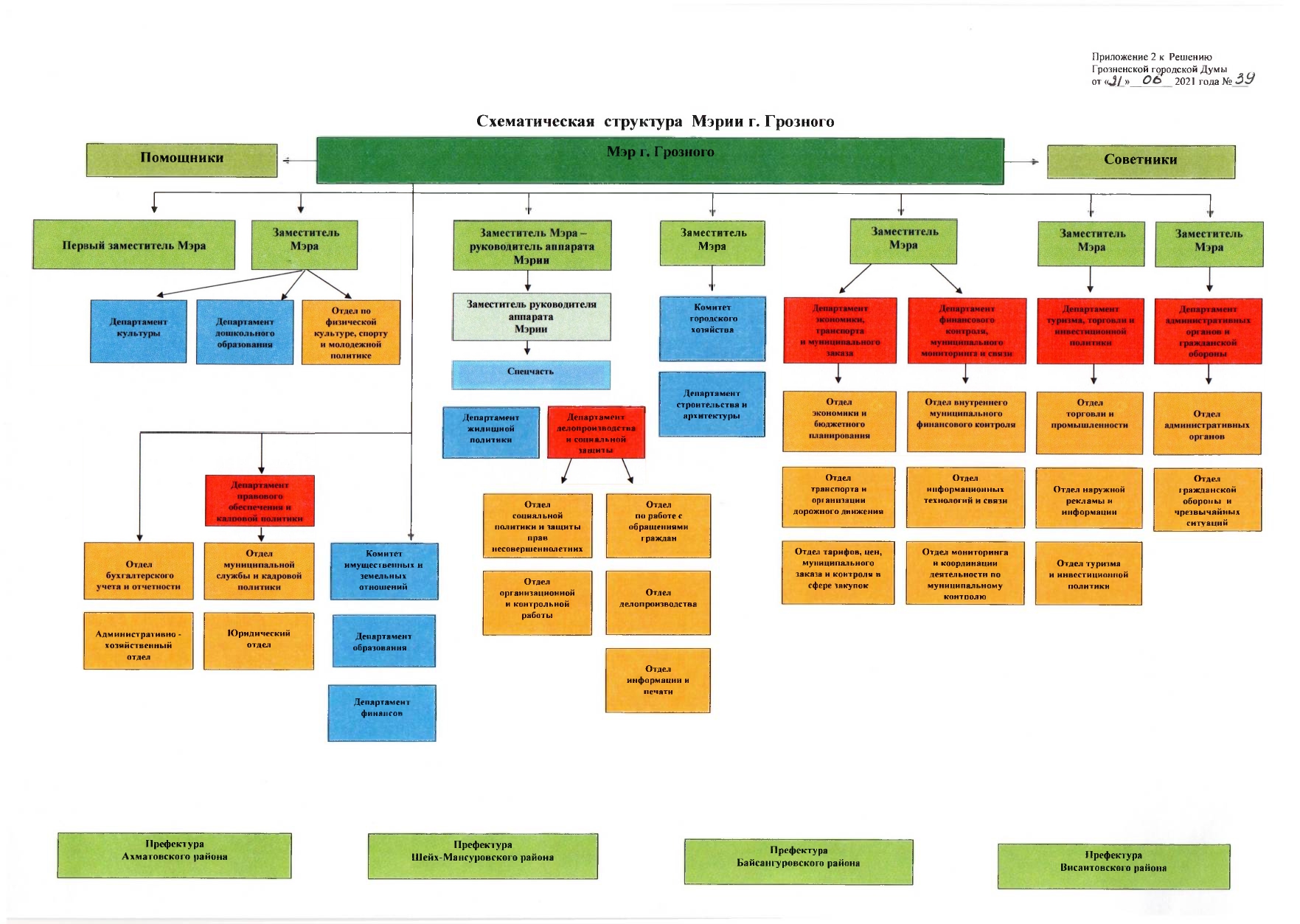 4. ОСНОВНЫЕ СОЦИАЛЬНЫЕИ ЭКОНОМИЧЕСКИЕ ПОКАЗАТЕЛИНаселение г. Грозного на 01.01.2022г. Численность населения г. Грозного на 01.01.2022г.,чел.Распределение населения по полуна 01.01.2022г., чел.Внутренняя миграция населения по состоянию на 01.01.2021г.Численность работников и начисленная заработная плата по видам экономической деятельности по крупным и средним предприятиям и организациям  г. Грозного за 2021 год.Объемы реализации платных услуг населению по видам5. СОЦИАЛЬНОЕ ОБЕСПЕЧЕНИЕЧисленность детей г. Грозного,которым назначено пособиеЧисленность получателей ежемесячного пособия на ребенкаЧисленность детей-сирот г. Грозного ( чел.) Численность детей-полусирот по г. Грозного (чел.)Численность инвалидов  Грозного (чел.)	Численность детей-инвалидов г. Грозного (чел.)Численность пенсионеров г. Грозного (чел.)6. ТРУД И ЗАНЯТОСТЬ	Численность экономически активного населения г. Грозногона 01.01.2022 г.  чел. Трудовые ресурсы (трудоспособное население) г. Грозного на 01.01.2022 г. чел.Некоторые социально-демографические характеристики населения    города на 01.01.2022г.**Данные предоставлены ТО ФСГС по Чеченской Республике (Чеченстат) на основе данных из ЕГР ЗАГСЧисленность занятого населения в г. Грозномна 01.01.2022 г., чел. Численность безработных, зарегистрированных в службах занятости на 01.01.2022г. Сведения о городских ЗАГС, расположенных на территории г. Грозного на 01.01.2022 г.Сведенияо многофункциональных центрах предоставления государственных и муниципальных услуг, расположенных на территории г. Грозного на 01.01.2022 г.7. ОБРАЗОВАНИЕКоличественный состав педагогических работников,  учащихся и воспитывающихся в  учреждениях образования г. Грозныйна 01.01.2022гНа 01.01.2022 годаИнформация  о государственных учреждениях образования г. Грозного		На 01.01.2022 годаИнформацияпо муниципальным общеобразовательным  учреждениям г. Грозного                                                                                                                                                                                                                      на 01.01.2022г.Перечень учреждений образования1. Учреждения общего  образованияМуниципальные учреждения дополнительного образования г. Грозного на 01.01.2022г.На 01.01.2022 года	Учреждения дошкольного образования г. Грозного на 01.01.2022г.Государственные учреждения дошкольного образования, функционирующие на территории г. Грозногона 01.01.2022 г.Учреждения дополнительного образованияУчреждения общего  образованияУчреждения среднего профессионального образованияУчреждения высшего профессионального образованияИнформация о негосударственных общеобразовательных учреждениях на территории г. Грозногона 01.01.2022 г.8. ЗДРАВООХРАНЕНИЕСВЕДЕНИЯо лечебно-профилактических учреждениях г. Грозныйпо состоянию на 01.01.2022 года9. КУЛЬТУРА И ИСКУССТВОИнформация о государственных и  муниципальных учреждениях культуры и искусства города Грозного на 01.01.2022г.Учреждения культуры и искусствагорода Грозного                                                                                                      На 01.01.2022 годПеречень учреждений культуры и искусства г.Грозногопо состоянию на 01.01.2022г.Перечень государственный учреждений культуры и искусства, расположенных на территории г. Грозногопо состоянию на 01.01.2022 год10. СПОРТ И ФИЗИЧЕСКАЯ КУЛЬТУРАСпорт и физическая культура по состоянию на 01.01.2022 годКвалификацияспортсменов г. ГрозногоПеречень спортивных сооружений г. Грозного на 01.01.2022г.Переченьобъектов муниципального жилья, введенных в эксплуатациюв 2021г.12. ПРОМЫШЛЕННОСТЬДействующие промышленные предприятия г. Грозного на 01.01.2022г.    13. ТРАНСПОРТ И СВЯЗЬТранспорт на 01.01.2022г.Связьна 01.01.2022 г.14. ТОРГОВЛЯ И МАЛОЕ ПРЕДПРИНИМАТЕЛЬСТВОТорговляОбъем платных услуг на душу населения Малое предпринимательство15.  Жилищный фонд и его благоустройство на 01.01.2022г.по г. ГрозномуИНФОРМАЦИЯо частных домовладениях по состоянию на 01.01.2022 года16. ОСНОВНЫЕ ПОКАЗАТЕЛИ КОММУНАЛЬНОГО ХОЗЯЙСТВАна 01.01.2022 года17. БЮДЖЕТ ГОРОДАИсполнение функциональной структуры планов расходов за 2021г.млн. руб.Справка  выполнения плана  по доходам в местный бюджет г. Грозноготыс.руб.18. СРЕДСТВА МАССОВОЙ ИНФОРМАЦИИСведения                                                                                                                                                                                                                             о СМИ, подведомственных Министерству Чеченской Республики по национальной политике, внешним связям,                                       печати и информацииНа 01.01.2022г.ТелерадиовещанияИнформационные агентства19. ПРАВОПОРЯДОК В ГОРОДЕ ГРОЗНОМСведения о состоянии преступности на территории г. Грозный за 12 месяцев 2021 годаСведения о раскрываемости преступности на территории г. Грозный за 12 месяцев 2021 года20. ФИНАНСОВО – КРЕДИТНЫЕ УЧРЕЖДЕНИЯ Г. ГРОЗНОГО                                                                                                                                               на 01.01.2022 г.Сведения об офисах банков, расположенных на территории г. Грозного на 01.01.2022г.21. СТРАХОВЫЕ КОМПАНИИ на 01.01.2022 г.22. Некоммерческие организации				               на 01.01.2022 г.23. Неправительственные гуманитарные организации,функционирующие в г. Грозном на 01.01.2022 г.Политические партииФонды24. ПЕРЕИМЕНОВАННЫЕ УЛИЦЫ, ПЛОЩАДИ И ДРУГИЕ ОБЪЕКТЫ г. ГРОЗНОГО с 2004 по 2021 годаПеречень нормативно-правовых актов Правительства ЧР о переименовании улиц, площадей и парков, поступившие в адрес Мэрии  г. Грозного 2011г.Переименованные улицы города Грозного в 2018 годуПереименованные улицы города Грозного в 2019 годуПереименованные улицы города Грозного в 2020 годуНаименованные улицы города Грозного в 2020 годуПереименованные улицы города Грозного в 2021г. году25. ЭКОЛОГИЯИНФОРМАЦИОННО-АНАЛИТИЧЕСКАЯ СПРАВКАО СОСТОЯНИИ ОКРУЖАЮЩЕЙ СРЕДЫ ГОРОДА ГРОЗНОГОВ 2021 ГОДУСостояние атмосферного воздуха и почв.ВведениеМониторинг за состоянием атмосферного воздуха, в рамках территориальной системы экологического мониторинга Чеченской Республики, осуществляет ГБУ «Лаборатория экологического контроля» Министерства природных ресурсов и охраны окружающей среды Чеченской Республики (далее Минприроды ЧР). Исследования проводились на предмет измерения, обработки и регистрации результатов по концентрациям основных загрязняющих веществ: диоксида серы (SO2), оксида азота (NO), аммиака (NH3), сероводород (H2S), диоксида азота (NO2), и взвешенных частиц пыли. В 2021 году в г. Грозный осуществлено 32 отборов проб через пробоотборный зонд вертикального зондирования передвижной автоматизированной станции контроля атмосферного воздуха «ЭКРОС-АТМОСФЕРА», в соответствии с регламентом ГН 2.1.6.1338-03 «Предельно допустимые концентрации (ПДК) загрязняющих веществ в атмосферном воздухе населенных мест» и СанПиН 2.1.6.1032-01 «Гигиенические требования к охране атмосферного воздуха населенных мест». Комплексный показатель степени загрязнения атмосферы (ИЗА), рассчитывался в соответствии с методикой РД 52.04 186-89, как сумма средних концентраций в единицах ПДК, с учетом класса опасности соответствующего загрязняющего вещества: In = ∑ (xi/ ПДКi) Ci, по компонентам контроля: оксид азота, диоксид азота, диоксид серы, сероводород, аммиак и взвешенные частицы пыли.Мониторинг за состоянием почвенного покрова осуществлялся ГБУ «Лабораторией экологического контроля» Минприроды ЧР. Исследования проводились на предмет измерения, обработки и регистрации результатов по концентрациям основных загрязняющих веществ: медь, никель, цинк, марганец, свинец, кадмий, мышьяк, ртуть и нефтепродукты, в соответствии с регламентом СанПиН 2.1.7.1287-03 «Санитарно-эпидемиологические требования к качеству почвы». В 2021 году в г. Грозный осуществлено 39 отборов проб селитебных почв. Оценка уровня химического загрязнения почв, как индикатора неблагоприятного воздействия на здоровье населения, проводился по суммарному показателю загрязнения (Zc) коэффициентов концентрации химических элементов-загрязнителей, по формуле: Zc = ∑ (Ci/Cfi + Cn/Cfn), в соответствии «Методические указания. МУ 2.1.7.730-99» утвержденные и введенные в действие Главным государственным санитарным врачом Российской Федерации Г.Г. Онищенко 5 февраля 1999 г.Представленные материалы являются конечным результатом статистической обработки информации в Базе данных отдела надзора за особо охраняемыми природными территориями, охраны недр и мониторинга окружающей среды Минприроды ЧР.Атмосферный воздух.В 2021 году в г. Грозный, по всем из контролируемых показателей максимально разовых концентраций загрязняющих веществ, превышений ПДК отмечено не было.По качеству атмосферный воздух в г. Грозный в соответствии расчетов комплексного индекса загрязнения (ИЗА), по концентрациям пяти компонентов загрязняющих веществ, оценивается как «низкий» уровень загрязнения, что соответствует благоприятной среде проживания. Соответственно, комплексный показатель ИЗА меньше 5 (Рис. 1).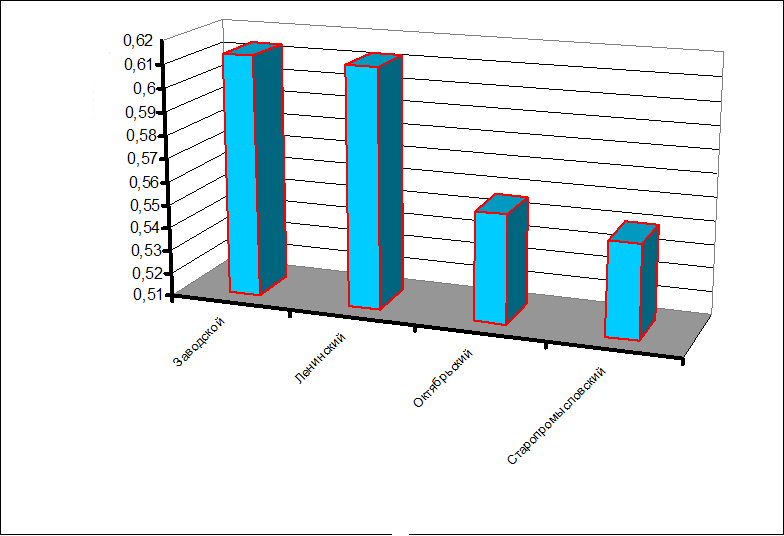 Рис. 1В настоящее время основными факторами загрязнения атмосферы в г. Грозный, продолжают оставаться выбросы от автотранспорта и состояние погодных условий.Почвы.При исследовании селитебных почвенных покровов в 2021 году по показателям максимально разовых концентраций загрязняющих веществ, превышений ПДК не выявлено.Суммарный показатель коэффициентов концентрации химических элементов-загрязнителей (Zc), по всем районам г. Грозного, составляет менее 16 (Рис. 2). Соответственно, уровень химического загрязнения селитебных почв, как индикатора неблагоприятного воздействия на здоровье населения в г. Грозный относится к «допустимой» категории загрязнения.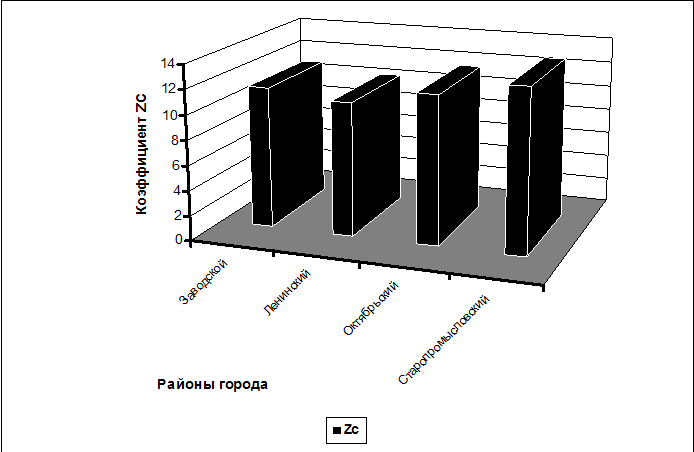 Рис. 2ЗаключениеВ целом экологическая ситуация за 2021 год в г. Грозный характеризуется как удовлетворительная. Аварий и катастроф с экологическими последствиями не было.Качество атмосферного воздуха имеет оценку с «низким» уровнем загрязнения, что соответствует благоприятной среде проживания. Основными факторами загрязнения атмосферы продолжают оставаться выбросы от автотранспорта и состояние погодных условий.В селитебных почвах, по максимальным показателям концентраций загрязняющих веществ, превышений ПДК не выявлено. Уровень химического загрязнения почв, относится к «допустимой» категории загрязнения.СУДЕБНЫЕ И ПРАВОХРАНИТЕЛЬНЫЕ ОРГАНЫСведения о районных Прокуратурах г. Грозного на 01.01.2022 г.Сведения о судах, расположенных на территории г. Грозного на 01.01.2022 г.Сведения о РОВД, расположенном на территории г. Грозного  на 01.01.2022 г.Список участковых уполномоченных полиции отдела МВД России по г. Грозному Чеченской РеспубликиСведения о Грозненском военкомате на 01.01.2022 г.27.ПОЖАРНО-СПАСАТЕЛЬНЫЕ ЧАСТИ МЧССведения о пожарно-спасательных частях МЧС, расположенных на территории г. Грозного на 01.01.2022 г.Площадь земель, находящихся в ведении  муниципального образования    г. Грозный   (га)36078,1Из общей площади, находящейся в ведении муниципального образования г. Грозный, земель (га):Земли сельскохозяйственного использования, всего (га)11639,6в том числе:Пашня8051,6пастбища1523многолетние насаждения1999сенокосов66Земли в стадии мелиоративного строительства835леса4017,1кустарники207,7под водой632,5под дорогами1138земли застройки11122,9прочие земли6481,3болота 		4Наименование показателейЕдиница
измерения2021г.Численность постоянного населения тыс. человек326631Число пенсионеров человек85062Число получателей ежемесячного пособия на ребенкачеловек10438Число детей, на которых назначено пособиечеловек28480Число родившихся   Всегочеловек7296   на 1000 населения22,3Число умерших   Всегочеловек1883   на 1000 населения5,7Естественный прирост (убыль)   Всегочеловек5413   на 1000 населения16,6Прирост (убыль) населения за счет миграции   Всегочеловек16804   на 1000 населения51,4Число браков 1)   Всегочисло2698   на 1000 населенияЧисло разводов 1)   Всегочисло1614   на 1000 населения2021 г.2021 г.в % к 2020 г.Висаитовский район66061100,8Шейх-Мансуровский район73976100,2Ахматовский район93977100,9 Байсангуровский район92617100,6Итого по г. Грозный326631100,6№Административный районАдминистративный район20211.город Грозныймуж.1613271.город Грозныйжен.165304Итого по городскому округу г. ГрозныйИтого по городскому округу г. ГрозныйИтого по городскому округу г. Грозный326631годВисаитовскийрайонАхматовский районШейх-Мансуровский районБайсануровский районИтого по г.ГрозномуЧисло прибывших202161949663329760832537 Число выбывших202122272541137622008344Миграционный       прирост+/-2021+++++По видам экономической деятельностиСреднесписочнаячисленностьработниковСреднесписочнаячисленностьработниковНачисленная среднемесячная                                     заработная платаНачисленная среднемесячная                                     заработная платаПо видам экономической деятельностидекабрьянварь-декабрьдекабрьянварь-декабрьг. Грозный853918460554028,739661,4Сельское, лесное хозяйство, охота, рыболовство и рыбоводство66186339494,232282,0Добыча полезных ископаемых2013195539777,540781,7Обрабатывающие производства36048543532,232690,3Обеспечение электрической энергией, газом и паром; кондиционирование воздуха2535248844553,241870,1Водоснабжение; водоотведение, организация сбора и утилизации отходов, деятельность по ликвидации загрязнений1128118631247,329696,2Строительство1114110838290,933050,5Торговля оптовая и розничная; ремонт автотранспортных средств и мотоциклов92684135668,031999,3Транспортировка и хранение2961299146441,242911,4Деятельность гостиниц и предприятий общественного питания26026029617,028616,0Деятельность в области информации и связи2032205246482,334961,8Деятельность финансовая и страховая11921188107409,969385,4Деятельность по операциям с недвижимым имуществом72472840990,127465,1Деятельность профессиональная, научная и техническая1827196643588,629135,3Деятельность административная и сопутствующие дополнительные услуги55946626065,723297,4Государственное управление и обеспечение военной безопасности; социальное обеспечение248542481588886,458060,7Образование225192172233361,725261,3Деятельность в области здравоохранения и социальных услуг153831519537894,933611,3Деятельность в области культуры, спорта, организации досуга и развлечений4049400229087,726322,0Предоставление прочих видов услуг29329534308,530399,6Единицаизмерения2021 г.Платные услуги населению по г. Грозный всего, том числемлн. руб.12962,6Бытовые услугимлн. руб.425,0Транспортные услугимлн. руб.146,3Услуги почтовой связи, курьерские млн. руб.55,0Услуги телекоммуникационныемлн. руб.6006,3Жилищные услугимлн. руб.12,6Коммунальные услугимлн. руб.4731,1Услуги учреждений культурымлн. руб.9,0Услуги гостиницмлн. руб.32,1Медицинские услугимлн. руб.537,8Ветеринарные услугимлн. руб.20,9Услуги системы образованиямлн. руб.919,9Услуги, предоставляемые гражданам пожилого возраста и инвалидаммлн. руб.0,6Прочие виды платных услугмлн. руб.38,6№Административный район2021 г.1.Ахматовский8 4952.Байсангуровский7 7253.Висаитовский6 6364.Шейх-Мансуровский5 624Итого:Итого:28 480№Административный район2021 г.1.Ахматовский3 1682.Байсангуровский2 8683.Висаитовский2 4774.Шейх-Мансуровский1 925Итого:Итого:10 438№Административный район2021 г.1Ахматовский242Байсангуровский273Висаитовский184Шейх-Мансуровский10Итого:Итого:79№Административный район2021 г.1Ахматовский13452Байсангуровский10713Висаитовский9884Шейх-Мансуровский786Итого:Итого:4190№Административный район2021 г.1Ахматовский7 8332Байсангуровский14 6293Висаитовский12 2544Шейх-Мансуровский8 505Итого:Итого:43 221№Административный район2021 г.1Ахматовский1 4482Байсангуровский2 9993Висаитовский2 4194Шейх-Мансуровский1 757Итого:Итого:8 623№Административный район2021 г.1Ахматовский15 3842Байсангуровский27 4783Висаитовский24 4674Шейх-Мансуровский17 733Итого:Итого:85 062№п/пАдминистративный район2021г.1Шейх-Мансуровский474382Ахматовский583853Байсангуровский401404Висаитовский36491Итого по г. Грозному:182454№п/пАдминистративный район2021 г.1.Шейх-Мансуровский506642.Ахматовский565103.Байсангуровский448184.Висаитовский42870Итого:194862годШейх-МансуровскийАхматовскийБайсануровскийВисаитовскийИтогопог. Грозныйвсе жители202173 976939779261766061326631дети до 7 лет202146925дети от 7до 15 лет202147973старше 15 лет2021229704число семей20211734919077152861338565097родилось202116932106159313906782умерло2021114064011084553343естественный прирост202155314664859353439заключено браков20217142013471621424количество разводов2021353109211180853№п/пАдминистративный район2021 г.1.Шейх-Мансуровский318322.Ахматовский486373.Байсануровский314554.Висаитовский21159Итого:133083Административный район2021 г.Шейх-Мансуровский2440Ахматовский2453Байсануровский2831Висаитовский2474 Итого по г. Грозный10198Сведения об отделах труда и социального развития, 
расположеных на территории г. Грозного на 01.01.2022 г.Сведения об отделах труда и социального развития, 
расположеных на территории г. Грозного на 01.01.2022 г.Сведения об отделах труда и социального развития, 
расположеных на территории г. Грозного на 01.01.2022 г.Сведения об отделах труда и социального развития, 
расположеных на территории г. Грозного на 01.01.2022 г.Сведения об отделах труда и социального развития, 
расположеных на территории г. Грозного на 01.01.2022 г.Сведения об отделах труда и социального развития, 
расположеных на территории г. Грозного на 01.01.2022 г.№ 
п/пНаименование АдресФИО 
руководителяНомер 
телефонаКоличество 
работников1.ГКУ "Отдел труда и социального развития" Шейх-Мансуровского районаг. Грозный, , ул. им. Мухаммеда Бен Заид Аль Нахайяна, д.2Тутуев Висхан Исаевич8-8712-29-48-7124 2.ГКУ "Отдел труда и социального развития" Байсангуровского районаг. Грозный, ул. им. М.С. Гуцериева, д.65Эльжуркаев Артур Лемаевич8-8712-22-25-2026 3.ГКУ "Отдел труда и социального развития" Ахматовского районаг. Грозный, ул. Моздокская, д.39Дадуев Исмаил Ибрагимович8-8712-29-57-1125 4.ГКУ "Отдел труда и социального развития" Висаитовского районаг. Грозный, г-к Дадин-Айбики, б/нИдрисова Бирлант Хизировна8-8712-44-22-8024 Сведения о Центрах занятости населения, расположенных на территории г. Грозного на 01.01.2022 г.Сведения о Центрах занятости населения, расположенных на территории г. Грозного на 01.01.2022 г.Сведения о Центрах занятости населения, расположенных на территории г. Грозного на 01.01.2022 г.Сведения о Центрах занятости населения, расположенных на территории г. Грозного на 01.01.2022 г.Сведения о Центрах занятости населения, расположенных на территории г. Грозного на 01.01.2022 г.Сведения о Центрах занятости населения, расположенных на территории г. Грозного на 01.01.2022 г.№ п/пНаименование АдресФИО руководителейНомер телефонаКоличество работников1ГБУ "ЦЗН Шейх-Мансуровского района"г. Грозный, ул. Мухаммеда Бен Заид Аль Нахайяна, д.4Сулейманов Султан Баудович8929-892-24-5622 2ГБУ "ЦЗН Байсангуровского района"г. Грозный, ул. им. М.С. Гуцериева,        д. 65Назаев Шамиль Джамильевич8938-892-78-1523 3ГБУ "ЦЗН Ахматовского района"г. Грозный, ул. Моздокская 22Алханов Артур Русланович8-8712-22-32-9520 4ГБУ "ЦЗН Висаитовского района"г. Грозный, п. Дадин Айбики, 133 "б"Амаев Хазбулат Балавдиевич8-8712-44-22-3620 №п/пНаименованиеАдресФ.И.О.руководителейНомертелефонаКоличествоработников1Центральный отдел ЗАГС г. Грозногог.Грозный, ул. Д. Донского, д.28.Батаева Милана Юсуповна8(8712)29-46-7992Байсануровский отдел ЗАГС г. Грозногог.Грозный, ул. Д. Донского, д.28.Тисаева Эльвира Альвиевна8(8712)24-24-0553Висаитовский отдел ЗАГС г. Грозногог.Грозный, ул. Февральская,д.112.Ахмедова Хасимат Изноровна8(8712)22-54-114№ п/пНаименованиеАдресФИО руководителейНомер телефонаКол-во работников1.Государственное бюджетное учреждение Чеченской Республики «Республиканский многофункциональный центр предоставления государственных и муниципальных услуг», (ГБУ «РМФЦ»)г.Грозный, ул.Магомадова, 70Ахмадов Шамиль Султанович8(8712)29-41-83782.Филиал ГБУ «РМФЦ» по Ахматовскому району г. Грозногог.Грозный,  б-р. Махмуда Эсамбаева, 5Окуев Шамиль Абумуслиевич8(8712) 29-44-27203.Филиал ГБУ «РМФЦ» по Висаитовскому району города Грозного г. Грозный, ул. З. Ильича, 173Макаев Ваха Рамазанович8(8712) 22-61-54264.Филиал ГБУ «РМФЦ» по Шейх-Мансуровскому району города Грозного г. Грозный, ул. Арсаханова, 10Кадыров Эмин Мусаевич8(8712) 29-61-52265.Филиал ГБУ «РМФЦ» по Байсангуровскому району              города Грозного г. Грозный, пр. Кадырова, 104Дениев Ваха Хасанович8(8712) 29-61-5027№п/пУчреждения образованияВсего учрежденийЧисленность учащихсяПедагогический составПедагогический составПедагогический составПедагогический составПедагогический состав№п/пУчреждения образованияВсего учрежденийЧисленность учащихсяЧисленность педработниковОбразованность педработниковОбразованность педработниковКачественный состав педработников Качественный состав педработников 1Учреждения дополнительного образования516471195Высшее профессиональное143Высшая категория111Учреждения дополнительного образования516471195Среднее профессиональное79I категория71Учреждения дополнительного образования516471195Начальное профессиональное1II категория01Учреждения дополнительного образования516471195Среднее -разряды-2Учреждения общего образования64647835487Высшее профессиональное4848Высшая категория6542Учреждения общего образования64647835487Среднее профессиональное637I категория5552Учреждения общего образования64647835487Начальное профессиональное-II категория-2Учреждения общего образования64647835487Среднее 2разряды-№ п/пУчрежденияобразованияВсего учрежденийЧисленность учащихсяПедагогический составПедагогический составПедагогический состав№ п/пУчрежденияобразованияВсего учрежденийЧисленность учащихсяЧисленность педработниковимеютимеют№ п/пУчрежденияобразованияВсего учрежденийЧисленность учащихсяВысшее профессиональное образованиеВысшую квалификационную категорию1.ВПО3296331811181118112.СПО1113053848753963Дополнительное образование41283029924654Прочие706594560805286677№Наименование ОУ                   ФИО руководителяФИО руководителяЧисло педагогических работниковЧисленностьучащихсяЮридический адресШейх-Мансуровский район Шейх-Мансуровский район Шейх-Мансуровский район Шейх-Мансуровский район Шейх-Мансуровский район Шейх-Мансуровский район Шейх-Мансуровский район 1.МБОУ «Гимназия № 2»г. ГрозногоШишханова Любовь ДокаевнаШишханова Любовь Докаевна861110364046, Чеченская Республика, г. Грозный, Шейх – Мансуровский район, ул. Гурьевская, 112.МБОУ «СОШ № 6»г. ГрозногоБаталова Зулихан АрибовнаБаталова Зулихан Арибовна64693366025, Чеченская Республика, г. Грозный, Шейх – Мансуровский район, ул. Ацетоновая д. 353.МБОУ «Гимназия № 5»г. ГрозногоСалтукиева Радимхан БашировнаСалтукиева Радимхан Башировна1111244364024, Чеченская Республика, г. Грозный, Шейх-Мансуровский район, ул. У. Кадырова, 374.МБОУ «СОШ № 20 им. М. Ташухаджиева»г. ГрозногоБараханова Петимат ГеланийевнаБараханова Петимат Геланийевна88987364024, Чеченская Республика, г. Грозный, Шейх–Мансуровский район, ул. Николаева, 505.МБОУ «СОШ № 35»г. ГрозногоАхматханова Макка МахлуковнаАхматханова Макка Махлуковна54572364017, Чеченская Республика, г. Грозный,Шейх – Мансуровский район, ул. Донецкая, 146.МБОУ «СОШ № 39 им. Айдамирова Р.А.»г. ГрозногоДжабаева ЕситаМусаевнаДжабаева ЕситаМусаевна86953364035, Чеченская Республика, г. Грозный,Шейх – Мансуровский район, п. Алды, ул. Воронежская, 1407.МБОУ «СОШ № 47»г. ГрозногоКеримова ХейдаВоважевнаКеримова ХейдаВоважевна1201802364046, Чеченская Республика, г. Грозный,Шейх – Мансуровский район, ул. К. Айдамирова, (Верхоянская), дом № 68.МБОУ «СОШ № 50»г. ГрозногоМуступаева Луиза РомановнаМуступаева Луиза Романовна40366364022, Чеченская Республика, г. Грозный,Шейх – Мансуровский район, ул. Фасадная, 229.МБОУ «СОШ № 67»г. ГрозногоСолсанова Хеди ЛемаевнаСолсанова Хеди Лемаевна49421364006, Чеченская Республика, г. Грозный,Шейх – Мансуровский район, ул. Социалистическая, 1010.МБОУ «Лингвистическая школа им. Ю.Д. Дешериева»Умарова Аза АхмедовнаУмарова Аза Ахмедовна1581146364030, Чеченская Республика, г. Грозный,Шейх – Мансуровский район, ул. Мамсурова, 22Ахматовский районАхматовский районАхматовский районАхматовский районАхматовский районАхматовский районАхматовский районМБОУ «Лицей № 1 им. А.Н. Назарбаева»г. ГрозногоСолтаханова  Фатима ЛечаевнаСолтаханова  Фатима Лечаевна80790364021, Чеченская Республика, г. Грозный, Ахматовский район, ул. Субботникова, 60МБОУ «Гимназия № 1 им. А. Кадырова» г. ГрозногоБараева Елизавета Саид-ХасановнаБараева Елизавета Саид-Хасановна1372108364021, Чеченская Республика, г. Грозный, ул. Кабардинская, 2МБОУ «Гимназия № 3»г. ГрозногоУмалатов Сайд-ЭминСейдалиевичУмалатов Сайд-ЭминСейдалиевич1061223364021, Чеченская Республика, г. Грозный, Ахматовский район, ул. Сафонова, 13МБОУ «СОШ № 7»г. ГрозногоВисаитов Ахмед АльвиевичВисаитов Ахмед Альвиевич1201361364021, Чеченская Республика, г. Грозный, Ахматовский район, ул. Шейха А. Митаева (Первомайская), 87МБОУ «СОШ № 8»г. ГрозногоХаладова Роза ТапаевнаХаладова Роза Тапаевна1352037364047, Чеченская Республика, г. Грозный, Ахматовский район, ул. Мовсара Кишиева, 23МБОУ «СОШ № 14»г. ГрозногоСаралиева Таисия РомановнаСаралиева Таисия Романовна961378364068, Чеченская республика, г. Грозный, Ахматовский район, ул. Чукотская, 2А(им. Батаевой Екатерины М., 2А)МБОУ «СОШ № 15»г. ГрозногоАвайсов Шамиль РизвановичАвайсов Шамиль Ризванович66723364014, Чеченская Республика, г. Грозный, Ахматовский район, ул. Абухова, 117МБОУ «СОШ№ 19»г. ГрозногоБексултанова Асет АлиевнаБексултанова Асет Алиевна43459364902, Чеченская Республика, г. Грозный, Ахматовский район, ул. Петропавловское шоссе, д. 60МБОУ «СОШ № 36 им. Х.А. Исаева» г. ГрозногоШамилова Хава ИдиковнаШамилова Хава Идиковна60375364011, Чеченская Республика, г. Грозный, Ахматовский район, ул. Агрономическая, 74МБОУ «СОШ № 38»г. ГрозногоКеримова Роза СултановнаКеримова Роза Султановна89945364031, Чеченская Республика, г. Грозный,Ахматовский район, ул. им. И.А. Арсаханова,17МБОУ «СОШ № 42»г. ГрозногоЧукуева Зарема НажмудиновнаЧукуева Зарема Нажмудиновна1201899364049, Чеченская Республика, г. Грозный, Ахматовский район, ул. Л. Яшина, 26МБОУ «СОШ № 48»г. ГрозногоРажапов Муса ШахмановичРажапов Муса Шахманович1021580364020, Чеченская Республика, г. Грозный, Ахматовский район, ул. Кутузова, 11МБОУ «СОШ № 56 им. П.П. Балюка» г. ГрозногоАхъядова Роза ХасановнаАхъядова Роза Хасановна1301857364060, Чеченская Республика, г. Грозный, Ахматовский район, пр. им. Мохаммеда Али, 29МБОУ «СОШ № 60»г. ГрозногоХасанова ПетиматХизировнаХасанова ПетиматХизировна1342191364049, Чеченская Республика, г. Грозный, Ахматовский район, ул. Л.И. Яшина, 20МБОУ «СОШ № 64»г. ГрозногоДжамаев Ахмед АмрановичДжамаев Ахмед Амранович51377366001, Чеченская Республика, г. Грозный, Ахматовский район, пос. Алхан-Чурт, ул. Садовая, д. 1МБОУ «СОШ № 65»г. ГрозногоИ.о. Масхутов Мурад СайпудиновичИ.о. Масхутов Мурад Сайпудинович53373366001, Чеченская Республика, г. Грозный, Ахматовский район, пос. Старая Сунжа, ул. им. Л.И. Нухаева, 1МБОУ «СОШ № 66»г. ГрозногоМагомадова Луиза СаламовнаМагомадова Луиза Саламовна66683366007, Чеченская Республика, г. Грозный, Ахматовский район, ул. Розы Люксембург (ул. Р.М. Шабазова), б/нМБОУ «Президентский лицей» г. ГрозногоБускаева Луиза МусаевнаБускаева Луиза Мусаевна1361270364806 Чеченская Республика, г. Грозный, Ахматовский район, мкрн. Ипподромный, ул. А. Айдамирова, 143МБОУ «Математическая школа № 1 им. Х.И. Ибрагимова» г. ГрозногоТокашева Луиза СалмановнаТокашева Луиза Салмановна1201113364031, Чеченская Республика, г. Грозный, Ахматовский район, ул. им. Жуковского, д. 10 в20.ГБОУ «Специальная (коррекционная) общеобразовательная школа-интернат для детей с нарушением интеллекта»ЗубхаджиеваАйнаНажмудиновнаЗубхаджиеваАйнаНажмудиновна84132366007, Чеченская Республика, г.Грозный, ул.У.Р.Даудова, 9621.ГБОУ «Центр дистанционного обученияУсманов Сайдахмед РамазановичУсманов Сайдахмед Рамазанович113240г. Грозный, Ахматовский р-он, пос. Старая Сунжа, ул. У.Р. Даудова, 94Байсангуровский районБайсангуровский районБайсангуровский районБайсангуровский районБайсангуровский районБайсангуровский районБайсангуровский районГБОУ «Специальная (коррекционная) общеобразовательная школа-интернат для слепых и слабовидящих имени  В. Ш. Дагаева»ГБОУ «Специальная (коррекционная) общеобразовательная школа-интернат для слепых и слабовидящих имени  В. Ш. Дагаева»Гайрабеков Чингизхан  Аюбович66190364040 ЧР г. Грозный, 30 участок, ул. Верхняя, 1ГБОУ "Специальная (коррекционная) общеобразовательная школа-интернат для глухих и слабослышащих"ГБОУ "Специальная (коррекционная) общеобразовательная школа-интернат для глухих и слабослышащих"Хашумова Айшат Висарбековна140270ЧР, г. Грозный, ул. Абдаллы II Бен Аль-Хусейна, 15МБОУ «Гимназия № 7»г. ГрозногоМБОУ «Гимназия № 7»г. ГрозногоСаиева Луиза Хавашовна104842364015, Чеченская Республика, г. Грозный, Байсангуровский район, ул. М.С. Гуцериева, 82 аМБОУ «Гимназия № 12»г. ГрозногоМБОУ «Гимназия № 12»г. ГрозногоАбаева МадинаМухарбековна1071531364015, Чеченская Республика, г. Грозный, Байсангуровский район, проспект А.А. Кадырова, 183МБОУ «Гимназия № 14»г. ГрозногоМБОУ «Гимназия № 14»г. ГрозногоХаджиева Марьям Вахаевна1361609364060, Чеченская Республика, город Грозный, Байсангуровский район,, Бульвар Султана Дудаева, 10МБОУ «СОШ № 3»г. ГрозногоМБОУ «СОШ № 3»г. ГрозногоАхмадова Сацита Андиевна111610364016, Чеченская Республика, г. Грозный, Байсангуровский район, ул. Биологическая,27МБОУ «СОШ № 5 им. З.А. Кадырова»г. ГрозногоМБОУ «СОШ № 5 им. З.А. Кадырова»г. ГрозногоСайдулаева Яха Руслановна47620364015, Чеченская Республика, г. Грозный, Байсангуровский район, ул. Абдул-Хамида Бислиева,7МБОУ «СОШ № 9 им. А.М. Цебиева» г. ГрозногоМБОУ «СОШ № 9 им. А.М. Цебиева» г. ГрозногоИжиева Маргарита Ахиятовна51397364002, Чеченская Республика, г. Грозный, Байсангуровский район, улПрофилакторная, 74МБОУ «СОШ № 13»г. ГрозногоМБОУ «СОШ № 13»г. ГрозногоХамидов ХамзатЯсаевич43401364030, Чеченская Республика, г. Грозный, Байсангуровский район, улица Сайханова, дом 133 «Б»МБОУ «СОШ № 16»г. ГрозногоМБОУ «СОШ № 16»г. ГрозногоЧалаева Алет Хароновна1081014364029, Чеченская Республика, г. Грозный, Байсангуровский район, ул. Леонова, 2МБОУ «СОШ № 18»г. ГрозногоМБОУ «СОШ № 18»г. ГрозногоАрсанукаева Жана Мамай-Хановна1241729364021, Чеченская Республика, г. Грозный, Байсангуровский район, пр. Кадырова, 76МБОУ «СОШ № 23»г. ГрозногоМБОУ «СОШ № 23»г. ГрозногоПешхоева Аза Идрисовна60633364047, Чеченская Республика, г. Грозный, Байсангуровский район, ул. Сочинская, 70МБОУ «СОШ № 25»г. ГрозногоМБОУ «СОШ № 25»г. ГрозногоЗакриева Зина Асланбековна801045364034, Чеченская Республика, г. Грозный, Байсангуровский район, пр. А.Х. Кадырова, 256АМБОУ «СОШ № 28»г. ГрозногоМБОУ «СОШ № 28»г. ГрозногоИсаева Хава Лечаевна59550364063, Чеченская Республика, г. Грозный, Байсангуровский район, ул. 8-го марта,,корпус 11МБОУ «СОШ № 29»г. ГрозногоМБОУ «СОШ № 29»г. ГрозногоАрсамирзуева Фатима Абдулаевна53574364063, Чеченская Республика, г. Грозный, Байсангуровский район, 20 участок, 3-пер. Кронштадтский, 6МБОУ «СОШ № 31»г. ГрозногоМБОУ «СОШ № 31»г. ГрозногоЧитамурова Хазан Магомедовна991055366020, Чеченская республика, г. Грозный, Байсангуровский район, п. Шейха Изнаура, ул. Школьная, 13/аМБОУ «СОШ № 33»г. ГрозногоМБОУ «СОШ № 33»г. ГрозногоИбрагимова Петимат Добиевна78982366021, Чеченская республика, г. Грозный, Байсангуровский район, п.Элиханова, ул. Ленина, 12МБОУ «СОШ № 34»г. ГрозногоМБОУ «СОШ № 34»г. ГрозногоБаудинова Амнат Джамулайловна79877364030, Чеченская Республика, г. Грозный, Байсангуровский район, ул. Алексеева, 156 аМБОУ «СОШ № 40»г. ГрозногоМБОУ «СОШ № 40»г. ГрозногоГелаева Раиса Шахидовна58688366021, Чеченская республика, г. Грозный, Байсангуровский район, п.Элиханова, ул. Железноводская, 1/аМБОУ «СОШ № 53»г. ГрозногоМБОУ «СОШ № 53»г. ГрозногоРасуев Ибрагим Сайпудинович751065364040, Чеченская Республика, г. Грозный, Байсангуровский район, ул. Буровиков, 13МБОУ «СОШ № 57»г. ГрозногоМБОУ «СОШ № 57»г. ГрозногоИдрисова Малика Супаевна84685364042, Чеченская Республика, г. Грозный, Байсангуровский район, ул. Нахимова, 181/2МБОУ «СОШ № 91»г. ГрозногоМБОУ «СОШ № 91»г. ГрозногоМагамадова Марият Аббазовна52437364018, Чеченская Республика, г. Грозный, Байсангуровский район, ул. Батумская, 47МБОУ «СОШ № 106»г. ГрозногоМБОУ «СОШ № 106»г. ГрозногоАрсанукаева Марина Мамай-Хановна70755364018, Чеченская Республика, г. Грозный, Байсангуровский район, ул. Крупской, 10Висаитовский районВисаитовский районВисаитовский районВисаитовский районВисаитовский районВисаитовский районВисаитовский районМБОУ «Гимназия № 4»г. ГрозногоМусаева Марьям АбуезитовнаМусаева Марьям Абуезитовна1221708364006, Чеченская Республика, г. Грозный, Висаитовский район, ул. Яблочная, б/нМБОУ «СОШ № 10»г. ГрозногоАстамиров Тамерлан  ХасамбековичАстамиров Тамерлан  Хасамбекович781399364061, Чеченская Республика, г. Грозный, Висаитовский район, городок Маяковского, 73аМБОУ «СОШ № 11»г. ГрозногоХасанов Муслим СултановичХасанов Муслим Султанович1232310364059, Чеченская Республика, г. Грозный, Висаитовский район, ул. Пугачева, 180МБОУ «СОШ № 17»г. ГрозногоДадаева Залина АслудиновнаДадаева Залина Аслудиновна56494364043, Чеченская Республика, г. Грозный, Висаитовский район, г-к Нефтемайск, 1АМБОУ «СОШ № 24»г. ГрозногоАхмедханова ЯхаСулимовнаАхмедханова ЯхаСулимовна47502364052, Чеченская Республика, г. Грозный, Висаитовский район, ул. Красная Турбина, 25МБОУ «СОШ № 26»г. ГрозногоСултаханова Элита РуслановнаСултаханова Элита Руслановна731093364052, Чеченская Республика, г. Грозный, Висаитовский район, (городок Иванова, 1)п. им. ДадинАйбики, 1МБОУ «СОШ № 27»г. ГрозногоИсаева Кабира АбдулвахабовнаИсаева Кабира Абдулвахабовна35100364006, Чеченская Республика, г. Грозный, Висаитовский район, ул. Шоссейная, 1МБОУ «СОШ № 37»г. ГрозногоИсмаилова Маина ВахаевнаИсмаилова Маина Вахаевна821067364052, Чеченская Республика, г. Грозный,Висаитовский район, ул.Вахи Алиева, 5МБОУ «СОШ № 44»г. ГрозногоСалгириева Медент МусаевнаСалгириева Медент Мусаевна1351679364061, Чеченская Республика, г. Грозный, Висаитовский район, г-к Маяковского, 109МБОУ «СОШ № 49»г. ГрозногоИбрагимова Елизавета ВахаевнаИбрагимова Елизавета Вахаевна85892364041, Чеченская Республика, г. Грозный, Висаитовский район, ул. Шефская № 129МБОУ «СОШ № 54 им. Хасана Кааева»г. ГрозногоБерсанова МадинаУмаровнаБерсанова МадинаУмаровна1201715364043, Чеченская Республика, г. Грозный, Висаитовский район, ул. Заветы – Ильича, д. 48МБОУ «СОШ № 61»г. ГрозногоМежидова Тамара Хож-АхмедовнаМежидова Тамара Хож-Ахмедовна711125364058, Чеченская Республика, г. Грозный, Висаитовский район, ул. Шефская, 1«А»МБОУ «СОШ № 63»г. ГрозногоМусхаджиева Зарема ХаважовнаМусхаджиева Зарема Хаважовна47408364058, Чеченская Республика, г. Грозный, Висаитовский район, ул. Коперника, 2бГосударственное бюджетное общеобразовательное учреждение «Специальная (коррекционная) общеобразовательная   школа-интернат для детей с  задержкой  психического  развития»Досуева Нура  СулеймановнаДосуева Нура  Сулеймановна106198364061, Чеченская Республика, г.ГрозныйВисаитовский  районгор-к Маяковского,119а№ п/пНаименованиеучрежденияФ.И.О.руководителяЧисленностьпедработниковЧисленностьвоспитывающихсяКол-воместЮридический адрес1МБОУ ДОД «ДДТ Ахматовского р-на г. Грозного»Исапаева Мадинат Хусаиновна434102415ул. Тасуева, 122МБОУ ДОД «ДДТ Шейх Мансуровского р-на г. Грозного»Успанова Малика Кюриевна242608120ул. Мамсурова, 223МБОУ ДОД «ДДТ Байсангуровского р-на г. Грозного»Гарсиева Асет Ахъядовна383012265ул. им. Алеексева д.1604МБОУ ДОД «ДДТ Висаитовского р-на г. Грозного»Виситаева Лилия Васильевна323025256г-к. Маяковского, 73а5МБОУ ДОД «Станция детского (юношеского) технического творчества г. Грозного»Гайбулатова Таус Абубакаровна583670569ул. Кутузова, 11 ИТОГО:ИТОГО:ИТОГО:195164171625№ п/пНаименование учрежденияФ.И.О. руководителяКол-во местКоличество детейЧисленность педработниковАдрес учреждения1МБДОУ № 1 «Родина» г. ГрозногоДудушова Тоита Хабибулаевна16025026ЧР,  г. Грозный,ул. Звеньевая, 20а2МБДОУ № 2  «Колосок» г. ГрозногоАдуева Роза Мавлаевна6011011ЧР, г. Грозный,ул. Поповича,83МБДОУ № 3 «Дружба» г. ГрозногоАхмадова Тумиса Виситовна601009ЧР, г. Грозный, 
ул. Пушкина, 34МБДОУ № 4 «Беркат»г. ГрозногоХакимова Зарета Султановна609512ЧР, г. Грозный,ул. С.М. Бихаева,35МБДОУ № 5 «Дики» г. ГрозногоСадулаева Милана Сайдеминовна16020132ЧР, г. Грозный,Московская, 43А6МБДОУ № 6 «Березка» г. ГрозногоГайрбекова Зарема Дудаевна14023018ЧР, г. Грозный,ул. Автоматчиков, 1147МБДОУ № 7 «Солнышко» г. ГрозногоТашухаджиева Хава Абубакаровнв12011413ЧР, г. Грозный,ул. Ученическая, 28МБДОУ № 8 «Зезаг» г. ГрозногоЦетиева Зухра Абдул-Муслимовна10013015ЧР, г. Грозный,Проезд Ханкальский, 189МБДОУ № 9 «Ладушки»г. ГрозногоУмалатова Зулихан Абдуллаевна12013112ЧР, г. Грозный,ул. М.А. Висаитова, 118а10МБДОУ № 10 «Аленушка» г. ГрозногоДехиева Седа Дениевна24047041ЧР, г. Грозный,ул. И.Б. Несерхоева,411МБДОУ № 11 «Капелька»г. ГрозногоЯсаева Иман Вахаевна12024019ЧР, г. Грозный,ул. Челябинская, 3.12МБДОУ № 12 «Одуванчик»г. ГрозногоМазазаева Элиза Лом-Алиевна801109ЧР, г. Грозный,ул. Г.Н. Трошева, 1013МБДОУ № 13 «Теремок» г. ГрозногоЛабазанова Малижа Хусановна20020020ЧР, г. Грозный, 
ул. Белорусская, 44а14МБДОУ № 14 «Дюймовочка» г. Грозного Абдурашидова Зарета Усмановна40959ЧР, г. Грозный, 
ул. Д.Бедного, 1715МБДОУ № 15 «Иман» г. ГрозногоКамилова Важибат Абдулнатифовна14022023ЧР, г. Грозный,ул. С.Ш. Лорсанова , 7а16МБДОУ № 16 «Калинка» г. ГрозногоКошаева Рашана Хамзатовна10011512ЧР, г. Грозный,Ул. Г.Х. Митаева, 2717МБДОУ № 17 «Золотая рыбка» г. ГрозногоЭдиева Румани Хусановна12019018ЧР, г. Грозный,ул. С.А. Хасимикова, 11018МБДОУ № 18 «Ирс» г. ГрозногоСугаипова Марха Сайд-Хасановна14019521ЧР, г. Грозный,ул. Садовая, 119МБДОУ № 19 «Сказка» г. ГрозногоАлханова Сумия Исаевна26048043ЧР, г. Грозный,ул. Льва Яшина, 1120МБДОУ № 20 «Вишенка»г. ГрозногоЗайпулаева Деши Сейдальвиевна809012ЧР, г. Грозный,ул. Д.Х. Хачукаева, 1621МБДОУ № 21 «Карпинка» г. ГрозногоРешедова Хадижат Ибрагимовна14032022ЧР, г. Грозный,ул. Пермская, 522МБДОУ № 22 «Рассвет»г. ГрозногоАхмадова Марха Лемаевна12013012ЧР, г. Грозный,Батукаева, 1223МБДОУ № 23 «Пчелка»г. ГрозногоЛабазанова Умидат Дудаевна12013112ЧР, г. Грозный,ул. Калаева, 4124МБДОУ № 24 «Королек» г. ГрозногоЗагаева Мадина Абубакаровна12013113ЧР, г. Грозный,ул. Битимирова, 2425МБДОУ № 25 «Мандарин»г. ГрозногоСугаипова Луиза Муслимовна12015314ЧР, г. Грозный,ул. Анисимова, 4526МБДОУ № 26 «Маугли»г. ГрозногоТатаева Имани Исаевна12014014ЧР, г. Грозный,ул. им. Х.Г. Янгулбаева, 16А27МБДОУ № 27 «Непоседа»г. ГрозногоТайсумова Милана Сайдахметовна12013112ЧР, г. Грозный,ул. 8 Марта, 2728МБДОУ № 28 «Росинка» г. ГрозногоИсаева Ажир Мусаевна16020026ЧР,  г. Грозный,ул. Х.Ч. Дачиева, 6829МБДОУ № 29 «Буратино» г. ГрозногоИсаева Оксана Матуевна16022022ЧР, г. Грозный,ул. Ш.М. Хаджиева, 5А30МБДОУ № 30 «Гномик» г. ГрозногоИбрагимова Элиза Сайпудиновна8010512ЧР, г. Грозный,ул. Сочинская, 7331МБДОУ № 31 «Нур» г. ГрозногоБакаева Залина Ибрагимовна8011010ЧР, г. Грозный,ул. Пугачева, 23132МБДОУ № 32 «Даймохк» г. ГрозногоЭдилова Деши Ильясовна8011010ЧР, г. Грозный,ул. Филатова, 233МБДОУ № 33 «Зама» г. ГрозногоШапиева Джарадат Ибрагимовна8011010ЧР, г. Грозный,ул. Нагорная, 4534МБДОУ № 34 «Ёлочка» г. ГрозногоЯхьяева Берта Лом-Алиевна12022019ЧР, г. Грозный,ул. ак. Х. Ибрагимова, 2935МБДОУ № 35 «Белочка» г. ГрозногоНунаева Фатима Абазовна24045040ЧР, г. Грозный,ул. Миллионщикова,3536МБДОУ № 36 «Малх» с. ПригородноеЭдильбекова Милана Тимирсолтаевна10010312ЧР, с. Пригородное,  ул. А. Шерипова, 20.37МБДОУ № 37 «Радость»с. ПригородноеМуцулханова Луиза Лемиевна8014715ЧР, с. Пригородное,  ул. Висаитова, 538МБДОУ № 38 «Марзо»пос. ГикалоБисаева Милана Умаровна24040734ЧР, п. Гикало, ул. Юбилейная,139МБДОУ № 39 «Чебурашка» г. ГрозногоМагомадова Марьям Асланбековна401019ЧР, г. Грозный,ул. Гоголя, 27А40МБДОУ № 40 «Карапуз»  пос. ГикалоМагамадова Малика Абдрашитовна16022024ЧР, п. Гикало,ул. А. Шерипова,841МБДОУ № 41 «Кристаллик» г. ГрозногоЭскирханова Элита Саид-Селимовна10017514ЧР, г. Грозный,гор. Маяковского, 68А42МБДОУ № 42 «Бумбари» г. ГрозногоХадизова Хадижат Хусейновна8011010ЧР, г. Грозный,ул. Межевая, 2943МБДОУ № 43 «Малик» г. ГрозногоАюбова Элина Вахаевна8011810ЧР, г. Грозный,ул. им. А.М. Сайханова, 133А44МБДОУ № 44 «Жовхар» г. ГрозногоХусанова Лида Хабибулаевна14027526ЧР, г. Грозный, ул. М.Г. Гайрбекова, 5945МБДОУ № 45 «Синтем» г. ГрозногоАхмадова Зулихан Турпал-Алиевна12013012ЧР, г. Грозный,ул. И.И. Бисултанова, 146МБДОУ № 46«Акварель» г. ГрозногоИмадаева Раиса Мусаевна14022820ЧР, г. Грозный,ул. Донецкая, 947МБДОУ № 47«Лунтик» г.ГрозногоИбрагимова Лиза Магомед-Хабиевна14016515ЧР, г. Грозный,ул. Рассветная, 22А48МБДОУ № 49«Бабочка» г.ГрозногоПаршоева Макка Мусаевна14013117ЧР, г. Грозный,Петропавловское шоссе, 21В49МБДОУ № 50«им. БайдаевойБилхисДокуевны» г.ГрозногоАхмадова Малижа Жамарзаевна14014022ЧР, г. Грозный,ул. А.А. Айдамирова, 133А50МБДОУ № 51 «Звездочка» г. ГрозногоАхмадова Марха Хаважиевна28045537ЧР, г. Грозный,пр-кт. А. Кадырова, 7451МБДОУ № 54 «Седа» г. ГрозногоБибулатова Сацита Алхазуровна12033128ЧР, г. Грозный,ул. Каменщиков, 652МБДОУ № 59 «Нана» г. ГрозногоДжабраилова Сайдат Мохамбековна10014015ЧР, г. Грозный,ул. А.А.Айдамирова,18653МБДОУ № 62 «Антошка» г. ГрозногоГайсултанова Малика Хизировна10013013ЧР, г. Грозный,ул. Читинская, 154МБДОУ № 66 "Медина" г.Грозного, Хачаева Марьям Аюдуловна8015014ЧР, г. Грозный, Эпроновская, 15055МБДОУ № 70 «Забава» г. ГрозногоЯкубова Закят Усмановна8012016ЧР, г. Грозный,ул.М.А. Висаитова, 3956МБДОУ № 73 «Жайна» г. ГрозногоАхмадова Яха Лемаевна14022921ЧР, г. Грозный,Ул. Идрисова, 9657МБДОУ № 74 «Золотой ключик» г. ГрозногоДадуева Заира Магомедовна 8013014ЧР, г. Грозный,ул. С. Мурдалова, 3758МБДОУ № 75«Мотылек» г. ГрозногоТасуева Дагмара Исаевна20035030ЧР, г. Грозный,ул. А-Х.М. Бислиева, 7а59МБДОУ № 78 «Тополек» г. ГрозногоГайрбекова Зарета Юнусовна801009ЧР, г. Грозный,ул. Хрусталева, 3860МБДОУ № 80 «Колобок»г. ГрозногоШимаева Аксана Нурдиевна8018517ЧР, г. Грозный,ул. Кутузова, 661МБДОУ № 81 «Снежинка» г. ГрозногоКурумова Малика Руслановна10015412ЧР, г. Грозный,ул. Тучина, 362МБДОУ № 85 «Аист» г. ГрозногоБакараева Лариса Саидахмедовна8010311ЧР, г. Грозный,56-ой участок, корп. 245, кв. 163МБДОУ № 88 "Жасмин"                    г Грозный ,Махаурова Карина Ханипова14026823ЧР, г. Грозный,ул. Цимлянская, 11564МБДОУ № 93 «Ивушка» г. ГрозногоИбрагимова Лиза Шараниевна8015514ЧР, г. Грозный,ул. А-К.Б.Арсаханова, 2065МБДОУ № 94 «Золушка» г. ГрозногоАбдуллаева Асет Доккаевна12024018ЧР, г. Грозный,ул. Арцуева, 9766МБДОУ № 95 «Ромашка» г. ГрозногоСайпулаева Лариса Абубостановна8010911ЧР, г. Грозный,ул. Мичурина, 16167МБДОУ № 97 «Кораблик» г. ГрозногоСаралиева Марха Махрудиновна12010017ЧР, г. Грозный,ул. Лескова, 2868МБДОУ № 98 «Умка» г. ГрозногоМежидова Луиза Капитовна12020015ЧР, г. Грозный,ул. Плановая, 5069МБДОУ № 104 «Илли» г. ГрозногоСайдулаева Сильва Саид-Алиевна12015314ЧР, г. Грозный,ул. Мичурина, 96А.70МБДОУ № 111 «Мечта» г. ГрозногоХамурзаева Хава Мовлдыевна16023021ЧР, г. Грозный,ул.М-Х.Митаева,6271МБДОУ № 112 «Синтар» г. ГрозногоКурумова Роза Альмирзаевна28048036ЧР, г. Грозный,ул. Дьякова, 21а72МБДОУ № 113 «Весна» г. ГрозногоХаладова Хадишат Беслановна12028026ЧР, г. Грозный,ул. Сайханова, 25273МБДОУ № 114 «Надежда» г. ГрозногоСаидова Милана Сайд-Селаховна24042034ЧР, г. Грозный,б-р. Дудаева, 8а74МБДОУ № 115 «Карусель» г. ГрозногоДалаева Шовант Элисолтановна24045034ЧР, г. Грозный,ул. Дьякова, 1д75МБДОУ № 116 «Светлячок» г. ГрозногоМусаева Залина Казбековна24031029ЧР, г. Грозный,г-к. Маяковского, 109а76МБДОУ № 117 «Лучик» г. ГрозногоИсаева Яха Магомедовна24040525ЧР, г. Грозный,ул. А-К.Арсаханова, 5б77МБДОУ № 119 «Родничок» г. ГрозногоИсаева Зарима Магамедовна12025519ЧР, г. Грозный,ул. Кутаисская, 378МБДОУ № 120 «Огонек» г. ГрозногоШаипова Совдат Саралиевна12021620ЧР, г. Грозный,ул. ЭсетКишиевой, 2579МБДОУ № 125 «Улыбка» г. ГрозногоАбдулаева Яхита Авхадовна24050034ЧР, г. Грозный,ул. Льва Яшина, 28а80МБДОУ № 130 «Василек» г. ГрозногоМамакаева Шумисат Магамедовна24044831ЧР, г. Грозный,г-к. Маяковского, 13681МБДОУ № 131 «Искорка» г. ГрозногоДжамалдаева Асет Мухадиновна26047041ЧР, г. Грозный,ул. Нахимова, 15082МБДОУ № 132 «Колокольчик» г. ГрозногоХамзаева Малика Магомедовна14024020ЧР, г. Грозный,г-к. Маяковского, 7783МБДОУ № 133 «Серло» г. ГрозногоАбаева Малика Мугдановна18027824ЧР, г. Грозный,Ул. Мухади Дадаева,1Б84МДОУ № 136 «Ласточка» г. ГрозногоБатукаева Луиза Хусаиновна12022017ЧР, г. Грозный,ул. Малаева, 27585МБДОУ № 140 «Аленький цветочек» г. ГрозногоМустафинова Милана Магомедовна24042536ЧР, г. Грозный,ул. Державина, 28986МБДОУ № 141 «Журавлик» г. ГрозногоЮтаева Разет Саламовна14024021ЧР, г. Грозный,г-к. Маяковского, 12487МБДОУ № 142 "Карамель"                           г.Грозный Исапаева Марина Хусаиновна24049041ЧР, г. Грозный,Ул. Новаторов, 2988МБДОУ № 143 «Радуга» г. ГрозногоСадаева Айза Мухадиновна36069062ЧР, г. Грозный,ул. А.А.Айдамирова,13589МБДОУ № 144 «Орленок» г. ГрозногоИсраилова Роза Султановна12019919ЧР, г. Грозный,ул. Горняков, 2а№Наименование ДОУФИО руководителяКол-воместКол-во детейЧисленностьпедработниковАдрес учреждения1ГБДОУ «Детский сад № 205 «Малыш» г. Грозный»Хожаева Яха14022020364042, Чеченская (Респ), Г розный (г), Тобольская (ул), д.5, Строение типов2ГБДОУ «Детский сад № 89 «Солнышко» г. Грозный»Эдильханова Анжелла Лемаевна16015014364037, Чеченская (Респ.), Г розный (г.), Субры Кишиевой (ул.)3ГБДОУ «Детский сад№ 109 «Ласточка» г. Грозный»Диресова Залина Дзамбековна24027129364052, Чеченская (Респ.), Грозный (г.),Старопромысловское шоссе (ул.), Д.1004ГБДОУ «Детский сад № 31 «Страна чудес» г. I розный»Дадаева Диана Аликовна24048044Чеченская (Респ.), Грозный (г.), Киевский (пер.)5ГБДОУ «Детский сад № 32 «Машар» г. Грозный»Бегичева Элита Абдуллаевна14028026364015, Чеченская (Респ.), Грозный (г.), Чайковского(ул.)6ГБДОУ «Детский сад № 33 «Барт» г. Грозный»Юсупова Марет Хучуевна14028026364050, Чеченская (Респ.), Грозный (г.), Верхоянская (УЛ.)7ГБДОУ «Детский сад № 1 «Шовда» г. Грозный»Шарипова Айна Кориевна20022520364051, Чеченская (Респ.), Г розный (г.), им К.А.Эпендиевой (ул.)8ГБДОУ «Детский сад № 23 «Седа» г. ГрозныйАларханова Макка Хамзатовна10012321364051, Чеченская (Респ.), Грозный (Г.), имени Г.А. Угрюмова (ул.), д.519ГБДОУ «Детский сад № 22 «Зезаг» г. Г розныйДадаева Милана Шарад иевна14033030364051, Чеченская (Респ.), Г розный (г.), Олимпийский (проезд.), д.б/н10ГБДОУ «Детский сад № 29 «Сказка» г. Грозный»Дадаева Зара Батал- Хаджаевна24042044Чеченская (Респ), Грозный (г)11ГБДОУ Детский сад № 121 «Селима» г. Грозный»Гинаева Зарема Магомедовна1409017364031, Чеченская (Респ), Грозный (г), им Громова (ул), Д-3112ГБДОУ Детский сад № 36 «Хазна» г.ГрозныйЧенчиева Аминат Эмильхановна8016615364020, Чеченская (Респ.),Г розный (г.),Старопромысловское шоссе (ул.), д.24ИТОГО:19603035306№Наименование учрежденияФИОруководителяКол-во местЧисленность педагогических работниковЧисленность учащихсяЮридический адрес1.ГБНОУ «Республиканский комплекс общего и дополнительного образования «Квант»Ахъядов Абдул-Бек Магомедович3601466320364020, Чеченская Республика, г. Грозный, ул. Федеративная, 122.ГБУ ДО «Республиканский детско-юношеский центр»Мустафинова Светлана Алиевна250572420366007, Чеченская Республика, г. Грозный, ул. А.Р.Даудова, 943.ГБУ ДО «Республиканский детско- юношеский центр физического воспитания, спорта и туризма»Муртазалиев Ислам Султанович0581820366007, Чеченская Республика, г. Грозный, ул. Даудова, 94а4.ГБУ ДО «Республиканский эколого-биологический центр»Темирсултанова Эмина Хож-Ахмедовна90362270364068, Чеченская Республика, г. Грозный, ул. Строительная, 17№Наименование учрежденияАдресКонтактная информацияКол-во посадочных местКол-во учащихсяТехническое состояние здания1.ГБОУ «Специальная (коррекционная) общеобразовательная школа-интернат для слепых и слабовидящих имени  В. Ш. Дагаева»364040 ЧР г. Грозный, 30 участок, ул. Верхняя, 18(926)522-22-40195190удовл.2.ГБОУ "Специальная (коррекционная) общеобразовательная школа-интернат для глухих и слабослышащих"ЧР, г. Грозный, ул. Абдаллы II Бен Аль-Хусейна, 158963-581-88-40280270Аварийное состояние3.Государственное бюджетное общеобразовательное учреждение «Специальная (коррекционная) общеобразовательная   школа-интернат для детей с  задержкой  психического  развития»364061, Чеченская Республика, г.ГрозныйВисаитовский  районгор-к Маяковского,119аТелефон:8 (8712)29- 73-06 E-rnail: iпtеrпаt*zрг@rпаi l. ru198198удовл.4.ГБОУ «Специальная (коррекционная) общеобразовательная школа-интернат для детей с нарушением интеллекта»Чеченская Республика, г.Грозный, ул.У.Р.Даудова, 96тел.: 8(928) 745-15-43эл.почта: internat_din@mail.ru198132Новое5.ГБОУ «Центр дистанционного обучения»г. Грозный, Ахматовский р-он, пос. Старая Сунжа, ул. У.Р. Даудова, 948(8712)29-45-3025240Удовлетворительное№п.пНаименованиеучрежденияФ.И.О.руководителяЧисленностьПедагогических работниковЧисленностьУчащихсяСпециальностьЮридическийадрестелефон1.ГБПОУ «Государственный колледж дизайна, моды, пищевой индустрии и сервиса»Хасбулатова Малика Руслановна5155629.01.05 Закройщик;29.01.07 Портной;29.01.24 Оператор электронного набора и верстки;43.01.09 Повар, кондитер;29.02.04 Конструирование, моделирование и технология швейных изделий;43.02.13 Технология парикмахерского искусства;43.02.15 Поварское и кондитерское дело;54.02.01 Дизайн (по отраслям);364051, г. Грозный, ул. имени Г.А.Угрюмова,498 968 598 77 772.ГБПОУ «Чеченский социально-правовой колледж»Кагерманов Абу-СалихСайдалиевич4886539.01.01 Социальный работник;38.02.02 Страховое дело (по отраслям);39.02.01 Социальная работа;40.02.01 Право и организация социального обеспечения;40.02.02 Правоохранительная деятельность;40.02.03 Право и судебное администрирование.364022, г. Грозный, ул. Мухаммеда Бен Зейен Аль Нахайяна, 108 928 888 91 983.ГБПОУ "Чеченский базовый медицинский колледж"Мантаева Седа Шируевна126198731.02.02 Акушерское дело;34.02.01 Сестринское дело;33.02.01 Фармация;31.02.03 Лечебное дело;31.02.03 Лабораторная диагностика;31.02.05 Стоматология ортопедическая;31.02.06 Стоматология профилактическаяг. Грозный, ул. Назарбаева, 888 928 017 67 894.ГБПОУ «Чеченский государственный педагогический колледж»Садыханова Жанна Нажмудиевна3260344.02.02 Преподавание в начальных классах;44.02.01 Дошкольное образование;40.02.01 Право и организация социального обеспечения;38.02.01 Экономика и бухгалтерский учет (по отраслям);09.02.07 Информационные системы и программирование364006 г.Грозный, гор. Маяковского, 1608 928 891 81 655.ГБПОУ "Чеченский государственный колледж культуры и искусства"Зубайраева Анжелика Ахъядовна9546051.02.01 Народное художественное творчество (по видам);51.02.02 Социально-культурная деятельность (по видам);51.02.03 Библиотековедение;53.02.03 Инструментальное исполнительство (по видам);53.02.04 Вокальное искусство;53.02.05 Сольное и хоровое народное пение;53.02.06 Хоровое дирижирование;53.02.07 Теория музыки;54.02.02 Декоративно-прикладное искусство и народные промыслы (по видам);54.02.05 Живопись;52.02.04 Актерское искусство364058, г. Грозный, ул. В. Алиева 369 929 894 69 706.ГБПОУ «Чеченский государственный колледж»Гуноев Ибрагим Султанович159184938.02.01 Экономика и бухгалтерский учет (по отраслям);40.02.02 Правоохранительная деятельность;23.02.07 Техническое обслуживание и ремонт двигателей, систем и агрегатов автомобилей;39.02.01 Социальная работа;23.02.01 Организация перевозок и управления на транспорте (по видам);22.02.06 Сварочное производство;23.01.17 Мастер по ремонту и обслуживанию автомобилей;08.01.26 Мастер по ремонту и обслуживанию     инженерных систем жилищно–коммунального хозяйства;15.01.05 Сварщик (ручной и частично механизированной сварки (наплавки));46.01.03 Делопроизводитель;08.01.14 Монтажник санитарно-технических, вентиляционных систем и оборудования;09.01.03 Мастер по обработке цифровой информации;08.01.07 Мастер общестроительных работ;13.01.07 Электромонтер по ремонту электросетей364051, г. Грозный, ул. А.А. Алладдина, 168 928 740 02 697.ГБПОУ «Чеченский аграрно- технический колледж»Исмаилов МуслимРусланович2143715.02.14 Оснащение средствами автоматизации технологических процессов и производств (по отраслям);35.02.16 Эксплуатация и ремонт сельскохозяйственной техники и оборудования;36.02.01 Ветеринария;35.02.05 Агрономия;38.02.01 Экономика и бухгалтерский учет (по отраслям);09.02.07 Информационные системы и программирование;39.02.01 Социальная работаг. Грозный,ул. Жуковского, 1088 966 722-99-778.ГБПОУ «Грозненский педагогический колледж»Халадов Муслим Магомедович50158944.02.02 Преподавание в начальных классах;49.02.01 Физическая культура;44.02.01 Дошкольное образование364037 г. Грозный,ул. Ляпидевского, 98 925 257 55 449.ГБПОУ «Чеченский профессионально- технологический колледж»Каримов Алу Мухадинович5974023.01.17 Мастер по ремонту и обслуживанию автомобилей;09.01.03 Мастер по обработке цифровой информации;34.01.01 Младшая медицинская сестра по уходу за больными;20.01.01 Пожарный;08.02.11 Управление, эксплуатация и обслуживание многоквартирного дома;20.02.04 Пожарная безопасность;09.02.07 Информационные системы и программирование;38.02.01 Экономика и бухгалтерский учет (по отраслям);43.02.10 Туризм;20.02.02 Защита в чрезвычайных ситуациях364002, г.Грозный, ул.Ш.Б.Дудагова, 258 928 738 65 9510.ГБПОУ «Чеченский государственный колледж экономики и информационных технологий»Тайсумов Зураб Масудович133316838.02.01 Экономика и бухгалтерский учет (по отраслям);38.02.06 Финансы;38.02.07 Банковское дело;40.02.01 Право и организация социального обеспечения;40.02.02 Правоохранительная деятельность;09.02.03 Программирование в компьютерных системах;09.02.06 Сетевое и системное администрирование;09.02.07 Информационные системы и программирование;11.02.15 Инфокоммуникационные сети и системы связи;39.02.01 Социальная работа;44.02.03 Педагогика дополнительного образования (техническое творчество);38.02.03 Операционная деятельность в логистике364016 г.Грозный, пр. М. Али, 108 938 998 90-09ГБПОУ «Чеченский государственный строительный колледж»Мудаев Хизир Аднанович7479908.01.07 Мастер общестроительных работ;23.01.17 Мастер по ремонту и обслуживанию автомобилей;29.01.07 Портной;13.01.07 Электромонтер по ремонту электросетей;46.01.03 Делопроизводитель;15.01.05   Сварщик ручной и частичномеханизированной сварки (наплавки);08.02.01 Строительство и эксплуатация зданий и сооружений;23.02.07 Техническое обслуживание и ремонт двигателей, систем и агрегатов автомобилей;13.02.07 Электроснабжение (по отраслям);38.02.01 Экономика и бухгалтерский учет (по отраслям)364029, г.Грозный, ул. М.Х. Митаева,308 928 899 00 33№Наименование учрежденияНаименование учрежденияФ.И.О. руководителяЧисленность педработниковЧисленность учащихсяПо форме обученияПо форме обученияСпециальностьЮридический адресТелефон№Наименование учрежденияНаименование учрежденияФ.И.О. руководителяЧисленность педработниковЧисленность учащихсяо/ооз/о+з/оСпециальностьЮридический адресТелефон1.ФГБОУ ВО           « Грозненский государственный нефтяной технический университет»Минцаев Магомед ШаваловичМинцаев Магомед Шавалович60182343363487205.03.06 - Экология и природопользование364051, Чеченская Республика, г. Грозный, пр-т им. Х.А. Исаева, 1008 (8712) 22-36-07umoggni@yandex.ru07.03.01 - Архитектура07.07.03 – Дизайн архитектурной среды08.03.01 - Строительство09.03.01 - Информатика и вычислительная техника09.03.02 - Информационные системы и технологии09.03.03 - Прикладная информатика11.03.02 - Инфокоммуникационные технологии и системы связи13.03.01 - Теплоэнергетика и теплотехника13.03.02 - Электроэнергетика и электротехника15.03.02 - Технологические машины и оборудование15.03.04 - Автоматизация технологических процессов и производств15.03.05 - Конструкторско-технологическое обеспечение машиностроительных производств18.03.01 - Химическая технология19.03.02 - Продукты питания из растительного сырья20.03.01 - Техносферная безопасность21.03.01 - Нефтегазовое дело21.03.02 - Землеустройство и кадастры23.03.01 - Технология транспортных процессов23.03.02 - Наземные транспортно-технологические комплексы23.03.03 - Эксплуатация транспортно-технологических машин и комплексов27.03.04 - Управление в технических системах38.03.01 - Экономика38.03.02 - Менеджмент38.03.04 - Государственное и муниципальное управление40.03.01 - Юриспруденция38.03.05 - Бизнес-информатика27.03.01 - Стандартизация и метрология08.05.01 - Строительство уникальных зданий и сооружений21.05.01 - Прикладная геодезия21.05.02 - Прикладная геология21.05.03 - Технология геологической разведки21.05.06 - Нефтегазовые техника и технологии38.05.02 - Таможенное дело07.04.01 - Архитектура08.04.01 - Строительство09.04.02 - Информационные системы и технологии15.04.04 - Автоматизация технологических процессов и производств18.04.01 - Химическая технология13.04.01 - Теплоэнергетика и теплотехника13.04.02 - Электроэнергетика и электротехника21.04.01 - Нефтегазовое дело21.04.02 - Землеустройство и кадастры38.04.01 - Экономика38.04.02 - Менеджмент38.04.04 - Государственное и муниципальное управление05.04.06 - Экология и природопользование05.03.06 - Экология и природопользование№Наименование учрежденияФ.И.О. руководителяФ.И.О. руководителяЧисленность педработниковЧисленность учащихсяФорма обученияФорма обученияСпециальностьЮридический адресТелефон№Наименование учрежденияФ.И.О. руководителяФ.И.О. руководителяЧисленность педработниковЧисленность учащихсяо/оз/оСпециальностьЮридический адресТелефон2ФГБОУ ВО «Чеченский государственный университет имени Ахмата Абдулхамидовича Кадырова»Саидов Заурбек АсланбековичСаидов Заурбек Асланбекович7491338366834782Бакалавриат:1.Математика;2.Прикладная математика и информатика;3.Физика;4,Радиофизика;5.Химия;6.География;7.Гидрометеорология;8.Дизайн архитектурной среды;9.Картография и геоинформатика;10.Нефтегазовое дело;11.Туризм;12.Сервис;13.Экология и природопользование;14.Биология;15.Бизнес-информатика;16.Инфокоммуникационные технологии и системы связи;17.Информационная безопасность;18.Программная инженерия;19.Садоводство;20.Технология производства и переработки с/х продукций;21.Агрономия;22.Ветеринарно-санитарная экспертиза;23.Зоотехния;24.Экономика;25.Торговое дело;26.Менеджмент;27.Государственное и муниципальное управление;28.Управление персоналом;29.Юриспруденция;30.Социальная работа;31.Журналистика;32.Психолого-педагогическое образование;33.Психология;34.Филология;35.Линвистика;36.История;37.Зарубежное регионоведение;38.Музеология и охрана объектов культурного и природного наследия;39.Культурология.Специалитет:1.Лечебное дело; 2.Педиатрия;3.Стоматология;4. Медицинская биохимия;5. Актерское искусство;6.Медико-профилактическое дело;7.Медицинская биофизика;8.Фармация;9.Клиническая психология;10.Ветеринария;11.Перевод и переводоведение;12.Экономическая безопасность;13.Таможенное дело;14.Правовое обеспечение национальной безопасности;Магистратура:1.География;2. Экология и природопользование;3. Туризм; 4. История; 5. Юриспруденция;6. Социальная работа;7. Торговое дело; 8. Математика;9. Радиофизика; 10. Государственное и муниципальное управление;11. Экономика; 12. Финансы и кредит;13. Лингвистика;14. Агрономия; 15. Зоотехния; 16. Биология; 17. Химия;18. Информатика и вычислительная техника;19. Журналистика;20. Психолого- педагогическое образование;21. Бизнес информатика;22. Менеджмент.23.Физика24.Филология364024, г. Грозный ,     ул. А. Шерипова ,32+7 (8712) 29-00-04№Наименование учрежденияФ.И.О. руководителяФ.И.О. руководителяЧисленность педработниковЧисленность учащихсяОбучениеОбучениеСпециальностьЮридический адресТелефон№Наименование учрежденияФ.И.О. руководителяФ.И.О. руководителяЧисленность педработниковЧисленность учащихсяо/оз/оСпециальностьЮридический адресТелефон3ФГБОУ ВО «Чеченский государственный педагогический университет»Байханов Исмаил БаутдиновичБайханов Исмаил Баутдинович23580163090492644.03.05- Русский язык и Литература44.03.05- Русский язык, Чеченский язык и литература44.03.01- Чеченский язык и литература44.03.05- История и Право44.03.05- История и Обществознание39.03.02- Социальная работа44.03.04- Правоведение и правоохранительная деятельность44.03.03- Дошкольная дефектология44.03.03- Логопедия44.03.03- Специальная психология44.03.01- Педагогика и психология начального образования44.04.01- Детская педагогика и психология44.03.05- Математика и Информатика09.04.03- Прикладная информатика44.03.05- Информатика и математика44.03.05- Биология и Безопасность жизнедеятельности44.03.05- Химия и Биология44.03.01- Физическая культура49.03.03- Рекреативно-оздоровительный туризм43.03.03- Гостиничное дело Экономика и управление44.03.05- Технология с дополнительным образованием44.03.05- Технологическое образование и образовательная робототехника44.03.05- Государственное и муниципальное управление38.03.06- Маркетинг38.03.01- Финансы и кредит44.03.01- Тренер по ИВС44.03.05- Арабский язык и Английский язык44.03.05- Английский язык и Информатика44.03.05- Английский язык и Французский язык44.03.05- Немецкий язык и Английский язык44.03.05- Английский язык и Испанский язык44.03.05- Чеченский язык и Английский язык54.03.01- Дизайн костюма44.03.05- Начальное образование и английский язык44.03.05- Детская педагогика и психология с (дополнительным образованием в области хореографии)44.03.05- Биология и Экология44.03.01- Музыка44.03.01- Изобразительное искусство54.03.02- Декоративно-прикладное искусство44.03.05- Физика и Экономика44.04.01- Физическая культура и спорт44.04.01- Экологическое образование44.04.01- Органическая химия44.04.03- Психолого-педагогическое сопровождение лиц с ОВЗ44.04.01- Инновационная начальная школа44.04.01- Детская педагогика и психология44.04.01- Отечественная история (история Росси и регионов)44.04.01- Математическое образование09.04.03- Прикладная информатика в экономике44.04.01- Физическое образование44.04.01- Русский язык как иностранный44.04.01- Чеченский язык и литература: современные теории и технология обучения44.04.01- Литературное образование44.04.01- Сопоставительная лингвистика и межкультурная коммуникация44.04.01- Менеджмент44.04.01- Управление образовательной организацией44.04.01- Музыкальное образование44.04.01- Художественное образование44.04.01- Правовое образование44.04.01-Технологическое предпринимательство44.04.01- Педагогическая психология364037, ЧР,         г. Грозный, ул. Субры Кишиевой88712224301№п/пНаименование ОУМесто нахожденияФ.И.О.Контактный телефонЧисленность педагогических работниковЧисленность учащихся1ЧОУ «Начальная школа «Гармония» г. Грозный364025Чеченская Республика, г. Грозный, ул. М. Мазаева,д. 109АюбоваМаликаАлаудиевна8 (928) 740-19-304782ЧОУ «Начальная общеобразовательная школа «Империя Детства» г. Грозный364000, Чеченская Республика, г. Грозный, Титова,90РожноваИрина Владимировна8 (965) 957-64-888853ЧОУ «Гимназия «Эдельвейс» г. Грозный364025, Чеченская Республика г. Грозный, ул. Г. Угрюмова,18 Джанхотова ЗалинаИсаевна8 (928) 290-73-07212514ЧОУ «STAR» г. Грозный364024,  Чеченская Республика, г. Грозный, улица Николаева, дом 15ВисаитоваСветланаАхмедовна8 (928) 745-65-998 (988) 901-22-126535ЧОУ «Гимназия Гимназист» г. Грозный364906, Чеченская Республика, г. Грозный, улица А.А.Айдамирова, 150.ТасуеваМаритЖелаудиновна8 (928) 894-80-68181356ОАНО «Гимназия Сальва» г. ГрозныйЧеченская республика., г. Грозный, ул. Имени Устаза Дени Арсанова, д. 22/25ул. БаудиноваМединаМадаевна8 (938) 994-46-95111607ЧОУ АНО СОШ «Лидер» г. ГрозныйЧеченская Республика., г. Грозный ,ул. Киши Шовхалова,д. 42ФинагинаЕленаПавловна8 (938) 996-81-6811708ЧОУ «Гранд школа»г. ГрозныйЧеченская Республика, г. Грозный, ул. Жуковского,д. 65/2СатуеваСацитаАднановна8 (928) 745-66-738859ЧОУ Гимназия «Ника»  г. ГрозныйЧеченская Республика, г. Грозный, ул. Маты Кишиевой,д.1бИрбагиеваАнжеликаРамзановна8 (928) 290-60-7474310ЧОУ ДСОО Гимназия №55 «Золотое сечение» г. ГрозныйЧеченская Республика, г. Грозный, ул. Айдамирова,д. 2/9АбдулмежидоваРозаАлхановна8 (928) 885-42-281829311ОАНО СШ  «Умники и умницы» г. ГрозныйЧеченская Республика, г. Грозный, ул. Назарбаева,д. 172Визиров Билал Лечиевич8 (928) 736-66-421610712ЧОУ «Гимназия Приоритет» г. ГрозныйЧеченская Республика, г. Грозный,ул. Мухаммеда – Али , 2аИсламовХалидУвайсович8 (928) 888-41-453559013ЧНОШ «Олимп» г. ГрозныйЧеченская Республика, г. Грозный, ул.Урожайная,14.д. 3АхмадоваЗульфияАмхадовна8 (928) 897-40-5433214ЧОУ «Центр образования им. А. Кадырова»г. ГрозныйЧеченская Республика, г. Грозный, ул. Московская,д. 40МахашеваЯхитаАбубакаровна8 (928) 894-94-083021115ЧОУ «Гимназия им. Гумхановой» г. ГрозныйЧеченская Республика, г. Грозный, ул. Им. Абдаллы 2 бен аль Хусейна, д. 4бсредняя школа (5-11)Чеченская Республика, г. Грозный, ул. Луначарского,д. 3 начальная школа (1-4)Хасуева Диана Лом -Алиевна8 (928) 477-26-401426316ЧОУ «Мир знаний» г.ГрозныйЧеченская Республика, г. Грозный, ул. Кадырова,д. 183 аМальцаговаХавашиЯкубовна8 (928) 780-75-022422717ЧОУ «СОШ - Гимназия им.Д. Я. Байсагурова» г. ГрозныйЧеченская Республика, г. Грозный, ул. Комарова,д. 8БайсагуроваЛайлаДудаевна8 (928) 782-41-4841018ЧОУ «Гимназия Ринэйсэнс» г.ГрозныйЧеченская Республика, г. Грозный, ул.Краснофлотская,37МагамедоваПетиматРахмановна 8 (938) 889-65-16106819ЧОУ «Гимназия №77» г. ГрозныйЧеченская Республика, г. Грозный, ул. Лисицина,д. 43Идигова Малика Руслановна 8 (966) 725-90-25125520ЧОУ «Центр образования Эрудит» (с группами дошкольного обучения) г.Грозный Чеченская Республика, г. Грозный, пр-т Кирова(Мухаммеда Али), д. 2аЭпендиеваНатальяАнатольевна8 (928) 898-64-2169721ЧОУ Гимназия  «Хафиз» г.ГрозныйЧеченская Республика, г. Грозный, ул. Дербентская,д. 57КубиеваЭлинаВикторовна8 (964) 074-32-551215322ЧОУ СШО «Стар -1» г. ГрозныйЧеченская Республика, г. Грозный, ул. Исмаилова,д. 10Хачукаев Руслан Сайдаевич8 (989) 908-91-90129423ЧОУ «Премьер» г. ГрозныйЧеченская Республика, г. Грозный, ул. Пограничная,д. 2МагомедоваАсетБаудиновна8 (928) 737-80-582324524ЧОУ «НОШ-Мирт» г. ГрозныйЧеченская Республика, г. Грозный, ул. Парашютистов,д. 4бЭльмурзаеваЗаринаЛемовна8 (938) 001-50-019128ИТОГО:ИТОГО:3223533Лечебно-профилактические учреждения
г. Грозного по состоянию на 01.01.2022 годаЛечебно-профилактические учреждения
г. Грозного по состоянию на 01.01.2022 годаЛечебно-профилактические учреждения
г. Грозного по состоянию на 01.01.2022 годаЛечебно-профилактические учреждения
г. Грозного по состоянию на 01.01.2022 годаЛечебно-профилактические учреждения
г. Грозного по состоянию на 01.01.2022 годаЛечебно-профилактические учреждения
г. Грозного по состоянию на 01.01.2022 годаНаименование показателейЕдиница
измерения2021г.Численность врачей  - всего                                                                                                             человек2356Численность ср.мед.персонала                                                                                                          человек5419Число больничных учрежденийединиц 16Число больничных коек - всегокоек5232Число диспансеровединиц6Число коек в диспансерах - всегокоек487Число амбулаторно - поликлинических учрежденийединиц18Мощность амбулаторно-поликлинических учреждений - всегопосещ.в смену11202Станция скорой медицинской помощиединиц1Перечень лечебно-профилактических учреждений
г. Грозный по состоянию на 01.01.2022 годаПеречень лечебно-профилактических учреждений
г. Грозный по состоянию на 01.01.2022 годаПеречень лечебно-профилактических учреждений
г. Грозный по состоянию на 01.01.2022 годаПеречень лечебно-профилактических учреждений
г. Грозный по состоянию на 01.01.2022 годаПеречень лечебно-профилактических учреждений
г. Грозный по состоянию на 01.01.2022 годаПеречень лечебно-профилактических учреждений
г. Грозный по состоянию на 01.01.2022 годаПеречень лечебно-профилактических учреждений
г. Грозный по состоянию на 01.01.2022 года№
п/п №
п/п Наименование учрежденийНаименование учрежденийЮридический адрес
Контактная информацияКол-во коекПосещениеТехническое состояние зданияУкомплект.мед.кадрами (врачи)11ГБУ "Клиническая больница № .Грозный"ГБУ "Клиническая больница № .Грозный"г.Грозный,   ул.Ш.А.Митаева, 18+7(8712) 22-34-72+7(8712) 22-27-924300хор.92,522ГБУ "Детская клиническая больница № .Грозный"ГБУ "Детская клиническая больница № .Грозный"г.Грозный, ул. Абдаллы II бен аль-Хусейна, 8                             +7(928) 642-69-8318581881удов.98,733ГБУ "Клиническая Больница № .Грозный"ГБУ "Клиническая Больница № .Грозный"г.Грозный, ул. Кольцова, 3+7(8712) 29-56-30235103938удов.100,044ГБУ "Клиническая Больница № .Грозный"ГБУ "Клиническая Больница № .Грозный"г.Грозный, ул.Социалистическая, 4+7(8712) 22-22-47305105236удов.96,755ГБУ "Клиническая Больница № .Грозный"ГБУ "Клиническая Больница № .Грозный"г.Грозный, ул.Тимирязева, 79+7(8712) 22-34-98130111863удов.90,866ГБУ "Клиническая Больница № .Грозный"ГБУ "Клиническая Больница № .Грозный"г. Грозный, гор-к  Иванова, 1+7(8712) 29-50-82130101981хор.98,477ГБУ "Поликлиника № .Грозный"ГБУ "Поликлиника № .Грозный"г.Грозный,пр.Кадырова, 53/87 +7(928) 737-16-000270276хор.100,088ГБУ "Поликлиника № . Грозный"ГБУ "Поликлиника № . Грозный"г.Грозный, ул. Леонова, 8                                            +7(928) 644-60-000219715хор.96,699ГБУ "Поликлиника № .Грозный"ГБУ "Поликлиника № .Грозный"г.Грозный, Олимпийский проезд, 3+7(928) 789-76-730112094хор.97,11010ГБУ "Поликлиника № .Грозный"ГБУ "Поликлиника № .Грозный"г.Грозный, ул.А.Айдамирова 141+7(964) 070-28-880128397удов.100,01111ГБУ "Поликлиника № .Грозный"ГБУ "Поликлиника № .Грозный"г.Грозный,                                                                  ул. Ашхабадская,42+7(928) 736-13-80094622удов.96,31212ГБУ "Поликлиника № .Грозный"ГБУ "Поликлиника № .Грозный"г.Грозный, ул.Ялтинская,12а+7(928) 780-91-470128084хор.93,41313ГБУ "Поликлиника № .Грозный"ГБУ "Поликлиника № .Грозный"г.Грозный,                    ул. Дьякова, 3+7(989) 926-64-060246531хор.99,21414ГБУ "Детская поликлиника №1 г.Грозный"ГБУ "Детская поликлиника №1 г.Грозный"г.Грозный,                                                  ул. Слабодская, 5а+7(928) 737-97-310249631хор.98,81515ГБУ "Детская поликлиника №3 г.Грозный"ГБУ "Детская поликлиника №3 г.Грозный"г. Грозный,пр. Кирова, 31 а+7(928) 018-14-450168313хор.100,01616ГБУ "Детская поликлиника №4 г.Грозный"ГБУ "Детская поликлиника №4 г.Грозный"г.Грозный,                                                                                              ул. Гурьевская, 7+7(921) 095-90-950160576удов.66,51717ГБУ "Детская поликлиника №5 г. Грозный"ГБУ "Детская поликлиника №5 г. Грозный"г.Грозный,                                          городок Маяковского,152/1+7(928) 001-00-0502233912удов. 81,31818ГБУ "Республиканский клинический центр охраны здоровья матери и ребенка им. А. Кадыровой"ГБУ "Республиканский клинический центр охраны здоровья матери и ребенка им. А. Кадыровой"г.Грозный,    ул. С.Ш.Лорсанова, 1+7(916) 911-27-2621557816хор.98,51919ГБУ "Психоневрологический центр лечения и реабилитации детей  г.Грозный"ГБУ "Психоневрологический центр лечения и реабилитации детей  г.Грозный"г.Грозный, ул. им. 84-х Псковских десантиков 4а+7(928) 783-53-671200хор.87,52020ГБУ "Стоматологический центр г.Грозный"ГБУ "Стоматологический центр г.Грозный"г.Грозный,ул. Державина, 285+7(928) 000-07-24021200хор.85,62121ГБУ "Стоматологическая поликлиника №1 г.Грозный"ГБУ "Стоматологическая поликлиника №1 г.Грозный"г. Грозный,пер.Леонова, 8 +7(929) 893-94-5402964удов.100,02222ГБУ "Стоматологическая  поликлиника №2 г. Грозный"ГБУ "Стоматологическая  поликлиника №2 г. Грозный"г. Грозный, пр. Кадырова, 136+7(928) 735-07-0203825удов.100,02323ГБУ «Республиканский центр по профилактике и борьбе со СПИД»ГБУ «Республиканский центр по профилактике и борьбе со СПИД»г. Грозный,ул. Иналова, 12+7(928) 908-14-14015549удов.74,52424ГБУ «Республиканский онкологический диспансер»ГБУ «Республиканский онкологический диспансер»г. Грозный,               Леонова, 81+7(965) 422-44-4428051645хор.88,02525ГБУ «Республиканская клиническая больница им. Ш. Ш. Эпендиева»ГБУ «Республиканская клиническая больница им. Ш. Ш. Эпендиева»г. Грозный,ул. Хвойная, 5+7(928) 477-77-7371088699удов.88,92626ГБУ «Республиканский психоневрологический диспансер»ГБУ «Республиканский психоневрологический диспансер»г. Грозный,    ул. К.Айдамирова, 10 +7(928) 003-04-037040020хор.88,42727ГБУ «Республиканский наркологический диспансер»ГБУ «Республиканский наркологический диспансер»г. Грозный,                                 ул. Верхоянская, 10+7(928) 782-48-274741390хор.94,02828ГБУ «Республиканский клинический госпиталь ветеранов войн им. М.Т. Индербиева»ГБУ «Республиканский клинический госпиталь ветеранов войн им. М.Т. Индербиева»г. Грозный,                                                                                             ул. Жданова, 18+7(928) 740-70-7054047596удов.99,52929ГБУ «Республиканский центр фтизиопульмонологии»ГБУ «Республиканский центр фтизиопульмонологии»г. Грозный, ул. Хвойная, 15+7(929) 892-47-5030074634хор.100,03030ГБУ «Республиканская детская стоматологическая поликлиника»ГБУ «Республиканская детская стоматологическая поликлиника»г. Грозный,ул. У.Садаева, 5+7(963) 587-07-07 031037хор.100,03131ГБУ «Республиканский эндокринологический диспансер»ГБУ «Республиканский эндокринологический диспансер»г. Грозный, ул. Кемеровская, 12+7(963) 708-56-80042376удов.94,33232ГБУ «Республиканская стоматологическая поликлиника»ГБУ «Республиканская стоматологическая поликлиника»г. Грозный, ул. Шейха Яндарова А-Х.С. 55+7(928) 736-72-9003265хор.99,33333ГБУ «Республиканский кожно-венерологический диспансер»ГБУ «Республиканский кожно-венерологический диспансер»г. Грозный,                          ул. Калашникова, 15+7(928) 808-03-039014019удов.94,53434ГБУ «Республиканская детская клиническая больница им. Е. П. Глинки »ГБУ «Республиканская детская клиническая больница им. Е. П. Глинки »г. Грозный,  ул.Кольцова, 101+7(8712) 22-22-39+7(8712) 22-47-94+7(8712) 22-27-64610104804хор.92,93535ГБУ «Республиканский реабилитационный центр»ГБУ «Республиканский реабилитационный центр»г. Грозный,  ул. Мамсурова, 6+7(985) 232- 10-101200удов.93,13636ГБУ «Республиканский клинический центр инфекционных болезней»ГБУ «Республиканский клинический центр инфекционных болезней»г. Грозный,                                                                           ул. Сайханова, 139+7(938) 000-32-523000удов.70,73737ГБУ «Республиканский детский реабилитационный центр»ГБУ «Республиканский детский реабилитационный центр»г. Грозный, ул.А.Х.Башаева  б/н+7(928) 744-41-931150хор.59,4 3838ГБУ "Врачебно-физкультурный диспансер"   г. ГрозныйГБУ "Врачебно-физкультурный диспансер"   г. Грозныйг. Грозный, ул. 8 марта, 10+7(938) 902-88-3300хор.92,53939ГБУ "Детская городская стоматологическая поликлиника №1"ГБУ "Детская городская стоматологическая поликлиника №1"г. Грозный,                                                                 ул. Заветы Ильича,                        д. 183, 3 этаж +7(928) 740-76-2801230аренда удов.1004040ГБУ "Республиканский перинатальный центр"ГБУ "Республиканский перинатальный центр"г. Грозный,                                                                                                         ул. Бульвар Дудаева б/н+7(916) 572-60-6930069688хор.87,94141ГБУ " Республиканская станция переливания крови" ГБУ " Республиканская станция переливания крови" г. Грозный,                                                ул.Киевская, 47+7(928) 738-56-0200хор.95,54242ГБУ " Станция скорой медицинской помощи г. Грозного"ГБУ " Станция скорой медицинской помощи г. Грозного"г. Грозный,ул. Лермонтова, 1+7(928) 911-03-0300хор.91,84343ГАУ " Фарммедтехснаб"ГАУ " Фарммедтехснаб"г. Грозный, Старопромысловское шоссе, 8а+7(928) 885-20-6700хор.04444ГКУ " Республиканский центр медицины катастроф "ГКУ " Республиканский центр медицины катастроф "г. Грозный, ул. Ханкальская, 85+7(928) 000-59-5300удов.90,74545ГКУ " Республиканское бюро судебно-медицинской экспертизы"ГКУ " Республиканское бюро судебно-медицинской экспертизы"г. Грозный, ул. Ханкальская, 85+7(928) 740-71-6800удов.88,54646ГКУ" Республиканский  центр медицинской профилактики"ГКУ" Республиканский  центр медицинской профилактики"г. Грозный, ул. Кемеровская, 12+7(928) 888-56-06 00удов.100,04747ГБУ " Медицинский информационно-аналитический центр" ГБУ " Медицинский информационно-аналитический центр" г. Грозный, ул. Хвойная, 3+7(963) 583-12-2200хор.04848ГБПОУ  " Чеченский базовый медицинский колледж"ГБПОУ  " Чеченский базовый медицинский колледж"г.Грозный, ул. Маяковского, 88+7(928) 017-67-8900хор.0ГБУ «Клиническая Больница №1 г. ГрозныйГлавный врачЮридический адрес. телефонГБУ «Клиническая Больница №1 г. ГрозныйМежидова Малика Асламбековна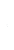 г.Грозный ул.Ш.А.Митаева, 18ГБУ «Клиническая Больница №1 г. ГрозныйОтделения (профиль коек)Кол-во коекКабинетыЧисленность врачей (чел.)200гинекология35Компьютерной томографии-2Численность сред.мед.персонала (чел.)319кардиология45Лечебной физкультуры для взрослыхЧисленность раб. и служащих (чел.)957неврология45Маммографические отделения (кабинеты)Численность коек (единиц)нейрохирургия40Медицинской профилактикиЧисло посещений в смену (вызовы)гнойная хирургия15Отделения (кабинеты) медицинской статистики-6сосудистая хирургия20Платные кабинеты (отделения)челюстно-лицевая хирургия20Рентгенологическиепаллиативная терапия10Травматологические (ортопедические)проктология10Трансфузиологическиескорой медицинской помощи краткосрочного пребывания20Ультразвуковой диагностики-2травматология60Функциональной диагностики-6урология20Эндоскопиихирургия90430ГБУ «Детская Клиническая Больница №2 г. ГрозныйГБУ «Детская Клиническая Больница №2 г. ГрозныйГлавный врачГлавный врачЮридический адрес. телефонЮридический адрес. телефонГБУ «Детская Клиническая Больница №2 г. ГрозныйГБУ «Детская Клиническая Больница №2 г. ГрозныйМагомадова Диана РуслановнаМагомадова Диана Руслановнаг.Грозный, ул. Абдаллы II бен аль-Хусейна, 8г.Грозный, ул. Абдаллы II бен аль-Хусейна, 8ГБУ «Детская Клиническая Больница №2 г. ГрозныйГБУ «Детская Клиническая Больница №2 г. ГрозныйОтделения (профиль коек)Отделения (профиль коек)Кол-во коекКол-во коекКабинетыКабинетыЧисленность врачей (чел.)Численность врачей (чел.)8686аллергологияаллергология55Акушерско-гинекологическиеАкушерско-гинекологическиеЧисленность сред.мед.персонала (чел.)Численность сред.мед.персонала (чел.)175175гастроэнтерологиягастроэнтерология55Компьютерной томографииКомпьютерной томографииЧисленность раб. и служащих (чел.)Численность раб. и служащих (чел.)394394оториноларингологияоториноларингология1010Магнитно-резонансной томографииМагнитно-резонансной томографииЧисленность коек (единиц)Численность коек (единиц)неврологияневрология1515Медицинской профилактикиМедицинской профилактикиЧисло посещений в смену (вызовы)Число посещений в смену (вызовы)нейрохирургиянейрохирургия55НеврологическиеНеврологическиечелюстно-лицевая хирургиячелюстно-лицевая хирургия55Отделения (кабинеты) медицинской статистикиОтделения (кабинеты) медицинской статистикипедиатрияпедиатрия6565Отделения (пункты, кабинеты) неотложной медицинской помощи, оказывающих медицинскую помощь в амбулаторных условияхОтделения (пункты, кабинеты) неотложной медицинской помощи, оказывающих медицинскую помощь в амбулаторных условияхтравматологиятравматология3030ОториноларингологическиеОториноларингологическиеурологияурология1010ОфтальмологическиеОфтальмологическиедетская хирургиядетская хирургия3535Платные кабинеты (отделения)Платные кабинеты (отделения)185185ПрививочныеПрививочныеРентгенологическиеРентгенологическиеСтоматологическиеСтоматологическиеТравматологические (ортопедические)Травматологические (ортопедические)Ультразвуковой диагностики-3Ультразвуковой диагностики-3ФлюорографическийФлюорографическийХирургическиеХирургическиеЭндоскопииЭндоскопииГБУ «Клиническая Больница №3 г. ГрозныйГБУ «Клиническая Больница №3 г. ГрозныйГлавный врачГлавный врачЮридический адрес. телефонЮридический адрес. телефонГБУ «Клиническая Больница №3 г. ГрозныйГБУ «Клиническая Больница №3 г. ГрозныйХаджиев Султан УмаровичХаджиев Султан Умаровичг.Грозный, г-к Маяковского, 155г.Грозный, г-к Маяковского, 155ГБУ «Клиническая Больница №3 г. ГрозныйГБУ «Клиническая Больница №3 г. ГрозныйОтделения (профиль коек)Отделения (профиль коек)Кол-во коекКол-во коекКабинетыКабинетыЧисленность врачей (чел.)Численность врачей (чел.)6565гинекологиягинекология2525Акушерско-гинекологические-3Акушерско-гинекологические-3Численность сред.мед.персонала (чел.)Численность сред.мед.персонала (чел.)175175кардиологиякардиология3030Инфекционные для взрослыхИнфекционные для взрослыхЧисленность раб. и служащих (чел.)Численность раб. и служащих (чел.)462462оториноларингологияоториноларингология2020КардиологическиеКардиологическиеЧисленность коек (единиц)Численность коек (единиц)неврологияневрология3030Медицинской профилактикиМедицинской профилактикиЧисло посещений в смену (вызовы)Число посещений в смену (вызовы)паллиативная терапияпаллиативная терапия1010НеврологическиеНеврологическиепедиатрияпедиатрия2020Отделения (пункты, кабинеты) неотложной медицинской помощи, оказывающих медицинскую помощь в амбулаторных условияхОтделения (пункты, кабинеты) неотложной медицинской помощи, оказывающих медицинскую помощь в амбулаторных условияхпроктологияпроктология2020ОториноларингологическиеОториноларингологическиеревматологияревматология2020ОфтальмологическиеОфтальмологическиетерапиятерапия2525Платные кабинеты (отделения)Платные кабинеты (отделения)хирургияхирургия3535ПрививочныеПрививочные235235РентгенологическиеРентгенологическиеСмотровые кабинетыСмотровые кабинетыСтоматологические-8Стоматологические-8Терапевтические-8Терапевтические-8ТрансфузиологическиеТрансфузиологическиеУльтразвуковой диагностикиУльтразвуковой диагностикиУрологическиеУрологическиеФизиотерапевтическиеФизиотерапевтическиеФлюорографическиеФлюорографическиеФункциональной диагностикиФункциональной диагностикиХирургическиеХирургическиеМедицинского освидетельствования на состояние опьяненияМедицинского освидетельствования на состояние опьяненияЭндокринологическиеЭндокринологическиеЭндоскопииЭндоскопииГБУ «Клиническая Больница №4 г. ГрозныйГлавный врачЮридический адрес. телефонГБУ «Клиническая Больница №4 г. ГрозныйАхметханова Бриллиант Шамхановнаг.Грозный, ул.Федеративная, 12ГБУ «Клиническая Больница №4 г. ГрозныйОтделения (профиль коек)Кол-во коекКабинетыЧисленность врачей (чел.)98гинекология30Дермато-венерологическиеЧисленность сред.мед.персонала (чел.)207ожоговые45КардиологическиеЧисленность раб. и служащих (чел.)560оториноларингология30Медицинской профилактикиЧисленность коек (единиц)для патологии беременности40НеврологическиеЧисло посещений в смену (вызовы)офтальмология45Отделения (кабинеты) медицинской статистикидля беременных и рожениц50Отделения (пункты, кабинеты) неотложной медицинской помощи, оказывающих медицинскую помощь в амбулаторных условиях, всеготерапия45Оториноларингологическиехирургия20Офтальмологические305Платные кабинеты (отделения)ПрививочныеРентгенологическиеСмотровые кабинетыСтоматологическиеТерапевтические-5ТрансфузиологическиеУльтразвуковой диагностикиУрологическиеФизиотерапевтическиеФлюорографическиеФункциональной диагностикиХирургическиеЭндокринологическиеГБУ «Клиническая Больница №5 г. ГрозныйГлавный врачЮридический адрес. телефонГБУ «Клиническая Больница №5 г. ГрозныйАхмаров Ислам Дарбенковичг.Грозный, 12-участок ул.Тимирязева, 79ГБУ «Клиническая Больница №5 г. ГрозныйОтделения (профиль коек)Кол-во коекКабинетыЧисленность врачей (чел.)48гинекология20Медицинской профилактикиЧисленность сред.мед.персонала (чел.)98кардиология30НеврологическиеЧисленность раб. и служащих (чел.)268терапия30Отделения (пункты, кабинеты) неотложной медицинской помощи, оказывающих медицинскую помощь в амбулаторных условияхЧисленность коек (единиц)урология30ОториноларингологическиеЧисло посещений в смену (вызовы)хирургия20Офтальмологические130Платные кабинеты (отделения)ПрививочныеРевматологическиеРентгенологическиеСмотровые кабинетыСтоматологические-2Терапевтические-8ТрансфузиологическиеУльтразвуковой диагностикиУрологическиеФизиотерапевтическиеФлюорографическиеФункциональной диагностикиХирургическиеЭндокринологическиеЭндоскопииГБУ «Клиническая Больница №6 г. ГрозныйГлавный врачЮридический адрес. телефонГБУ «Клиническая Больница №6 г. ГрозныйДениева Лариса Султановнаг.Грозный, гор-к Иванова, 1ГБУ «Клиническая Больница №6 г. ГрозныйОтделения (профиль коек)Кол-во коекКабинетыЧисленность врачей (чел.)55гастроэнтерология20Акушерско-гинекологические-3Численность сред.мед.персонала (чел.)82неврология35Дермато-венерологическиеЧисленность раб. и служащих (чел.)220ревматология10КардиологическиеЧисленность коек (единиц)терапия30Медицинской профилактикиЧисло посещений в смену (вызовы)эндокринология35Неврологические130Отделения (пункты, кабинеты) неотложной медицинской помощи, оказывающих медицинскую помощь в амбулаторных условияхОториноларингологическиеОфтальмологическиеПлатные кабинеты (отделения)ПрививочныеРевматологическиеРентгенологическиеСтоматологическиеТерапевтические-6ТрансфузиологическиеУльтразвуковой диагностикиУрологическиеФизиотерапевтическиеФлюорографическиеФункциональной диагностикиХирургическиеЭндокринологическиеЭндоскопииГБУ «Поликлиника №1 г. ГрозныйГлавный врачЮридический адрес. телефонГБУ «Поликлиника №1 г. ГрозныйАхмадова Марина Мусаевнаг.Грозный, пр.Кадырова, 53/87ГБУ «Поликлиника №1 г. ГрозныйОтделенияКол-во коекКабинетыЧисленность врачей (чел.)40ГериатрическиеЧисленность сред.мед.персонала (чел.)45Дермато-венерологическиеЧисленность раб. и служащих (чел.)131КардиологическиеЧисленность коек (единиц)Маммографические отделения (кабинеты)Число посещений в смену (вызовы)Медицинской профилактики-2НеврологическиеОтделения (кабинеты) медицинской статистикиОтделения (пункты, кабинеты) неотложной медицинской помощи, оказывающих медицинскую помощь в амбулаторных условияхОториноларингологическиеОфтальмологическиеПрививочныеСмотровые кабинетыСтоматологическиеТерапевтические-6Ультразвуковой диагностикиФлюорографическиеХирургическиеЭндокринологическиеГБУ «Поликлиника №2 г. ГрозныйГлавный врачЮридический адрес. телефонГБУ «Поликлиника №2 г. ГрозныйСугаипова Тамила Рамзановнаг.Грозный, пос. Мичурина, ул. Леонова, 8ГБУ «Поликлиника №2 г. ГрозныйОтделенияКол-во коекКабинетыЧисленность врачей (чел.)85Акушерско-гинекологические-2Численность сред.мед.персонала (чел.)89ГастроэнтерологическиеЧисленность раб. и служащих (чел.)280Дермато-венерологическиеЧисленность коек (единиц)КардиологическиеЧисло посещений в смену (вызовы)Лечебной физкультуры для взрослыхМедицинской профилактики-5Методические кабинетыОтделения (пункты, кабинеты) неотложной медицинской помощи, оказывающих медицинскую помощь в амбулаторных условияхОториноларингологическиеОфтальмологическиеПлатные кабинеты (отделения)ПрививочныеСмотровые кабинеты-2Стоматологические-4Травматологические (ортопедические)Ультразвуковой диагностики-2УрологическиеФизиотерапевтические-4Флюорографические-2ХирургическиеЭндокринологическиеЭндоскопии-2Неврологические-2ГБУ «Поликлиника №3 г. ГрозныйГлавный врачЮридический адрес. телефонГБУ «Поликлиника №3 г. ГрозныйСатуева Элиса Хамидовнаг.Грозный,  Олимпийский проезд, 3ГБУ «Поликлиника №3 г. ГрозныйОтделенияКол-во коекКабинетыЧисленность врачей (чел.)48Дермато-венерологическиеЧисленность сред.мед.персонала (чел.)58КардиологическиеЧисленность раб. и служащих (чел.)170Медицинской профилактикиЧисленность коек (единиц)НеврологическиеЧисло посещений в смену (вызовы)Отделения (пункты, кабинеты) неотложной медицинской помощи, оказывающих медицинскую помощь в амбулаторных условияхОториноларингологическиеОфтальмологическиеПлатные кабинеты (отделения)ПрививочныеСмотровые кабинетыТравматологические(ортопедические)2Ультразвуковой диагностикиУрологическиеФизиотерапевтическиеФлюорографическиеХирургические-2ЭндокринологическиеЭндоскопииРентгенологические-3Функциональной диагностикиГБУ «Поликлиника №4 г. ГрозныйГлавный врачЮридический адрес. телефонГБУ «Поликлиника №4 г. ГрозныйАмаева Петимат Ансаровнаг. Грозный, ул.А.Айдамирова,141ГБУ «Поликлиника №4 г. ГрозныйОтделенияКол-во коекКабинетыЧисленность врачей (чел.)62Акушерско-гинекологические-2Численность сред.мед.персонала (чел.)65АллергологическиеЧисленность раб. и служащих (чел.)208Дермато-венерологическиеЧисленность коек (единиц)КардиологическиеЧисло посещений в смену (вызовы)НеврологическиеОтделения (пункты, кабинеты) неотложной медицинской помощи, оказывающих медицинскую помощь в амбулаторных условияхОториноларингологическиеОфтальмологическиеПлатные кабинеты (отделения)РевматологическиеРентгенологическиеСтоматологическиеТерапевтические-4Ультразвуковой диагностики-3ФизиотерапевтическиеФункциональной диагностикиХирургическиеЭндоскопииГБУ «Поликлиника №5 г. ГрозныйГлавный врачЮридический адрес. телефонГБУ «Поликлиника №5 г. ГрозныйАлисултанова Луиза Исаевнаг.Грозный, ул. Ашхабадская,42ГБУ «Поликлиника №5 г. ГрозныйОтделенияКол-во коекКабинетыЧисленность врачей (чел.)47Дермато-венерологическиеЧисленность сред.мед.персонала (чел.)55Инфекционные для взрослыхЧисленность раб. и служащих (чел.)162КардиологическиеЧисленность коек (единиц)Маммографические отделения (кабинеты)Число посещений в смену (вызовы)Медицинской профилактикиНеврологическиеОтделения (пункты, кабинеты) неотложной медицинской помощи, оказывающих медицинскую помощь в амбулаторных условияхОториноларингологическиеОфтальмологическиеПаллиативной медицинской помощи (включая передвижные)ПрививочныеРентгенологическиеСмотровые кабинетыТравматологические (ортопедические)Ультразвуковой диагностикиУрологическиеФлюорографическиеФункциональной диагностикиХирургическиеЭндокринологическиеГБУ «Поликлиника №6 г. ГрозныйГлавный врачЮридический адрес. телефонГБУ «Поликлиника №6 г. ГрозныйХаджиева Лариса Лемаевнаг.Грозный, п.Катаяма, ул.Ялтинская,12аГБУ «Поликлиника №6 г. ГрозныйОтделенияКол-во коекКабинетыЧисленность врачей (чел.)68КардиологическиеЧисленность сред.мед.персонала (чел.)50Маммографические отделения (кабинеты)Численность раб. и служащих (чел.)147Медицинской профилактикиЧисленность коек (единиц)Неврологические-2Число посещений в смену (вызовы)Отделения (пункты, кабинеты) неотложной медицинской помощи, оказывающих медицинскую помощь в амбулаторных условияхОториноларингологическиеОфтальмологическиеПлатные кабинеты (отделения)ПрививочныеРентгенологическиеСмотровые кабинетыТравматологические (ортопедические)Ультразвуковой диагностикиУрологическиеФизиотерапевтическиеФлюорографическиеФункциональной диагностикиХирургическиеЭндокринологическиеЭндоскопииГБУ «Поликлиника №7 г. ГрозныйГлавный врачЮридический адрес. телефонГБУ «Поликлиника №7 г. ГрозныйМагамадов Магомед Ахмедовичг.Грозный, ул.Дьякова, 3ГБУ «Поликлиника №7 г. ГрозныйОтделенияКол-во коекКабинетыЧисленность врачей (чел.)56ГастроэнтерологическиеЧисленность сред.мед.персонала (чел.)91Дермато-венерологическиеЧисленность раб. и служащих (чел.)219КардиологическиеЧисленность коек (единиц)Маммографические отделения (кабинеты)Число посещений в смену (вызовы)НеврологическиеОтделения (кабинеты) медицинской статистикиОтделения (пункты, кабинеты) неотложной медицинской помощи, оказывающих медицинскую помощь в амбулаторных условияхОториноларингологическиеОфтальмологическиеПлатные кабинеты (отделения)ПрививочныеРевматологическиеРентгенологическиеСмотровые кабинетыТравматологические (ортопедические)Ультразвуковой диагностики-5УрологическиеФизиотерапевтическиеФлюорографическиеХирургическиеЭндокринологическиеЭндоскопииГБУ «Детская поликлиника №1 г. ГрозныйГлавный врачЮридический адрес. телефонГБУ «Детская поликлиника №1 г. ГрозныйГайрабекова Рашан Хасановнаг.Грозный, ул. Слабодская, 5аГБУ «Детская поликлиника №1 г. ГрозныйОтделенияКол-во коекКабинетыЧисленность врачей (чел.)78Акушерско-гинекологические-2Численность сред.мед.персонала (чел.)122АллергологическиеЧисленность раб. и служащих (чел.)281ГастроэнтерологическиеЧисленность коек (единиц)Дермато-венерологическиеЧисло посещений в смену (вызовы)Инфекционные для детей-2КардиологическиеЛечебной физкультуры для детейЛогопедические-2Медицинской профилактикиМедицинского психолога для детей-2Методические кабинетыНеврологические-3Отделения (пункты, кабинеты) неотложной медицинской помощи, оказывающих медицинскую помощь в амбулаторных условияхОториноларингологические-2Офтальмологические-3Платные кабинеты (отделения)ПодростковыеПрививочные-2Рентгенологические-2Стоматологические-2Травматологические (ортопедические)-2Ультразвуковой диагностики-3УрологическиеФизиотерапевтические-2ФлюорографическиеХирургическиеЭндокринологическиеГБУ «Детская поликлиника №3 г. ГрозныйГлавный врачЮридический адрес. телефонГБУ «Детская поликлиника №3 г. ГрозныйЮсупова Седа Кади-Магомедовнаг.Грозный,  ул.Тухачевского, 7ГБУ «Детская поликлиника №3 г. ГрозныйОтделенияКол-во коекКабинетыЧисленность врачей (чел.)40Акушерско-гинекологическиеЧисленность сред.мед.персонала (чел.)53АллергологическиеЧисленность раб. и служащих (чел.)137Дермато-венерологическиеЧисленность коек (единиц)ЛогопедическиеЧисло посещений в смену (вызовы)НеврологическиеОтделения (пункты, кабинеты) неотложной медицинской помощи, оказывающих медицинскую помощь в амбулаторных условияхОториноларингологическиеОфтальмологическиеПлатные кабинеты (отделения)ПрививочныеРентгенологическиеСтоматологическиеТравматологические (ортопедические)Ультразвуковой диагностикиУрологическиеФизиотерапевтическиеФлюорографическиеФункциональной диагностикиХирургическиеГБУ «Детская поликлиника №4 г. ГрозныйГлавный врачЮридический адрес. телефонГБУ «Детская поликлиника №4 г. ГрозныйУмханов Хамзат Хамулаевичг.Грозный, ул. Гурьевская, 7ГБУ «Детская поликлиника №4 г. ГрозныйОтделенияКол-во коекКабинетыЧисленность врачей (чел.)20ЛогопедическиеЧисленность сред.мед.персонала (чел.)33НеврологическиеЧисленность раб. и служащих (чел.)94Отделения (пункты, кабинеты) неотложной медицинской помощи, оказывающих медицинскую помощь в амбулаторных условияхЧисленность коек (единиц)ОториноларингологическиеЧисло посещений в смену (вызовы)ОфтальмологическиеПрививочныеУльтразвуковой диагностикиФизиотерапевтическиеФлюорографическиеГБУ «Детская поликлиника №5 г. ГрозныйГлавный врачЮридический адрес. телефонГБУ «Детская поликлиника №5 г. ГрозныйСимбагаева Радима Рамзановнаг.Грозный, городок Маяковского,152/1ГБУ «Детская поликлиника №5 г. ГрозныйОтделенияКол-во коекКабинетыЧисленность врачей (чел.)38Акушерско-гинекологическиеЧисленность сред.мед.персонала (чел.)54Дермато-венерологическиеЧисленность раб. и служащих (чел.)155Инфекционные для детейЧисленность коек (единиц)КардиологическиеЧисло посещений в смену (вызовы)Логопедические-2Медицинской профилактикиМетодические кабинетыНеврологические-2Отделения (пункты, кабинеты) неотложной медицинской помощи, оказывающих медицинскую помощь в амбулаторных условияхОториноларингологическиеОфтальмологические-3Платные кабинеты (отделения)Прививочные-2Рентгенологические-3СтоматологическиеТравматологические (ортопедические)Ультразвуковой диагностики-3УрологическиеФизиотерапевтические-2ФлюорографическиеФункциональной диагностикиХирургические-2ЭндокринологическиеГБУ "Республиканский клинический центр охраны здоровья матери и ребенка им. А. Кадыровой"Главный врачЮридический адрес. телефонГБУ "Республиканский клинический центр охраны здоровья матери и ребенка им. А. Кадыровой"Идрисова Лилия Султановна г.Грозный, ул. С.Ш.Лорсанова, 1ГБУ "Республиканский клинический центр охраны здоровья матери и ребенка им. А. Кадыровой"Отделения (профиль коек)Кол-во коекКабинетыЧисленность врачей (чел.)81гинекология35ТрансфузиологическиеЧисленность сред.мед.персонала (чел.)243для патологии беременности60Ультразвуковой диагностики-6Численность раб. и служащих (чел.)559для беременных и рожениц110Численность коек (единиц)патологии новорожденных10Число посещений в смену (вызовы)215ГБУ "Психоневрологический центр лечения и реабилитации детей"Главный врачЮридический адрес. телефонГБУ "Психоневрологический центр лечения и реабилитации детей"Абдулаева Зина Завальевна г.Грозный, ул. им. 84-х Псковских десантиков 4аГБУ "Психоневрологический центр лечения и реабилитации детей"Отделения (профиль коек)Кол-во коекКабинетыЧисленность врачей (чел.)10Неврология (психоневрологические)120Лечебной физкультуры для детейЧисленность сред.мед.персонала (чел.)26ЛогопедическиеЧисленность раб. и служащих (чел.)148Отделения (кабинеты) медицинской реабилитации для детейЧисленность коек (единиц)СтоматологическиеЧисло посещений в смену (вызовы)Ультразвуковой диагностикиФункциональной диагностикиГБУ "Стоматологический центр г.Грозный"Главный врачЮридический адрес. телефонГБУ "Стоматологический центр г.Грозный"Хубаев Сайд-Селим Зайндиевич г.Грозный, ул. Державина, 285ГБУ "Стоматологический центр г.Грозный"ОтделенияКол-во коекКабинетыЧисленность врачей (чел.)34ОртодонтическиеЧисленность сред.мед.персонала (чел.)39Ортопедической стоматологииЧисленность раб. и служащих (чел.)111РентгенологическиеЧисленность коек (единиц)ФизиотерапевтическиеЧисло посещений в смену (вызовы)ГБУ "Стоматологическая поликлиника №1 г.Грозный"Главный врачЮридический адрес. телефонГБУ "Стоматологическая поликлиника №1 г.Грозный"Беширханов Арби Хамидовичг. Грозный, пер. Леонова, 8ГБУ "Стоматологическая поликлиника №1 г.Грозный"ОтделенияКол-во коекКабинетыЧисленность врачей (чел.)22Медицинской профилактикиЧисленность сред.мед.персонала (чел.)25Отделения (кабинеты) медицинской статистикиЧисленность раб. и служащих (чел.)82РентгенологическиеЧисленность коек (единиц)Число посещений в смену (вызовы)ГБУ "Стоматологическая поликлиника №2 г. Грозный"Главный врачЮридический адрес. телефонГБУ "Стоматологическая поликлиника №2 г. Грозный"Висаитов Лом-Али Нуридовичг. Грозный, пр-кт Кадырова, 136ГБУ "Стоматологическая поликлиника №2 г. Грозный"ОтделенияКол-во коекКабинетыЧисленность врачей (чел.)19РентгенологическиеЧисленность сред.мед.персонала (чел.)19Численность раб. и служащих (чел.)66Численность коек (единиц)Число посещений в смену (вызовы)ГБУ «Республиканский центр по профилактике и борьбе со СПИД»Главный врачЮридический адрес. телефонГБУ «Республиканский центр по профилактике и борьбе со СПИД»Сулейманова Ихсан Зелбухарович г. Грозный,  ул. Иналова, 12ГБУ «Республиканский центр по профилактике и борьбе со СПИД»ОтделенияКол-во коекКабинетыЧисленность врачей (чел.)8Акушерско-гинекологическиеЧисленность сред.мед.персонала (чел.)25Дермато-венерологическиеЧисленность раб. и служащих (чел.)74Инфекционные для взрослых-3Численность коек (единиц)Инфекционные для детей-1Число посещений в смену (вызовы)Медицинского психолога-2Отделения (кабинеты) социально-психологической помощиОтделения (кабинеты) медицинской статистикиТерапевтическиеГБУ «Республиканский онкологический диспансер»Главный врачЮридический адрес. телефонГБУ «Республиканский онкологический диспансер»Вагапов Усман Супьяновичг. Грозный, Леонова, 81ГБУ «Республиканский онкологический диспансер»Отделения (профиль коек)Кол-во коекКабинетыЧисленность врачей (чел.)28паллиативная терапия40Компьютерной томографииЧисленность сред.мед.персонала (чел.)56Онкология:240Рентгенологические-2Численность раб. и служащих (чел.)163в т.ч.химиотерапевтические №145ТрансфузиологическиеЧисленность коек (единиц)в т.ч.химиотерапевтические №245Ультразвуковой диагностики-2Число посещений в смену (вызовы)в т.ч. радиотерапевтические40Эндоскопиив т.ч.онко хирургические №140в т.ч.онко хирургические №240в т.ч.онко хирургические №330280ГБУ «Республиканская клиническая больница им. Эпендиева»Главный врачЮридический адрес. телефонГБУ «Республиканская клиническая больница им. Эпендиева»Успанова Сацита Ахьядовнаг. Грозный,  ул. Хвойная, 5ГБУ «Республиканская клиническая больница им. Эпендиева»Отделения (профиль коек)Кол-во коекКабинетыЧисленность врачей (чел.)217гастроэнтерология30Акушерско-гинекологическиеЧисленность сред.мед.персонала (чел.)432гематология30АллергологическиеЧисленность раб. и служащих (чел.)1238гинекология45ГастроэнтерологическиеЧисленность коек (единиц)кардиология90ГематологическиеЧисло посещений в смену (вызовы)оториноларингология40Кардиологические-3неврология90Колопроктологическиенейрохирургия30Компьютерной томографиинефрология30Магнитно-резонансной томографииортопедия30Методические кабинетыгнойная хирургия15Неврологические-3сосудистая хирургия10Нефрологические-2офтальмология45Отделения (кабинеты) социально-психологической помощипроктология10Оториноларингологические-2пульмонология45Офтальмологические-2ревматология30Пульмонологическиетравматология20Ревматологическиеурология30Рентгенологическиехирургия45Сурдологическиеэндокринология45Терапевтические710Травматологические (ортопедические)-2ТрансфузиологическиеУрологическиеХирургическиеЭндокринологические-2ГКУ «Республиканский психоневрологический диспансер»Главный врачЮридический адрес. телефонГКУ «Республиканский психоневрологический диспансер»Межиев Ильяс Мусаевичг. Грозный, ул. К.Айдамирова, 10ГКУ «Республиканский психоневрологический диспансер»Отделения (профиль коек)Кол-во коекКабинетыЧисленность врачей (чел.)15психиатрия70Медицинского психолога-2Численность сред.мед.персонала (чел.)17Отделения (кабинеты) медицинской статистикиЧисленность раб. и служащих (чел.)110Платные кабинеты (отделения)Численность коек (единиц)ТерапевтическиеЧисло посещений в смену (вызовы)Функциональной диагностикиГБУ «Республиканский наркологический диспансер»Главный врачЮридический адрес. телефонГБУ «Республиканский наркологический диспансер»Дальсаев Муслим Муссаевичг. Грозный, ул. Верхоянская, 10ГБУ «Республиканский наркологический диспансер»Отделения (профиль коек)Кол-во коекКабинетыЧисленность врачей (чел.)34наркология47Лечебной физкультуры для взрослыхЧисленность сред.мед.персонала (чел.)51Медицинского психолога-2Численность раб. и служащих (чел.)189РентгенологическиеЧисленность коек (единиц)ФизиотерапевтическиеЧисло посещений в смену (вызовы)Функциональной диагностикиМедицинского освидетельствования на состояние опьяненияГБУ «Республиканский клинический госпиталь ветеранов войн»Главный врачЮридический адрес. телефонГБУ «Республиканский клинический госпиталь ветеранов войн»Хисимикова Марьям Ерагиевнаг. Грозный, ул. Жданова, 18ГБУ «Республиканский клинический госпиталь ветеранов войн»Отделения (профиль коек)Кол-во коекКабинетыЧисленность врачей (чел.)145гастроэнтерология15Акушерско-гинекологическиеЧисленность сред.мед.персонала (чел.)266геронтология30АллергологическиеЧисленность раб. и служащих (чел.)720кардиология60ГастроэнтерологическиеЧисленность коек (единиц)кардиохирургия30ГериатрическиеЧисло посещений в смену (вызовы)неврология30Кардиологические-2сосудистая хирургия30Компьютерной томографииревматология15Магнитно-резонансной томографиитерапия (в т.ч. Covid-19)255Медицинской профилактикиурология30Неврологические-2хирургия30Отделения (кабинеты) медицинской статистикиэндокринология15Оториноларингологические540ОфтальмологическиеРевматологическиеРентгенологическиеСтоматологическиеТерапевтическиеТравматологические (ортопедические)ТрансфузиологическиеХирургическиеЭндокринологическиеГКУ «Республиканский центр фтизио-пульмонологии»Главный врачЮридический адрес. телефонГКУ «Республиканский центр фтизио-пульмонологии»Бизаев Рамзан Алиевичг. Грозный,  ул. Хвойная, 15ГКУ «Республиканский центр фтизио-пульмонологии»Отделения (профиль коек)Кол-во коекКабинетыЧисленность врачей (чел.)41фтизиатрия300Компьютерной томографииЧисленность сред.мед.персонала (чел.)125Медицинской профилактикиЧисленность раб. и служащих (чел.)354ТерапевтическиеЧисленность коек (единиц)ТрансфузиологическиеЧисло посещений в смену (вызовы)Ультразвуковой диагностикиФизиотерапевтическиеФлюорографическиеЭндоскопииГБУ «Республиканская детская стоматологическая поликлиника»Главный врачЮридический адрес. телефонГБУ «Республиканская детская стоматологическая поликлиника»Ахметханов Саид-Магомед Сейд-Ахметовичг. Грозный,  ул. У.Садаева, 5ГБУ «Республиканская детская стоматологическая поликлиника»ОтделенияКол-во коекКабинетыЧисленность врачей (чел.)42стоматологическиеЧисленность сред.мед.персонала (чел.)62Численность раб. и служащих (чел.)153Численность коек (единиц)Число посещений в смену (вызовы)ГБУ «Республиканский эндокринологический диспансер»Главный врачЮридический адрес. телефонГБУ «Республиканский эндокринологический диспансер»Исаева Умулкулсум Султановнаг. Грозный, ул. Кемеровская, 12ГБУ «Республиканский эндокринологический диспансер»ОтделенияКол-во коекКабинетыЧисленность врачей (чел.)23Акушерско-гинекологическиеЧисленность сред.мед.персонала (чел.)19КардиологическиеЧисленность раб. и служащих (чел.)80Медицинской профилактикиЧисленность коек (единиц)Методические кабинетыЧисло посещений в смену (вызовы)НеврологическиеОтделения (кабинеты) медицинской статистикиТерапевтическиеУльтразвуковой диагностики-2Физиотерапевтические-4Функциональной диагностикиХирургическиеГБУ «Республиканская стоматологическая поликлиника»Главный врачЮридический адрес. телефонГБУ «Республиканская стоматологическая поликлиника»Умаров Юнус Алгиреевичг. Грозный, ул. Шейха Яндарова А-Х.С. 55ГБУ «Республиканская стоматологическая поликлиника»ОтделенияКол-во коекКабинетыЧисленность врачей (чел.)64Медицинской профилактикиЧисленность сред.мед.персонала (чел.)102Рентгенологические-4Численность раб. и служащих (чел.)232Численность коек (единиц)Число посещений в смену (вызовы)ГБУ «Республиканский кожно-венерологический диспансер»Главный врачЮридический адрес. телефонГБУ «Республиканский кожно-венерологический диспансер»Ганатов Супьян Ганатовичг. Грозный, ул. Калашникова, 15ГБУ «Республиканский кожно-венерологический диспансер»Отделения (профиль коек)Кол-во коекКабинетыЧисленность врачей (чел.)41венерология30АллергологическиеЧисленность сред.мед.персонала (чел.)47дерматология60Отделения (кабинеты) медицинской статистикиЧисленность раб. и служащих (чел.)17390УрологическиеЧисленность коек (единиц)Число посещений в смену (вызовы)ГБУ «Республиканская детская клиническая больница им. Е.П.Глинки»Главный врачЮридический адрес. телефонГБУ «Республиканская детская клиническая больница им. Е.П.Глинки»Межидов Казбек Султановичг. Грозный, ул. И.И.Бисултанова, 101ГБУ «Республиканская детская клиническая больница им. Е.П.Глинки»Отделения (профиль коек)Кол-во коекКабинетыЧисленность врачей (чел.)126аллергология15Акушерско-гинекологическиеЧисленность сред.мед.персонала (чел.)384дерматология5АллергологическиеЧисленность раб. и служащих (чел.)1060гастроэнтерология5ГастроэнтерологическиеЧисленность коек (единиц)гематология10ГематологическиеЧисло посещений в смену (вызовы)гинекология5Дермато-венерологическиеинфекционные100Кардиологическиекардиология20Компьютерной томографииоториноларингология50Лечебной физкультуры для детейневрология80Логопедическиенефрология25Магнитно-резонансной томографиионкология30Медицинской профилактикиортопедия35Медицинского психолога для детейчелюстно-лицевая хирургия45Методические кабинетыпедиатрия45Неврологическиепульмонология40Нефрологическиеревматология20Оториноларингологическиетравматология15Офтальмологические-2урология10Платные кабинеты (отделения)детская хирургия35Психиатрическиеэндокринология20Пульмонологические610РевматологическиеРентгенологическиеСтоматологическиеСурдологическиеТравматологические (ортопедические)ТрансфузиологическиеУльтразвуковой диагностикиУрологическиеФизиотерапевтическиеФункциональной диагностикиЧелюстно-лицевой хирургииЭндокринологическиеГБУ «Республиканский реабилитационный центр»Главный врачЮридический адрес. телефонГБУ «Республиканский реабилитационный центр»Исмаилов Алан Адамовичг. Грозный, ул. Мамсурова, 6ГБУ «Республиканский реабилитационный центр»Отделения (профиль коек)Кол-во коекКабинетыЧисленность врачей (чел.)14реабилитация120Логопедические-3Численность сред.мед.персонала (чел.)77Медицинской профилактикиЧисленность раб. и служащих (чел.)224Отделения (кабинеты) медицинской статистикиЧисленность коек (единиц)СтоматологическиеЧисло посещений в смену (вызовы)Ультразвуковой диагностикиГБУ «Республиканский клинический центр инфекционных болезней»Главный врачЮридический адрес. телефонГБУ «Республиканский клинический центр инфекционных болезней»Муртазалиев Хамзат Хусейнович г. Грозный, ул. Сайханова, 139ГБУ «Республиканский клинический центр инфекционных болезней»Отделения (профиль коек)Кол-во коекКабинетыЧисленность врачей (чел.)42инфекционные300РентгенологическиеЧисленность сред.мед.персонала (чел.)139ТрансфузиологическиеЧисленность раб. и служащих (чел.)367Ультразвуковой диагностикиЧисленность коек (единиц)Число посещений в смену (вызовы)ГБУ «Республиканский детский реабилитационный центр»Главный врачЮридический адрес. телефонГБУ «Республиканский детский реабилитационный центр»Батаева Мальхазни Абдулкеримовнаг. Грозный, ул.А.Х.Башаева  б/нГБУ «Республиканский детский реабилитационный центр»Отделения (профиль коек)Кол-во коекКабинетыЧисленность врачей (чел.)16реабилитация115-Численность сред.мед.персонала (чел.)40Численность раб. и служащих (чел.)141Численность коек (единиц)Число посещений в смену (вызовы)ГБУ "Врачебно-физкультурный диспансер" г. ГрозныйГлавный врачЮридический адрес. телефонГБУ "Врачебно-физкультурный диспансер" г. ГрозныйМовлаев Бекхан Шамсудинович г.Грозный, ул. Дьякова, 3аГБУ "Врачебно-физкультурный диспансер" г. ГрозныйОтделенияКол-во коекКабинетыЧисленность врачей (чел.)27ГастроэнтерологическиеЧисленность сред.мед.персонала (чел.)49Дермато-венерологическиеЧисленность раб. и служащих (чел.)138КардиологическиеЧисленность коек (единиц)КолопроктологическиеЧисло посещений в смену (вызовы)Лечебной физкультуры для взрослых-2Лечебной физкультуры для детейМедицинской профилактикиНеврологическиеОтделения (кабинеты) медицинской статистикиОтделения (кабинеты) медицинской реабилитации-2ОториноларингологическиеОфтальмологическиеПрофпатологическиеРентгенологическиеСпортивной медицины-2СтоматологическиеТерапевтическиеТравматологические (ортопедические)Ультразвуковой диагностикиУрологическиеФизиотерапевтические-3Функциональной диагностикиХирургическиеЭндокринологическиеГБУ "Детская городская стоматологическая поликлиника №1"Главный врачЮридический адрес. телефонГБУ "Детская городская стоматологическая поликлиника №1"Муцалов Сайд-Хасан Шахидович г.Грозный,ул.Заветы Ильича, д.183, 3 эт.ГБУ "Детская городская стоматологическая поликлиника №1"ОтделенияКол-во коекКабинетыЧисленность врачей (чел.)5Медицинской профилактикиЧисленность сред.мед.персонала (чел.)24Методические кабинетыЧисленность раб. и служащих (чел.)59Численность коек (единиц)Число посещений в смену (вызовы)ГБУ "Республиканский перинатальный центр"Главный врачЮридический адрес. телефонГБУ "Республиканский перинатальный центр"Дигаева Марет Ахмедовнаг.Грозный, ул. Бульвар Дудаева б/нГБУ "Республиканский перинатальный центр"Отделения (профиль коек)Кол-во коекКабинетыЧисленность врачей (чел.)114гинекология45Акушерско-гинекологические-5Численность сред.мед.персонала (чел.)268патологии новорожденных80Дермато-венерологическиеЧисленность раб. и служащих (чел.)612неонатальной хирургии5НеврологическиеЧисленность коек (единиц)скорой медицинской помощи краткосрочного
 пребывания5ОториноларингологическиеЧисло посещений в смену (вызовы)для патологии беременности60Офтальмологическиедля беременных и рожениц100Платные кабинеты (отделения)300Смотровые кабинетыСтоматологическиеТерапевтическиеТрансфузиологическиеУльтразвуковой диагностикиУрологическиеФизиотерапевтическиеФункциональной диагностикиЭндокринологическиеНаименование показателейЕдиницаизмерения2021г.Число общедоступных библиотекединиц17в них:******Библиотечный фондтыс.экземпляров223792Число зарегистрированных пользователейтыс.человек63093Число учреждений культурно-досугового типаединиц 5Число киноустановок с платным показомединиц-В том числе:Стационарных киноустановокединиц -Число посещений киносеансовтыс.посещений-Число профессиональных театровединиц -Число мест в зрительных залах театровмест-Численность зрителей театровтыс.посещений-Число музеев, включая филиалыединиц -Число посещений музеев тыс.посещений -Число детских школ искусствединиц 1Число учащихся в школах искусствтыс.человек140Число памятников истории, культуры, архитектуры (состоящих на учете)единиц -Число парков культуры и отдыхаединиц -№п/пНаименование учрежденияАдрес, контактная информацияВместимость (занимаемая площадь)Техническое состояние1МБУ ДК «Оргтехника» г.ГрозногоУматгериев Хаваш Шамсудович,тел.8928-738-04-48г.Грозный, ул.А.Малаева, 320422 посадочных мест в зале1315,9 кв.м.Удовлетворительное2МБУ ДК им.Ш.Эдисултанова г.ГрозногоЦагаев Салах Гусенович,тел.8928-787-81-08г.Грозный, ул.А-К.Б. Арсаханова,11412 посадочных мест в зале4196 кв.м.Удовлетворительное3МБУ «Центр национальной культуры» г.ГрозногоДутаева Элита Султановна,Тел.8963-598-35-60г.Грозный, пр.А.А. Кадырова,39199  кв.м.Удовлетворительное4МБУ «Культурно-развлекательный центр» г.ГрозногоХусаинов Мансур Мусаевич,тел.8938-001-22-11г.Грозный, пр.А.А. Кадырова,3945 кв.м.Удовлетворительное5МБУ «ДК пос.Элиханова г.Грозного»Янгулбаев Иса Магомедович8928-942-71-87пос.Элиханова, ул.Лиловая, 12 а753,4 кв.Удовлетворительное6МБУ «Ансамбль  танца «Заманхо» г.ГрозногоЦакаев Ренат Мусаевич,тел.8989-925-32-87 г.Грозный,  пр.А.А.Кадырова,39605,2  кв.м.Удовлетворительное7МБУ «Ансамбль песни «Столица» г.ГрозногоМусхабов Изрудин Мусаитович,тел.8928-645-66-65г.Грозный,  пр. А.А.Кадырова,39237 кв.м.Удовлетворительное8МБУ «Централизованная библиотечная система» г.ГрозногоЦГБ г.ГрозногоМумаева Анжела Хамидовна8(964) 065-97-23(ЦБС и ЦГБ г.Грозного, переведены в здание Национальной библиотеки им.А.Айдамирова по ул.Угрюмова, 75Юридический адрес: ул. Гуцериева, 65 «а»193,1 кв.м.Удовлетворительное9Библиотека-филиал № 3Сайпулаева Зулихан Халидовна8 (964) 060-29-20ул.Дукуева,11351,0 кв.м.Удовлетворительное10Библиотека-филиал № 4Иразова Раиса Майрбековна8(989) 905-47-70 ул. Казбека Айдамирова,9/4121,4 кв.м.Удовлетворительное11Библиотека-филиал № 5Хамадаева Марианна Хасановна8 (922) 399-10-52 ул.Гагарина, 1146,9 кв.м.Удовлетворительное12Библиотека-филиал № 6Идрисова Мадина Дукваховна8(963)-581-60-97 ул. Жуковского,145187 кв.м.Удовлетворительное13Библиотека – филиал № 7Якубова Седа Адлановна8938-991-58-69пос.Элиханова, ул.Лиловая, 12 а81,0 кв.м.Удовлетворительное14Библиотека-филиал № 8Закриева Хава Рамзановна8(929) 895-65-14 ул. Яшина,14 а153,4 кв.м.Удовлетворительное15Библиотека-филиал № 9Аюбова Мадина Кюриевна8 (928) 016-30-70ул. Федеративная, 12225,9 кв.м.Удовлетворительное16Библиотека-филиал № 10Сугаипова Хеда Магомедовна8(928)888-33-80 п.Алхан-Чурт, ул. Садовая, 1аренда СОШ №6498,6 кв.м.Удовлетворительное17Библиотека-филиал № 11Юсупхаджиева Аза Аюбовна8(929) 890-44-73 ул. Расковой, 12268,1 кв.м.Удовлетворительное18Библиотека-филиал № 19Муситова Зарема Султановна8(938)891-30-86ул. Батумская, 44аренда 190,0 кв.м.Удовлетворительное19Библиотека-филиал № 20Арсалиева Фатима Арбиевна 8(928)001-32-37пос.Дадин Айбики, 1117,6 кв.м.Удовлетворительное20Библиотека-филиал № 22Сулейманова Петмат Ибрагимовна8 (928) 893-92-93 ул.Вахи Алиева, 20119,1 кв.м.Удовлетворительное21Библиотека-филиал № 23Дикаева Эльвира Мовлдыевна8 (963) 708-66-47ул. Дукуева,113300,9 кв.м.Удовлетворительное22Библиотека-филиал № 24Курашева Лаура Висаевна8(938) 904-94-09 пос. Загряжский,ул. Почтовая,10137,6 кв.м.Удовлетворительное23Библиотека-филиал № 29Дудаева Марям Имрановна8(988)903-77-86 ул. Дьякова,1г273,0  кв.м.Удовлетворительное24 Библиотека -детский отделШкляева Гульжахан Гаджиевна8(929) 897-48-18 ул. Гуцериева, 65а117,6 кв.м.Удовлетворительное25МБУ ДО «ДШИ пос.Элиханова г.Грозного»Дутаева Милана Султановна8964-072-16-45 пос.Элиханова, ул.Лиловая, 12 а167,27 кв.Удовлетворительное№п/пНаименование учрежденияФ.И.О.руководителюЮридический адресМузейные учрежденияМузейные учрежденияМузейные учрежденияМузейные учрежденияГБУК «Музей Чеченской Республики»Мамаева Залинапр. В.В.Путина, 
1 БГБУ «Мемориальный комплекс Славы 
им. А.А.Кадырова»Ахмадов Абдул-Вахаб Аюбовичул. Н.А. Назарбаева, 9 вГБУК «Государственная галерея 
им. А.А. Кадырова»Доцагова Фатима Салмановнапр. Х.А. Исаева, 75«Галерея Илеса Татаева»-филиал ГБУК «Музей Чеченской Республики»Татаева Макка Магомедовнап. Калинина, 
ул. Мичурина, 87ТеатрыТеатрыТеатрыТеатрыГАУ «Чеченский Государственный драматический театр 
им. Х. Нурадилова»Ахмадова Хава Лолиевнаул. Г. Угрюмова, 73ГАУ «Государственный русский драматический театр им. М. Ю. Лермонтова»Осмаева Зарета Аинудиновнапр. Мохаммеда Али, 13 аГАУ «Чеченский государственный театр юного зрителя»Муртазалиева Асет Асхабовна
пр. М. Эсамбаева, 9Концертные организацииКонцертные организацииКонцертные организацииКонцертные организацииГБУК «Чеченская государственная филармония 
им. А. Шахбулатова»Шагидаева Мадина Батрудиновнаул. Лорсанова, 31ГАУ «Государственный детский ансамбль песни и танца «Даймохк» 
им. М.А. Эсамбаева»Ахмадова Айза ДударовнаУл. Деловая 19/65ГАУ «Государственный ансамбль танца «Вайнах»Ахмадов Рамзан Аюбовичул. Шейха Али Митаева, 6ГАУК «Государственный фольклорный ансамбль песни и танца «Нохчо»Ахмадова Аминат Рамзановнаул. Шейха Али Митаева, 6ГАУ «Государственный юношеский ансамбль танца «Башлам» 
им. Х. Алиева»Алиева Зуура Алиевнаул. Деловая 19/65 Библиотечные учрежденияБиблиотечные учрежденияБиблиотечные учрежденияБиблиотечные учрежденияГБУ «Национальная библиотека ЧР 
им. А.А. Айдамирова»Исраилова Сацита Магомедовнаул. Г.А. Угрюмова, 75ГБУ «Республиканская детская библиотека им. С.В. Михалкова»Эдиева Милана Батрутдиновнаул. Г.А. Угрюмова, 75ГБУ «Республиканская специальная библиотека для слепых»Басханова Айшат Шариповнаул.8-Марта, 41Образовательные учрежденияОбразовательные учрежденияОбразовательные учрежденияОбразовательные учрежденияГБУ ПО «Чеченский государственный колледж культуры и искусств» 
им. В.А. ТатаеваЗубайраева Анжелика Ахъядовнаул. Вахи Алиева, 36ГБУ ДО «Национальная музыкальная школа для одаренных детей 
им. М.М. Магомаева»Габазов Алаш Зудиевичул. Вахи Алиева, 36ГБУ ДО «Центральная школа искусств № 1» 
г. ГрозногоСулейманова Мадина Магомедовнапр. А.А. Кадырова, 39 АГБУ ДО «Детская школа искусств № 3»
г. ГрозногоСаламов Муса Исаковичул. А. Малаева, 320ГБУ ДО «Детская школа искусств № 4» 
г. ГрозногоВахабова Элита Ширвановнап. Кирова, 
ул. Ученическая, 10ГБУ ДО «Детская школа искусств № 5» 
г. ГрозногоАрсанукаева Лида Билаловнаул. Пятигорская, 7ГБУ ДО «Детская школа искусств № 7» 
г. ГрозногоОздиев Тимирлан ХаитовичУл. Л. Яшина, 26ГБУ ДО «Детская школа искусств № 8» 
г. ГрозногоАбаева Мадина СамаудиевнаУл. Кутузова, 10 аГБУ ДО «Детская школа искусств № 9» 
г. ГрозногоАюбова Асмарт ВахаевнаУл. Батумская, 44ГБУ ДО «Детская школа искусств № 10» 
г. ГрозногоАбдулазиева Мадина ДаниловнаПос. Старая Сунжа, 
ул. им. Р.М. ШабазоваГБУ ДО «Детская художественная школа 
№ 1» г. ГрозногоБатаева Таиса СаидовнаУл. Деловая, 19/65ГБУ ДО «Детская художественная школа 
№ 2» г. ГрозногоКуриева Элина АсланбековнаУл. Дьякова, 1 ГПрочие учрежденияПрочие учрежденияПрочие учрежденияПрочие учрежденияГКУ «Управление по обеспечению деятельности Минкультуры ЧР»Джандаева Зезаг ВахаевнаУл. Лорсанова, 31ГБУК «Республиканский центр культуры и искусства»Джаналиев Мовла АдамовичУл. Деловая, 19/65ГБУ «Центр народного творчества»Даудов Рамзан ДокаевичУл. Е. Батаевой, 4 аГБУ ДПО «Учебно-методический центр повышения квалификации работников культуры и искусства»Насугаев Арби ХозуевичУл. Деловая, 19/65ГБУ «Государственное управление по кинематографии»Курумов Расул СаламбековичУл. Батаевой Е.М., 
4 аИнформация о социально-экономическом положенииЕдиницРаботников физической культуры1922в том числе:в детских дошкольных учреждениях187в общеобразовательных школах209в учреждения профессионального образования90учреждений высшего профессионального образования177тренеров, тренеров-преподавателей по спорту832работников спортивных сооружений99Прочих38Спортивных сооружений988в том числе:стадионы с трибунами на 1500 мест и более3плоскостные спортивные сооружений (площадки, поля)334спортивные залы181плавательные бассейны15крытый каток с искусственным льдом2стрелковые стенды1Занимаются физической культурой и спортом, всего (чел.)151812в том числе в спортивных секциях23708№ п/пСпортивное звание2021 год(чел)1МСМК02МС123КМС21441 разряд735Массовые разряды2296№п/пСпортивные сооруженияФ.И.О.директораЮридическийадресТелефон1.ГАУ «Спортивный комплекс им. С.Г. Билимханова»Атуев Амин ЗайндиевичЧР, г. Грозный ул. Мира, 838928 744 15 943.ГБУ «Спорткомплекс Олимпийск»Бахаев Ибрагим ВахидовичЧР, г. Грозный ул. Стахановцев, 5а8985 666 76 034.ГАУ «Спортивный комплекс имени А.А. Кадырова»«Ахмат -Арена»Мацуев Магамед СултановичЧР, г. Грозный ул. им. Л.И. Яшина, 21+7(8712) 29-45-59;+7(8712) 29-45-4711. СТРОИТЕЛЬСТВОПО СОСТОЯНИЮ НА 01.01.2022 ГОДА№Наименование показателяЕдиница измерения2021 г.1.Ввод в действие жилых зданий, за счет всех источников финансирования:-1.количество квартирединица12451.в них общей площадикв.м.902332.Среднесписочная численность работников строительствачеловек-№ п/пМестонахождения объектаэтажностьКол-воквартирплощадь     м2Подрядная организацияДата вводаИсточ.финан.10000000№Наименование предприятия Дислокация предприятияФИО руководителя Телефон руководителяВыпускаемая продукция1ООО «НефтеМашСервис»" ЧР г. Грозный,  ул. им. Адама Малаева,320Найбешев Хасан Имранович                            +7(928) 740-10-10                         +7(8712) 44-20-99    Ремонт и обслуживание нефтепромыслового оборудования,  разные  услуги населению (производство)2АО "Вайн-Лиа"ЧР г.Грозный, 364058, пос.Ташкала, ул.Эсмурзаева, 69
Батажев Магомед Ахмедович                          +?(928) 736-23-39Производство Источников бесперебойного питания, укомплектованные литий-ионными батареями3ГУП ГОЭЗ "Автоматстром"ЧР г.Грозный 364006 п.Бутенко, 6Мутузов Руслан Хабибулаевич
 
          +7(928) 024-95-75Производство полимерных изделий4ГУП "Хлебозавод №3"ЧР г.Грозный, 364061                       г-к Маяковского, б/ндиректор                       Амирхаджиева Н.А.                                                    руководитель арендного производства (ИП) Джамалдинов О.А.               +7(928) 736-69-04       +7(928) 738-62-22Хлеб и хлнебобулочное издели.5ГУП "ГЗЖБК"ЧР г.Грозный, ул.Исмаилова, 17Муслимов Яраги Ризванович               +7(963) 588-19-19 +7(929) 200-70-41    +7(8712) 22-64-32 Производство железобетонных конструкций используемых в строительстве6ФГБУ "Управление Чеченмелиоводхоз"ЧР г.Грозный, Старопромысловское шоссе, 40Врио директора                   Вагапов Шамиль Наипович                                                   +7(8712) 22-27-25 УСЛУГИ В СФЕРЕ ПРОМЫСЛА  Орошение7ГУП "Агротехсервис"ЧР г.Грозный, ул.Гаражная, 2Лорсанов Асламбек Ширванович+7(928) 893-50-38УСЛУГИ В СФЕРЕ ПРОМЫСЛА (механизированные услуги)8ГУП "ГЗЖБИ"ЧР г.Грозный, ул.Исмаилова, 23ИО директора   Махамаева Хижан  Адамовна                                            +7(928) 887-89-07                       Железобетонные изделия9ГУП ГМЗ                                   "Красный Молот"ЧР г.Грозный, пос.Красная Турбина   ул.Турбинная 1 АМутузов Руслан Хабибулаевич (директор)+7(928) 024-95-75                                       +7(932) 332-68-75 Производство строительных металлических конструкций, изделий и их частей, а также товаров народного потребления.10ООО  "РСФ Арэн-Стройцентр"364006 ЧР г.Грозный, Висаитовский район ул.Алтайская, 7Такиев Асланбек Сидикович                          +7(963) 900-95-95        +7(928) 290-44-21                                             Производство, реализация строительных материалов, староительно- восстановительные работы11ООО Ханчен-Кон РБУул. Радиозаводская б/нМациев Харон Сайфудинович+7(938) 893-38-99Бетон12ООО ПКФ и ЭВМАул. ХимзаводскаяГабаров Ахъдан Увайсович+7(928) 735-32-72Бетон13ООО Грозстройкерамул. Андреевская долина 10 Чергисбиев Хасейн Пайзулаевич+7(965) 953-83-02Керамический лицевой кирпич14Бено-Эраюул. Химзаводская Мусаева Табарик Аднановна+7(928) 740-03-02Кирпич из натурального камня15ООО СК ЧЕЧЕНСТРОЙул. Радиозаводская б/нНасуханов Али Вахаевич+7(928) 744-44-41Бетон16МУП СУДМСул. Андреевская долина 17 а Мунаев Хамид Абдулаевич+7(928) 000-01-60Асфальт17РБУ ИСЛАМул. Братьев Дубининых, 23Цуцуев Усман Селимсултанович+7(928) 004-58-58Бетон18ООО Строй Группул. Индустриальная,75Кадаев Руслан Павлович+7(928) 016-26-20Тротуарная брусчатка, бордюр19ГУП ЧР Опытный завод Минпрома1-пер. Трамвайный 1аХаджимурадов Асламбек Аиндиевич+7(928) 089-00-99металлоконструкции (автомобильные фильтры)20ГУП Грозненский Электромеханический заводул. Боевая,23Саракаев Макшарип Узум-Хаджиевич+7(928) 088-07-53ремонт электродвигателей21РБУ «Гумстройинвест»Молдавская, 9Хакимов Магомед Салаудинович+7(964) 060-59-02Бетонный раствор22Известковый растворМолдавская, 9Цакаев 
Сайд- Хасан
 +7(928) 739-93-77Известковый раствор231)Известковый раствор;  2)Цех по переработке камня; 3)Сварочный цехНазарбаева,113Идрисов Хусейн+7(928) 737-25-13Известковый раствор Переработка камня; Сварочные изделия24РБУУл. Машинная, б/нЛорсанов Тимур Зеналбекович+7(938) 900-91-49Бетонный раствор25РБУ ООО «Кирус»Ул. Объездная, 21Пашаев Масхуд  Вахасалтаевич+7(928) 885-82-98Бетонный раствор26РБУ ООО «Мечетьстрой»Петропавловское шоссе. Осмаев Жамлай+7(928) 023-48-27Бетонный раствор27   Известковый раствор       Петропавловское 
шоссе. 6Муткаев Зелим+7(928) 782-02-27Известковый раствор28РБУ  5-й пер. Петропавловское шоссе.Адаев Усман+7(929) 950-00-01Бетонный раствор29РБУ «Минутка» Молдавская, 9 Муталипов Казбек+7(928) 087-90-01Бетонный раствор30РБУМашинная, б/нЭскерханов Мусаби+7(928) 017-69-63Бетонный раствор31РБУ
ООО «Чеченстрой»Кан-Калика, 8Хасуев Идрис+7(960) 441-41-07Бетонный раствор32РБУ
«Грозгражданстрой»Мухаммеда АлиХайдаев Анзор Майрбекович+7(951) 999-99-98Бетонный раствор33РБУМашинная, б/нБатиев Хусейн Алуатович+7(928) 016-35-35Бетонный раствор34РБУ3-й пер. Петропавловское шоссе.Тагиров Мурад+7(928) 290-13-17Бетонный раствор35Окна и двериСунженская, 56Шабаев Альберт+7(928) 736-85-04Изготовление  пластиковых окон и дверей36ООО «Окна и двери» ул.Айдамирова, б/нКадыров  Супьян+7(961) 561-80-20Изготовление  пластиковых окон и дверей37ООО «Транспортник»Ичаев Мовлади+7(938)8892396Изготовление  пластиковых окон и дверей38Кирпичный завод2пер. Петропавловское шоссеАлаудинов Самруди Асрудинович+7(928) 290-37-21Изготовление кирпича39Кирпичный заводПетропавловское  шоссе, 50Усмаев Лема+7(928) 887-51-11Изготовление кирпича40ГУП ГКЗ Петропавловское шоссе, 54;Докуева  Хава+7(928) 088-82-16Изготовление кирпича41ГУП ГКЗНазарбаева, 115Татарханов Ахмед+7(928) 739-95-60Изготовление кирпича42ГУП «Мебельная фабрика»Айдамирова, 221Сайдулгериев
Акраман Магомедович
89280173717+7(928) 017-37-17Изготовление мебели43МебельторгУл. Машинная, 20Магамгазиев
Джамбулат
Магомедович+7(928) 749-88-81Изготовление мебелиПоказателиотчет  2021 г.Объем перевозок грузов, тыс. тонн445,936автомобильный транспорт-авиационный транспорт0,7железнодорожный транспорт445,236трубопроводный транспорт-Грузооборот организаций транспорта, млн. тонн-км2226,1автомобильный транспорт-авиационный транспорт-железнодорожный транспорт2226,1трубопроводный транспорт-Пассажирооборот организаций транспорта, млн. пасс.-км204,6автомобильный транспорт204,6авиационный транспорт-железнодорожный транспорт-Объем пассажироперевозок, тыс. пасс. 12379,01автомобильный транспорт11448,11авиационный транспорт714,5железнодорожный транспорт216,4Протяженность автомобильныхдорог общего пользования,тыс.км-в том числе с твердым покрытием, тыс. км-Кол-воЮридическийадресРуководительТел.Предприятия связи, всегоАО «ВайнахТелеком»1364013, Чеченская Республика, г.Грозный, ул.им. Шейха А-Х.С. Яндарова, 17.Исмаилов АнварСаидович+7(8712)29-00-88ПАО «МегаФон»1364013, Чеченская Республика, г.Грозный, ул. Слободская, д. 9Евлоев Мурад Курейшевич+7(8712)22-36-37ПАО «ВымпелКом»1364902, Чеченская Республика, г.Грозный,ул. им. С.Ш. Лорсанова, д.15Бакараев АсланЛечаевич+7(963) 700-00-01ПАО «МТС»1364024, Чеченская Республика, г.Грозный, ул.Пушкина, д.8Абдулмежидов Магомед Ахмедович+7(8712)22-41-15АО «Электросвязь»1364024, Чеченская Республика, г.Грозный, ул. им. С.Ш. Лорсанова, д.21Мимбулатов АхмедМагомедович+7(8712)22-29-41АО «Почта России» -УФПС Чеченской Республики1364024, Чеченская Республика, г.Грозный, ул. Грибоедова, д. 110Мовлаев Асхаб Бувайсарович+7(8712)22-32-46Отделения почтовой связи, всего229Количество общественных пунктов доступа граждан к сети Интернет0Общее количество компьютеров в общественных пунктах доступа (шг.)0Среднее количество пользователей общественных пунктов доступа (чел. в мсс.)СмонтированнаяемкостьЗадействованнаяемкость% задейст.Емкость городской тел. сетиВ т.ч.    1. АМТС АТС - 22194153153252. АТС - 334920829483. АТС - 242024260134. АТС - 261512755АО «ВайнахТелеком»4000300075Емкость сотовой сетиАО «ВайнахТелеком»200 00040 00020ПАО «МегаФон»1 620 0001 500 00093ПАО «ВымпелКом»1 700 000530 00032Наименование показателейЕдиница
измерения2020 г.2021г. Оборот розничной торговли млн. руб.4808,56866,1   Оборот общественного питаниямлн. руб.23,632,4Наименование показателейЕдиница
 измерения   2020.   2021г.Жилищно-коммунальныеруб.11898,8     14523,1Транспортныеруб.214,4447,9Связи и телекоммуникационныеруб.19547,618388,6Бытовыеруб.1,41301,2Наименование показателейЕдиница измерения2021 г.Количество малых предприятий - всего по состоянию на конец года (данные реестра малого и среднего предпринимательства)единиц2305Единый налог по упрощенной системе налогооблажения млн.руб201,8Единый налог на вмененный доходмлн.руб0ПоказателиЕд. изм.2021г.Жилищный фонд городаобщая площадь жилых помещенийкв.м.8 938 200число жилых квартир в многоквартирных домахединица73848В среднем на одного городского жителяобщая площадь жилых помещенийкв.м.27,4Муниципальный жилищный фондобщая площадь жилых помещенийкв.м.103388,1Государственный жилищный фонд(ведомственный)общая площадь жилых помещенийкв. метров18800Частный жилищный фондобщая площадь жилых помещенийкв. метров8 919 400Число семей, получивших жилые помещения и улучшивших жилищные условияединица81в % к состоящим на учетепроцент0,74Число семей, состоящих на учете в качестве нуждающихся в жилых помещениях на конец годаединица11974В % ко всем семьямпроцент3,67Число приватизированных жилых помещенийединица259их общая площадьпроцент13611,9Место расположенияВсего домовладенийРазрушено100%Введено в эксплуатацию2021 г.Подлежит восстановлениюАхматовский район9 059-11-Жил.пл. (м2)1 086 500-2 068,5-Шейх-Мансуровский район4 745-9-Жил.пл. (м2)680 880-1080-Байсангуровский район15970772141794Жил.пл. (м2)1 134 93682 16510 49573 975Висаитовский район8 602-285-Жил.пл. (м2)119 400-20 000-№ п/пНаименование показателейЕдиница измерения2021 г.Водопроводы1Установленная производственная мощность водопроводаТысяча куб. метров сут.2832Протяженность водопроводной сетикм2041,53Отпущено воды потребителямТыс.куб.м.20902,89Из ни:4НаселениюТыс.куб.м.15985,305На коммунально-бытовые нужды Тыс.куб.м.4517,596В среднем на одного жителяЛитров в сутки5,0Канализация7Установленная пропускная способность очистных сооружений канализацииТысяча куб. метров сут.----8Протяженность канализационной сетикм5109Пропущено сточных вод за год, всегоТыс.куб.м.13304,60Котельные11.Протяженность тепловых сетей в двухтрубном исчислении километр185,57185,5712.Число источников теплоснабженияединица6363в том числе13.Мощность до 3 Гкал/часединица282814.Отпущено тепловой энергии своим потребителям за год, всего тысяча Гигакалорий446,10446,1015.в том числе населению тысяча Гигакалорий397,90397,90НаименованиеВСЕГО НА ГОДВСЕГО НА ГОДВСЕГО НА ГОДВСЕГО НА ГОДНаименованиеПлан на 2021Факт. финансирование на 2021г.Остаток% годНаименованиеПлан на 2021Факт. финансирование на 2021г.Остаток% год12345Общегосударственные вопросы485,94832,999,4Гражданская оборона и чрезвычайные ситуации4,24,20100Национальная экономика1 0331 031,51,599,9Жилищно-коммунальное хозяйство1 2441 2440100Охрана окружающей среды1,51,20,379,8Образование6 351,26 107,7243,596,1Культура, кинематография392,9388,54,498,9Социальная политика232,7185,647,179,8Физическая культура10100100ИТОГО9 755,559 455,68299,8796,9Наименование доходовФакт на   01.01.2021 г.Факт на   31.12.2021 г.динамика 2020-2021 гг.динамика роста, %План на 2021 годФакт на   31.12.2021 г.отклонение от  плана на 12 мес. 2021 г.  процент выполнения  плана на 12 мес. 2021 г. 123456789НАЛОГОВЫЕ ДОХОДЫ2 293 374,52 655 464,3362 089,8115,8%2 538 914,82 655 464,3116 549,5 104,6%НАЛОГ НА ДОХОДЫ ФИЗИЧЕСКИХ ЛИЦ1 853 311,01 945 981,892 670,8105,0%1 940 154,01 945 981,85 827,8 100,3%НАЛОГИ НА ТОВАРЫ (работы, услуги) реализуемые на территории РФ (акцизы)26 727,828 720,11 992,3100,0%28 178,828 720,1541,3 101,9%Налог на совокупный доход  (УСН)201 844,8390 961,1189 116,3193,7%298 553,0390 961,192 408,1 131,0%Налог на совокупный доход  (ЕНВД)13 829,43 369,0-10 460,424,4%0,03 369,03 369,0 100,0%Налог на совокупный доход (един. сельскохоз.нал.)261,6331,569,9126,7%921,0331,5-589,5 36,0%Налог, взимаемый в связи с применением патетной системы налогообложения (УФНС)893,11 550,60,00,0%1 677,01 550,6-126,4 92,5%Налог на имущество физических лиц29 049,048 041,418 992,4165,4%35 648,048 041,412 393,4 134,8%ЗЕМЕЛЬНЫЙ НАЛОГ145 990,2210 987,064 996,8144,5%198 518,0210 987,012 469,0 106,3%Земельный налог с юридических лиц123 150,7173 292,750 142,0140,7%165 971,0173 292,77 321,7 104,4%Земельный налог с физических лиц22 839,537 694,214 854,7165,0%32 547,037 694,25 147,2 115,8%ГОСУДАРСТВЕННАЯ ПОШЛИНА И СБОРЫ 21 467,725 525,34 057,6118,9%35 265,025 525,3-9 739,7 72,4%Задолженность и перерасчеты по отменным налогам, сборам и платежам0,0-3,3-3,30,0%0,0-3,3-3,3 0,0%НЕНАЛОГОВЫЕ ДОХОДЫ100 037,6132 150,732 113,1132,1%146 717,0132 150,7-14 566,3 90,1%Доходы от использования имущества находящегося в государственной собственности (КИЗО, ДЖП)                 65 272,682 755,217 482,6126,8%105 740,082 755,2-22 984,8 78,3%ПЛАТЕЖИ ПРИ ПОЛЬЗОВАНИИ ПРИРОДНЫМИ РЕСУРСАМИ                    (УФС по надзору в сфере природопользования) 5 676,48 202,42 526,0144,5%11 462,08 202,4-3 259,6 71,6%ДОХОДЫ ОТ ПРОДАЖИ МАТЕРИАЛЬНЫХ И НЕМАТЕРИАЛЬНЫХ АКТИВОВ (КИЗО)21 987,230 457,88 470,6138,5%25 101,030 457,85 356,8 121,3%ДЕНЕЖНЫЕ ВЗЫСКАНИЯ, ШТРАФЫ, САНКЦИИ, ВОЗМЕЩЕНИЕ УЩЕРБА (разные администраторы) 6 006,810 628,64 621,8176,9%4 414,010 628,66 214,6 240,8%Доходы от оказания платных услуг (больничные)0,00,00,00,0%0,00,00,0 0,0%НЕВЫЯСНЕННЫЕ ПОСТУПЛЕНИЯ2,2106,7104,50,0%0,0106,7106,7 100,0%ПРОЧИЕ НЕНАЛОГОВЫЕ ДОХОДЫ1 092,30,0-1 092,30,0%0,00,00,0 0,0%ВСЕГО2 393 412,12 787 615,0394 202,9116,5%2 685 631,82 787 615,0101 983,2 103,8%Наименование доходовФакт на   01.01.2021 г.Факт на   31.12.2021 г.динамика 2020-2021 гг.динамика роста, %План на 2021 годФакт на   31.12.2021 г.отклонение от  плана на 12 мес. 2021 г.  процент выполнения  плана на 12 мес. 2021 г. №п/пНазвание СМИУчредительРедакторАдресE-mail/тел.ФорматТираж(экз.)Регистрационный номер1ГАУ «Вести республики»Министерство информации и печати Чеченской Республики Исмаилов Ильяс Абуевич364024, Чеченская Республика, г. Грозный, ул. Н.А. Назарбаева, 92vestirespubliki@mail.ruА22 000ПИ № ФС77-60785 от 02.03.2015г.2ГАУ «Республиканская газета «Даймохк»Министерство информации и печати Чеченской РеспубликиШамсудинов Бувайсар Шамильевич364024, Чеченская Республика, г. Грозный, ул. Н.А. Назарбаева, 92daimoxk@bk.ruА22 000ПИ № 9 ФС77-58270 от 05.06.2014г.3ГАУ «Республиканская газета «Наша школа. ЧР»Министерство информации и печати Чеченской РеспубликиАбдулаева Зарема Доргаевна364024, Чеченская Республика, г. Грозный, ул. Н.А. Назарбаева, 92shcool-2010@mail.ruА310 000ПИ № ТУ20-00093 от 05.02.2014г.4ГАУ «Республиканская газета  «Исламан з1аьнарш»Министерство информации и печати Чеченской РеспубликиЗаурбеков Магомед Масхутович364024, Чеченская Республика, г. Грозный, ул. Н.А. Назарбаева, 92zori_islama@mail.ruА23 000ПИ № ТУ 20-00110 от 01.12.2015г.5 «Литературно-художественный журнал «Нана»Министерство информации и печати Чеченской Республики Мусаев Сулиман Мовлаевич364024, Чеченская Республика, г. Грозный, ул. Н.А. Назарбаева, 92izdatelskiy_dom2019@mail.ruА490ПИ № ТУ 20-00092 от 05.02.2014г.№п/пНаименование СМИУчредительДиректорАдресE-mailТелефон1ГБУ ЧГТРК «Грозный»Министерство информации и печати Чеченской РеспубликиАхмадов Чингиз Явусович364024, Чеченская Республика, г. Грозный, ул. Н.А. Назарбаева, 92chgtrk@grozny.tv8(8712) 22-30-332ГАУ ТРК «Путь» им. А.А. Кадырова»Министерство информации и печати Чеченской РеспубликиШахидов Адам Сайдалханович364024, Чеченская Республика, г. Грозный, пр. А. Кадырова, Бизнес-центр, 15 этажinfo@tk-put.ru8(8715) 29-45-27№п/пНаименование СМИУчредитель РуководительАдресE-mailТелефон1ГАУ «Информационное агентство «Грозный-Информ»Министерство информации и печати Чеченской РеспубликиГичкаев Артур Андиевич364024, Чеченская Республика, г. Грозный, ул. Н.А. Назарбаева, 92grozny-inform@inbox.ru8(8712) 22-29-892ГАУ «Информационное агентство «Чеченская Республика»Министерство информации и печати Чеченской РеспубликиХамидова Мадина Лечиевна364024, Чеченская Республика, г. Грозный, ул. Н.А. Назарбаева, 92chechnyatoday@ chechnyatoday.com8(929) 892-12-11№ п/п	№ п/пАдминистративные районыВсегоВсегоВсегоВсегоОсобо тяжкиеТерроризмОрганизация НВФПохищение человекаУбийство человекаНезаконный оборот наркотических средствПреступления в сфере экономики№ п/п	№ п/пАдминистративные районыт. годза аналог. период прошлого годарост +/-рост %Особо тяжкиеТерроризмОрганизация НВФПохищение человекаУбийство человекаНезаконный оборот наркотических средствПреступления в сфере экономики1Ахматовский406347+59+17%875--271212Байсангуровский213199+14+7%664--23563Висаитовский 185205-20-9,8%861--27244Шейх-Мансуровский315308+7+2,3%1173--8528Итого:11191059+60+5,7%332613--162229№ п/п	№ п/пАдминистративные районыРаскрыто преступленийРаскрыто преступленийНе раскрыто преступленийНе раскрыто преступленийНе раскрыто преступленийПроцент раскрываемостиПроцент раскрываемостиОсобо тяжкиеТерроризмОрганизация НВФПохищение человекаУбийство человекаНезаконный оборот наркотических средствПреступления в сфере экономики№ п/п	№ п/пАдминистративные районыт. годза аналог. период прошлого годаза аналог. период прошлого годат. годза аналог. период прошлого годат. годза аналог. период прошлого годаТерроризмОрганизация НВФПохищение человекаУбийство человекаНезаконный оборот наркотических средствПреступления в сфере экономики1Ахматовский260268268915974,1%82,0%332--23792Байсангуровский167155155523076,3%83,8%472-120523Висаитовский 128167167572469,2%87,4%11---21244Шейх-Мансуровский234268268763175,5%89,6%431--7611Итого:78985885827614474,1%85,6%12145-1140166Рабочее наименованиеИННКППЮридический адресАО ФИГ "ПАРТНЕРСКИЙ БАНКИНГ"2013006275201301001364051, РОССИЯ, , , г Грозный, , ул Титова, 59, ,ЧУ ДПО "БАНКОВСКИЙ УЧЕБНЫЙ ЦЕНТР"2013432918201301001364903, РОССИЯ, , , г Грозный, , пр-кт им М.А.Эсамбаева, 10/77, ,ЧЕЧЕНСКИЙ РЕГИОНАЛЬНЫЙ ФИЛИАЛ АКЦИОНЕРНОГО ОБЩЕСТВА "РОССИЙСКИЙ СЕЛЬСКОХОЗЯЙСТВЕННЫЙ БАНК"7725114488201302015364903, РОССИЯ, , , г Грозный, , пр-кт им М.А.Эсамбаева, 10/77, ,ДОПОЛНИТЕЛЬНЫЙ ОФИС ЧЕЧЕНСКОГО РЕГИОНАЛЬНОГО ФИЛИАЛА ОАО "РОССЕЛЬХОЗБАНК" В Г. ГРОЗНЫЙ7725114488201343001, РОССИЯ, , , г Грозный, , , , ,ДОПОЛНИТЕЛЬНЫЙ ОФИС ЧЕЧЕНСКОГО РЕГИОНАЛЬНОГО ФИЛИАЛА ОАО "РОССЕЛЬХОЗБАНК"7725114488201343002364905, РОССИЯ, Чеченская Респ, , Грозный г, , пр-кт Х.Исаева, 36, ,Операционный офис Чеченского РФ ОАО "Россельхозбанк" №3349/34/087725114488201345002364903, РОССИЯ, , , г Грозный, , пр-кт им М.А.Эсамбаева, 5, ,ДОПОЛНИТЕЛЬНЫЙ ОФИС ЧЕЧЕНСКОГО РЕГИОНАЛЬНОГО ФИЛИАЛА ОАО "РОССЕЛЬХОЗБАНК"7725114488201345003364046, РОССИЯ, , , г Грозный, поселок Черноречье, ул Мамсурова, 21, ,Кредитно-кассовый офис "Седа" г. Грозный ООО КБ "Дагпромстройбанк"0541012613201402001364906, РОССИЯ, , , г Грозный, , ул Б.Хмельницкого, 127, ,ЧЕЧЕНСКИЙ РЕГИОНАЛЬНЫЙ ФИЛИАЛ МЕЖРЕГИОНАЛЬНОГО КОММЕРЧЕСКОГО БАНКА РАЗВИТИЯ СВЯЗИ И ИНФОРМАТИКИ (ПУБЛИЧНОЕ АКЦИОНЕРНОЕ ОБЩЕСТВО)7710301140201443001364021, РОССИЯ, , , г Грозный, , пр-кт А.А.Кадырова, 3/25, ,ЧЕЧЕНСКОЕ ОТДЕЛЕНИЕ №8643 ПАО СБЕРБАНК7707083893201443001364049, РОССИЯ, , , г Грозный, , ул Дьякова, 21, ,Кредитно кассовый офис Грозный Траст ООО КБ Трастовый банк0541013769201445001364906, РОССИЯ, , , г Грозный, , ул Б.Хмельницкого, 127, ,Операционный офис "Отделение в г. Грозный" Филиала "Северо-Кавказское региональное управление" (г. Ставрополь) ПАО "МИнБанк"7725039953201445001364021, РОССИЯ, , , г Грозный, , пр-кт А.А.Кадырова, 117, ,Дополнительный офис Чеченского РФ ОАО "Россельхозбанк" в г. Грозный7725114488201445001364051, РОССИЯ, , , г Грозный, , ул им С.Ш.Лорсанова, 1-а, ,Операционный офис Чеченского РФ ОАО  "Россельхозбанк" в  Ахматовском р-не7725114488201445001364037, РОССИЯ, , , г Грозный, , ул Старосунженская, 29, ,Дополнительный офис № 1 Чеченского филиала ПАО АКБ "Связь-Банк"7710301140201445001364021, РОССИЯ, , , г Грозный, , пр-кт А.А.Кадырова, 53, ,Пункт приема документов №1 /ПК филиала "Ставропольский" ОАО "АЛЬФА-БАНК" в Чеченской Республике7728168971201445001364051, РОССИЯ, , , г Грозный, , ул им С.Ш.Лорсанова, 1А, ,Обособленое подразделение Кредитно-кассовый офис Грозненский Общество с ограниченной ответственностью "ДАГЭНЕРГОБАНК"0541019312201445001364014, РОССИЯ, , , г Грозный, , ул Маяковского, 11, ,Операционный офис №4 Акционерного коммерческого банка "Банк Развития Региона" (открытое акционерное общество)1500000240201445001364021, РОССИЯ, , , г Грозный, , пр-кт А.А.Кадырова, 53, ,Пункт приема документов №5 / ПК филиала "Ставропольский" ОАО "АЛЬФА-БАНК" в Чеченской Республике7728168971201445002364015, РОССИЯ, , , г Грозный, , пр-кт А.А.Кадырова, 40, ,Операционный офис №245 /2 Филиала "Северо-Кавказское региональное управление" (г.Ставрополь) ПАО "МИнБанк"7725039953201445002364000, РОССИЯ, , , г Грозный, , ул Старый Аэропорт, 3025, ,ОТДЕЛЕНИЕ-НАЦИОНАЛЬНЫЙ БАНК ПО ЧЕЧЕНСКОЙ РЕСПУБЛИКЕ ЮЖНОГО ГЛАВНОГО УПРАВЛЕНИЯ ЦЕНТРАЛЬНОГО БАНКА РОСИЙСКОЙ ФЕДЕРАЦИИ7702235133201445002364020, РОССИЯ, , , г Грозный, , ул Старопромысловское шоссе, 5, ,Операционный офис №245/4 Филиала "Северо-Кавказское региональное управление" (г.Ставрополь) ПАО "МИнБанк"7725039953201445003364021, РОССИЯ, , , г Грозный, , пр-кт А.А.Кадырова, 40, ,ДОПОЛНИТЕЛЬНЫЙ ОФИС РОССЕЛЬХОЗБАНК ФИЛИАЛ ЧРФ ОАО7725114488201445003364015, РОССИЯ, , , г Грозный, , , 74/100, ,Операционный офис №245/3 Филиала "Северо-Кавказское региональное управление" (г.Ставрополь) ПАО "МИнБанк"7725039953201445004364058, РОССИЯ, , , г Грозный, , Жуковского ул, 10, ,ДОПОЛНИТЕЛЬНЫЙ ОФИС ЧЕЧЕНСКОГО РЕГИОНАЛЬНОГО ФИЛИАЛА ОАО "РОССЕЛЬХОЗБАНК"7725114488201445004364060, РОССИЯ, , , г Грозный, , ул им Умара А Садаева, 7, ,Пункт приема документов №7 / ПК филиала "Ставропольский" АО "АЛЬФА-БАНК" в Чеченской Республике7728168971201445004364051, РОССИЯ, , , г Грозный, , ул им С.Ш.Лорсанова, 1, ,ДОПОЛНИТЕЛЬНЫЙ ОФИС ЧЕЧЕНСКОГО РЕГИОНАЛЬНОГО ФИЛИАЛА ОАО "РОССЕЛЬХОЗБАНК"7725114488201445005364014, РОССИЯ, , , г Грозный, , ул Маяковского, 92, ,ДОПОЛНИТЕЛЬНЫЙ ОФИС ЧЕЧЕНСКОГО РЕГИОНАЛЬНОГО ФИЛИАЛА ОАО "РОССЕЛЬХОЗБАНК"7725114488201445006364014, РОССИЯ, , , г Грозный, , ул Тверская, 15, ,Пункт приема документов №12/ПК Филиала "Ставропольский" АО "АЛЬФА-БАНК" в Чеченской Республике7728168971201545002364029, РОССИЯ, , , г Грозный, , ул Узуева, 2, ,Операционный офис Чеченского РФ ОАО "Россельхозбанк" в Висаитовском районе7725114488201645001364006, РОССИЯ, , , г Грозный, , ул Допризывников, 3, ,Кредитно-кассовый офис Акционерного общества "Автоградбанк" в городе Грозный1650072068201645001364020, РОССИЯ, , , г Грозный, , ул Гаражная, 7, ,ДОПОЛНИТЕЛЬНЫЙ ОФИС ЧРФ ОАО "РОССЕЛЬХОЗБАНК"7725114488201645002, РОССИЯ, , , г Грозный, , , , ,Пункт приема документов №3 / ПК филиала "Ставропольский" ОАО "АЛЬФА-БАНК" в Чеченской республике7728168971201645002364028, РОССИЯ, , , г Грозный, , ул Заветы Ильича, 97, ,Пункт приема документов №10 / ПК филиала "Ставропольский" АО "АЛЬФА-БАНК" в Чеченской Республике7728168971201645003364001, РОССИЯ, , , г Грозный, , городок Маяковского, 105А, ,ПРЕДСТАВИТЕЛЬСТВО "СЕТЕЛЕМ БАНК" ОБЩЕСТВА С ОГРАНИЧЕННОЙ ОТВЕТСТВЕННОСТЬЮ НА ТЕРРИТОРИИ ЧЕЧЕНСКОЙ РЕСПУБЛИКИ6452010742203144001364006, РОССИЯ, , , г Грозный, , Первомайская ул, 29, ,"Офис по работе с партнерами" Коммерческого банка "Ренессанс Кредит" (Общество с ограниченной ответственностью)7744000126203145001, РОССИЯ, , , г Грозный, , ул им Шейха Али Митаева, 3, ,Обособленное подразделения ООО "СБЕРБАНК-СЕРВИС"7736663049203145001364016, РОССИЯ, , , г Грозный, , ул им Шейха Али Митаева, 12, ,№ п/пНаименованиеАдресФ.И.О. руководителейНомер телефонаКоличество работников1Дополнительный офис №8643/07 Сбербанкг. Грозный, ул. Айдамирова, 200Касаева Зарема 8928739999, 8967948616692Дополнительный офис №8643/05 Сбербанкг. Грозный, ул. Дьякова, 21Юсупов Саид-Магомед Саид-Адланович8(8712)62-97-01243Дополнительный офис № 8643/012 Сбербанкг. Грозный, пр. Кадырова, 37Супаев Хусейн Хасамбекович89380004050134Чеченское отделение №8643 Сбербанкг. Грозный, ул. Шейха Али Митаева, 12Шидаев Тимирлан Абдулвахидович89659592705645Дополнительный офис № 8643/09 Сбербанкг. Грозный, пр. Путина, 1/82Хабизаев Чингисхан Солубекович89659689055136Клиентский центр Почта-банкг. Грозный, ул. Лорсанова, 8а7Операционный офис банка ВТБг. Грозный, ул. Мира, 688Операционный офис № 245/3 Московский индустриальный банкг. Грозный, ул. Жуковского, 10Дахшукаева Айдат Абуевна8(8712)29-48-7639Дополнительный офис АО «Россельхозбанк»г. Грозный, ул. Садаева, 7Тутуев Руслан Исаевич8(8712)33-22-25910Дополнительный офис АО «Россельхозбанк»г. Грозный, пр. Эсамбаева, 5Яриханов Апти Умарович8(8712)22-30-262011Дополнительный офис АО «Россельхозбанк»Г. Грозный, пр. Кадырова, 74\100Момуев Анзор Шахтемирович8(8712)22-20-701212Доп.офис в г.Грозный поул. МамсуроваЧеченский региональный филиал ОА «Россельхозбанк»г.Грозный,ул. Мамсурова,21Хасбулатов Шамиль Асланбекович8(8712)2224221013Российский банк поддержки малого исреднего предпринимательстваг.Грозный,ул. Орзамиева, 10 офис 10Шуаипов Шахрани Абуевич8(968)8600818114Чеченский региональный филиал ОА «Россельхозбанк»г.Грозный,бул. М.А.Эсамбаева, 10/77Гагаев Ислам Шамханович8(8712)22275014715Отделение ООО в г. Грозный филиала СКРУ ПАО «Минбанк»  Пр.Кадырова,117Дохтукаева Айдат Абуевна8812294878896490195953516Дополнительный офис №34 ФЛЕШ-14 ЧР РФ АО «Россельхозбанк»п.им. Ж.Элиханова   ул.Тепличная,1Эскиев Магомед Абубакарович8938 000 73 73917ОАО «Россельхозбанк»Ул.Допрезывников,1Тангиев Ю.З8928-018-65-5818ОАО «Сбербанк России»Старопромысловское шоссе, 23Бисултанов А.8928-898-79-12Рабочее наименованиеИННКППЮридический адресАО "ВАЙНАХ ТЕЛЕКОМ"2005503932201401001364013, РОССИЯ, , , г Грозный, , ул им Шейха А-Х.С.Яндарова, 17, ,АО "ЦКР МАГНУС ГРОЗНЫЙ"2014012680201401001364024, РОССИЯ, , , г Грозный, , ул Титова, 59, ,ЗАО "РИМ"2010003710201301001364024, РОССИЯ, , , г Грозный, , ул им Розы Люксембург, 2, , 40КПК "ВАН"5406776795201301001364018, РОССИЯ, , , г Грозный, , пер Батумский, 3, ,ОБЩЕСТВО С ОГРАНИЧЕННОЙ ОТВЕТСТВЕННОСТЬЮ "ВАЛДАЙСКИЙ ПРОИЗВОДСТВЕННЫЙ КОМПЛЕКС"5302010438201501001364027, РОССИЯ, , , г Грозный, , ул Ивана Белова, 107, ,Общество с ограниченной ответственностью "Правовед"2014259977201401001364016, РОССИЯ, , , г Грозный, , пр-кт Кирова, 33, , 139ООО  "ЕВРО-СЕРВИС"2015042110201501001364024, РОССИЯ, , , г Грозный, , ул им Розы Люксембург, 17, , 91ООО  "ИНТЕР-КЛАСС"2014003929201401001364049, РОССИЯ, , , г Грозный, , ул им Л.И.Яшина, 22, , 8ООО  "СТК"2014256292201401001364016, РОССИЯ, , , г Грозный, , пр-кт Кирова, 2а, 2, 501ООО  "Халяль-Продукт"2014258941201401001364014, РОССИЯ, , , г Грозный, , ул Лермонтова, 238, ,ООО  "ЮРДИ"2014254834201401001364049, РОССИЯ, , , г Грозный, , ул им Л.И.Яшина, 7, ,ООО "21-ВЕК"2015800331201501001364016, РОССИЯ, , , г Грозный, , ул им академика Х.Ибрагимова, 37/9, ,ООО "Авангард"2015003784201501001364063, РОССИЯ, , , г Грозный, , ул Вольная, 134, ,ООО "АВТОГЭК"2014012000201401001364013, РОССИЯ, , , г Грозный, , ул Арсанова, ДОМ 29/13, , КВАРТИРА 14ООО "Агентство оценки, консалтинга и аудита"2013430974201301001364903, РОССИЯ, , , г Грозный, , пр-кт им В.В.Путина, 22, , 14ООО "АГРАРИЙ"2008003550201401001364051, РОССИЯ, , , г Грозный, , ул им М-С.Гадаева, 9 А, , ОФИС 3ООО "АЙСБЕРГ"2013004856201301001364018, РОССИЯ, , , г Грозный, , ул Д.Бедного, 53, ,ООО "Альянс"2015039678201501001364042, РОССИЯ, , , г Грозный, , пер Заболотного 2-й, 35, ,ООО "АТЛАНТ-2003"2013427749201301001364018, РОССИЯ, , , г Грозный, , ул Толстого, 37, , 8ООО "БАРТ"2014010725201401001364021, РОССИЯ, , , г Грозный, , пр-кт А.А.Кадырова, 101, , 1ООО "Бизнес-Центр"2014262698201401001364058, РОССИЯ, , , г Грозный, , ул Дьякова, 15/20, , 53ООО "ВБК"2013435860201301001364904, РОССИЯ, , , г Грозный, , ул им Карла Маркса, 15А, ,ООО "ВИП КАР"2014260669201401001364021, РОССИЯ, , , г Грозный, , пр-кт А.А.Кадырова,  37, ,  -ООО "ГРАНИТ"2015005196201501001364016, РОССИЯ, , , г Грозный, , ул 8 Марта, ДОМ 2 А, ,ООО "ИМЦ "ИНФО-СЕРВИС"2004004810201401001364051, РОССИЯ, , , г Грозный, , ул Им Гайрбекова Муслима Гайрбековича, 78, ---, 78ООО "ИНВЕСТ-МАНИ"7701100574201301001364024, РОССИЯ, , , г Грозный, , ул Маяковского, 92, ,ООО "КАПИТАЛ"2014265201201401001364014, РОССИЯ, , , г Грозный, , ул Закревского, 24, ,ООО "КАРАТ"2014259832201401001364037, РОССИЯ, , , г Грозный, , ул им Хизира Кишиева, 108, ,ООО "КИСС др. Умара"2014006800201401001364051, РОССИЯ, , , г Грозный, , ул Лермонтова, 22, ,ООО "ЛЕГИОН"2013435901201301001364905,РОССИЯ,Чеченская Респ,,Грозный г,,Х.Исаева пр-кт,40,,30ООО "МПК"7705875251201401001364021, РОССИЯ, , , г Грозный, , пр-кт А.А.Кадырова, 137, 3, ЭТАЖ 4ООО "НАЭКС ПО СК"2013800142201301001364007, РОССИЯ, , , г Грозный, , ул Тамбовская, 14 Б, ,ООО "ПАНОРАМА"2013434390201401001364021, РОССИЯ, , , г Грозный, , пр-кт А.А.Кадырова, 37, ,ООО "ПАРТНЕР"2014800924201401001364902, РОССИЯ, , , г Грозный, , ул им С.Ш.Лорсанова, 8 А, ,ООО "Персона"2015045022201501001364047, РОССИЯ, , , г Грозный, , ул Магнитогорская, 23, ,ООО "ПРАВОВЕД"2014259977201601001364016,РОССИЯ,республика ЧЕЧЕНСКАЯ,,город ГРОЗНЫЙ,,проспект КИРОВА,33,,139ООО "ПРАВОЗАЩИТА"2014007458201401001364907, РОССИЯ, , , г Грозный, , ул Интернациональная, 46, , 73ООО "ПРЕСТИЖ-Н"2014011849201401001364000, РОССИЯ, , , г Грозный, , ул им М-С.Гадаева, 9А, , ОФИС 2ООО "ПЦ "Агро-Инвест"2016001934201601001364020, РОССИЯ, , , г Грозный, , ул Старопромысловское шоссе, 5, ,ООО "РОССТРОЙСНАБГАЗ"2014253887201401001364020, РОССИЯ, , , г Грозный, , ул Малгобекская, 3, , 11ООО "САДОВОД"2014013194201401001364060, РОССИЯ, , , г Грозный, , пр-кт Бульвар Дудаева, 14, ,ООО "Спектр-А"2015004097201501001364030, РОССИЯ, , , г Грозный, , ул Сайханова, 91, , 71ООО "СПРИНТ"3442115540203101001364904, РОССИЯ, , , г Грозный, , ул Алтайская, 9 Б, ,ООО "СТАТУС" МЦ "ДИАГНОСТИКУМ"2015004788201501001364038, РОССИЯ, , , г Грозный, , ул Дербентская, 36/9, ,ООО "СЭТ"2016002286201601001364001, РОССИЯ, , , г Грозный, , ул Камчатская, 20, ,ООО "ТВЦ"2014262232201401001364021, РОССИЯ, , , г Грозный, , пр-кт А.А.Кадырова, 37, ,ООО "Финанс-Плюс"2016082919201601001364028, РОССИЯ, , , г Грозный, , ул Пугачева, 140, , 30ООО "ЦЕНТР - ЭКСПЕРТ"2013002418201301001364051, РОССИЯ, , , г Грозный, , ул Космонавтов, 17, -, 7ООО "ЧНСК"2013429930201301001364024, РОССИЯ, , , г Грозный, , ул им Розы Люксембург, 11, , 1ООО "ЭКОСФЕРА"2014006983201401001366000, РОССИЯ, , , г Грозный, , , 10, -, -ООО "ЭКСПЕРТ"2015040433201501001364027, РОССИЯ, , , г Грозный, , ул Ульянова, 25, ,ООО "ЭМ-ДИ"2015004971201501001364030, РОССИЯ, , , г Грозный, , ул Сайханова, ДОМ 130А, , КВАРТИРА 27ООО "ЮГ КАР"2014260651201401001364021, РОССИЯ, , , г Грозный, , пр-кт А.А.Кадырова,  37, ,  -ООО "ЮЖНАЯ ПРОМЫШЛЕННО-СТРОИТЕЛЬНАЯ КОМПАНИЯ"2014010316201401001364051, РОССИЯ, , , г Грозный, , ул им Грибоедова, 57, , ОФИС 3ООО МНОГОФУНКЦИОНАЛЬНЫЙ ЦЕНТР СТОМАТОЛОГИИ "АЙСБЕРГ"2013434577201501001364027, РОССИЯ, , , г Грозный, , ул Фиолетова, 53, ,ООО ПКФ "СТРОЙКОМПЛЕКТ"0544005692201401001364021, РОССИЯ, , , г Грозный, , пр-кт А.А.Кадырова, 48, , 71ООО ЮЦЗП "ЛЕГИОН"2014006292201401001364013, РОССИЯ, , , г Грозный, , ул Деловая, 48, ,ТПФ "ВОЛТАЙР-СЕРВИС" ООО2015001314201401001364015, РОССИЯ, , , г Грозный, , ул Гудермесская, 36, ,Рабочее наименованиеИННКППЮридический адресАО "ВАЙНАХ ТЕЛЕКОМ"2005503932201401001364013, РОССИЯ, , , г Грозный, , ул им Шейха А-Х.С.Яндарова, 17, ,АО "ЦКР МАГНУС ГРОЗНЫЙ"2014012680201401001364024, РОССИЯ, , , г Грозный, , ул Титова, 59, ,ЗАО "РИМ"2010003710201301001364024, РОССИЯ, , , г Грозный, , ул им Розы Люксембург, 2, , 40КПК "ВАН"5406776795201301001364018, РОССИЯ, , , г Грозный, , пер Батумский, 3, ,ОБЩЕСТВО С ОГРАНИЧЕННОЙ ОТВЕТСТВЕННОСТЬЮ "ВАЛДАЙСКИЙ ПРОИЗВОДСТВЕННЫЙ КОМПЛЕКС"5302010438201501001364027, РОССИЯ, , , г Грозный, , ул Ивана Белова, 107, ,Общество с ограниченной ответственностью "Правовед"2014259977201401001364016, РОССИЯ, , , г Грозный, , пр-кт Кирова, 33, , 139ООО  "ЕВРО-СЕРВИС"2015042110201501001364024, РОССИЯ, , , г Грозный, , ул им Розы Люксембург, 17, , 91ООО  "ИНТЕР-КЛАСС"2014003929201401001364049, РОССИЯ, , , г Грозный, , ул им Л.И.Яшина, 22, , 8ООО  "СТК"2014256292201401001364016, РОССИЯ, , , г Грозный, , пр-кт Кирова, 2а, 2, 501ООО  "Халяль-Продукт"2014258941201401001364014, РОССИЯ, , , г Грозный, , ул Лермонтова, 238, ,ООО  "ЮРДИ"2014254834201401001364049, РОССИЯ, , , г Грозный, , ул им Л.И.Яшина, 7, ,ООО "21-ВЕК"2015800331201501001364016, РОССИЯ, , , г Грозный, , ул им академика Х.Ибрагимова, 37/9, ,ООО "Авангард"2015003784201501001364063, РОССИЯ, , , г Грозный, , ул Вольная, 134, ,ООО "АВТОГЭК"2014012000201401001364013, РОССИЯ, , , г Грозный, , ул Арсанова, ДОМ 29/13, , КВАРТИРА 14ООО "Агентство оценки, консалтинга и аудита"2013430974201301001364903, РОССИЯ, , , г Грозный, , пр-кт им В.В.Путина, 22, , 14ООО "АГРАРИЙ"2008003550201401001364051, РОССИЯ, , , г Грозный, , ул им М-С.Гадаева, 9 А, , ОФИС 3ООО "АЙСБЕРГ"2013004856201301001364018, РОССИЯ, , , г Грозный, , ул Д.Бедного, 53, ,ООО "Альянс"2015039678201501001364042, РОССИЯ, , , г Грозный, , пер Заболотного 2-й, 35, ,ООО "АТЛАНТ-2003"2013427749201301001364018, РОССИЯ, , , г Грозный, , ул Толстого, 37, , 8ООО "БАРТ"2014010725201401001364021, РОССИЯ, , , г Грозный, , пр-кт А.А.Кадырова, 101, , 1ООО "Бизнес-Центр"2014262698201401001364058, РОССИЯ, , , г Грозный, , ул Дьякова, 15/20, , 53ООО "ВБК"2013435860201301001364904, РОССИЯ, , , г Грозный, , ул им Карла Маркса, 15А, ,ООО "ВИП КАР"2014260669201401001364021, РОССИЯ, , , г Грозный, , пр-кт А.А.Кадырова,  37, ,  -ООО "ГРАНИТ"2015005196201501001364016, РОССИЯ, , , г Грозный, , ул 8 Марта, ДОМ 2 А, ,ООО "ИМЦ "ИНФО-СЕРВИС"2004004810201401001364051, РОССИЯ, , , г Грозный, , ул Им Гайрбекова Муслима Гайрбековича, 78, ---, 78ООО "ИНВЕСТ-МАНИ"7701100574201301001364024, РОССИЯ, , , г Грозный, , ул Маяковского, 92, ,ООО "КАПИТАЛ"2014265201201401001364014, РОССИЯ, , , г Грозный, , ул Закревского, 24, ,ООО "КАРАТ"2014259832201401001364037, РОССИЯ, , , г Грозный, , ул им Хизира Кишиева, 108, ,ООО "КИСС др. Умара"2014006800201401001364051, РОССИЯ, , , г Грозный, , ул Лермонтова, 22, ,ООО "ЛЕГИОН"2013435901201301001364905,РОССИЯ,Чеченская Респ,,Грозный г,,Х.Исаева пр-кт,40,,30ООО "МПК"7705875251201401001364021, РОССИЯ, , , г Грозный, , пр-кт А.А.Кадырова, 137, 3, ЭТАЖ 4ООО "НАЭКС ПО СК"2013800142201301001364007, РОССИЯ, , , г Грозный, , ул Тамбовская, 14 Б, ,ООО "ПАНОРАМА"2013434390201401001364021, РОССИЯ, , , г Грозный, , пр-кт А.А.Кадырова, 37, ,ООО "ПАРТНЕР"2014800924201401001364902, РОССИЯ, , , г Грозный, , ул им С.Ш.Лорсанова, 8 А, ,ООО "Персона"2015045022201501001364047, РОССИЯ, , , г Грозный, , ул Магнитогорская, 23, ,ООО "ПРАВОВЕД"2014259977201601001364016,РОССИЯ,республика ЧЕЧЕНСКАЯ,,город ГРОЗНЫЙ,,проспект КИРОВА,33,,139ООО "ПРАВОЗАЩИТА"2014007458201401001364907, РОССИЯ, , , г Грозный, , ул Интернациональная, 46, , 73ООО "ПРЕСТИЖ-Н"2014011849201401001364000, РОССИЯ, , , г Грозный, , ул им М-С.Гадаева, 9А, , ОФИС 2ООО "ПЦ "Агро-Инвест"2016001934201601001364020, РОССИЯ, , , г Грозный, , ул Старопромысловское шоссе, 5, ,ООО "РОССТРОЙСНАБГАЗ"2014253887201401001364020, РОССИЯ, , , г Грозный, , ул Малгобекская, 3, , 11ООО "САДОВОД"2014013194201401001364060, РОССИЯ, , , г Грозный, , пр-кт Бульвар Дудаева, 14, ,ООО "Спектр-А"2015004097201501001364030, РОССИЯ, , , г Грозный, , ул Сайханова, 91, , 71ООО "СПРИНТ"3442115540203101001364904, РОССИЯ, , , г Грозный, , ул Алтайская, 9 Б, ,ООО "СТАТУС" МЦ "ДИАГНОСТИКУМ"2015004788201501001364038, РОССИЯ, , , г Грозный, , ул Дербентская, 36/9, ,ООО "СЭТ"2016002286201601001364001, РОССИЯ, , , г Грозный, , ул Камчатская, 20, ,ООО "ТВЦ"2014262232201401001364021, РОССИЯ, , , г Грозный, , пр-кт А.А.Кадырова, 37, ,ООО "Финанс-Плюс"2016082919201601001364028, РОССИЯ, , , г Грозный, , ул Пугачева, 140, , 30ООО "ЦЕНТР - ЭКСПЕРТ"2013002418201301001364051, РОССИЯ, , , г Грозный, , ул Космонавтов, 17, -, 7ООО "ЧНСК"2013429930201301001364024, РОССИЯ, , , г Грозный, , ул им Розы Люксембург, 11, , 1ООО "ЭКОСФЕРА"2014006983201401001366000, РОССИЯ, , , г Грозный, , , 10, -, -ООО "ЭКСПЕРТ"2015040433201501001364027, РОССИЯ, , , г Грозный, , ул Ульянова, 25, ,ООО "ЭМ-ДИ"2015004971201501001364030, РОССИЯ, , , г Грозный, , ул Сайханова, ДОМ 130А, , КВАРТИРА 27ООО "ЮГ КАР"2014260651201401001364021, РОССИЯ, , , г Грозный, , пр-кт А.А.Кадырова,  37, ,  -ООО "ЮЖНАЯ ПРОМЫШЛЕННО-СТРОИТЕЛЬНАЯ КОМПАНИЯ"2014010316201401001364051, РОССИЯ, , , г Грозный, , ул им Грибоедова, 57, , ОФИС 3ООО МНОГОФУНКЦИОНАЛЬНЫЙ ЦЕНТР СТОМАТОЛОГИИ "АЙСБЕРГ"2013434577201501001364027, РОССИЯ, , , г Грозный, , ул Фиолетова, 53, ,ООО ПКФ "СТРОЙКОМПЛЕКТ"0544005692201401001364021, РОССИЯ, , , г Грозный, , пр-кт А.А.Кадырова, 48, , 71ООО ЮЦЗП "ЛЕГИОН"2014006292201401001364013, РОССИЯ, , , г Грозный, , ул Деловая, 48, ,ТПФ "ВОЛТАЙР-СЕРВИС" ООО2015001314201401001364015, РОССИЯ, , , г Грозный, , ул Гудермесская, 36, ,ОрганизацииОрганизацииОрганизацииРуководствоПолное наименованиеОГРНДата внесения в ЕГРЮЛФамилия Имя ОтчествоЧеченское региональное отделение Всероссийской политической партии "ЕДИНАЯ РОССИЯ"103200000067014.03.2002Даудов Магомед ХожахмедовичРегиональное отделение Всероссийской политической партии "Интернациональная партия России" в Чеченской Республике114200000037226.05.2014Тахаев Рамзан ХамзатовичРегиональное отделение общественной организации Всероссийская политическая партия "Гражданская Сила" в Чеченской Республике112200000035224.07.2012Чучаев Хамид СайпудиновичЧЕЧЕНСКОЕ РЕСПУБЛИКАНСКОЕ ОТДЕЛЕНИЕ ПОЛИТИЧЕСКОЙ ПАРТИИ "КОММУНИСТИЧЕСКАЯ ПАРТИЯ РОССИЙСКОЙ ФЕДЕРАЦИИ"'103200000117515.04.2003Накаев Халид МагамедовичЧеченское региональное отделение политической партии "ПАТРИОТЫ РОССИИ"105200000635429.11.2005Алхазуров Магомед ИсаевичРегиональное отделение в Чеченской Республике общественной организации - политической партии "РОССИЙСКИЙ ОБЩЕНАРОДНЫЙ СОЮЗ"'112200000040730.08.2012Салаватов Муса КеримсултановичРегиональное отделение Общественной организации - Политической партии "Добрых Дел, защиты детей, женщин, свободы, природы и пенсионеров" в Чеченской Республике'115203600400909.06.2015Алфимов Валерий ВладимировичРегиональное отделение Политической партии СПРАВЕДЛИВАЯ РОССИЯ в Чеченской Республике104200000053622.06.2004Денильханов Султан АбуевичЧеченское региональное отделение Политической партии "Российская объединенная демократическая партия "ЯБЛОКО"105200000002903.02.2005Ибрагимов Ризван ЮсуповичРегиональное отделение в Чеченской Республике Политической партии "Альтернатива для России (Партия социалистического выбора)"'115203600830009.12.2015Дукаев Асламбек ЗайндыевичЧеченское региональное отделение Политической партии ЛДПР-Либерально-Демократической партии России'104200000410011.10.2004Фатуллаева Альбина ЯсановнаРегиональное отделение в Чеченской Республике Политической партии "Российская экологическая партия "Зеленые"'112200000024206.07.2012Гайрабеков Умар ТашадиевичРегиональное отделение в Чеченской Республике Политической партии "Партия прямой демократии"120200000324805.06.2020Ибрагимов Джамал-Лайла ХусейновичРегиональное отделение Политической партии "Партия Возрождения России" в Чеченской Республике113200000046119.06.2013Джамбеков Овхад АлихаджиевичРегиональное отделение общественной организации политическая партия "Возрождение аграрной России" в Чеченской Республике'115203600490020.07.2015Хункарбиев Хасен Аламбиевич     Чеченское региональное отделение Всероссийской политической партии "Беспартийная Россия"'118203600321422.05.2018Хашаев Заур ХароновичЧеченское региональное отделение Политической партии "Партия Социальных Реформ -Прибыль от природных ресурсов-Народу"114200000050410.07.2014Абдулкадыров Зовра ЗайндиевичРегиональное отделение в Чеченской Республике Всероссийской политической партии "ПАРТИЯ РОСТА"'116203605494924.06.2016Усманов Идрис ЭмиевичРегиональное отделение Политической партии "Российская партия пенсионеров за социальную справедливость" в Чеченской Республике120200000534930.09.2020 Иналов Арби АбуязитовичПолное наименованиеДата внесения в ЕГРЮЛАдрес/ Место нахожденияРуководители ФИО, должностьФонд поддержки и развития сейсмостойкого строительства "Защита и безопасность городов" "СЕЙСМОФОНД"30.12.2002Чеченская Республика, г. Грозный, ул. им. С.Ш. Лорсанова, д. 6.Мажиев Хасан Нажаевич Региональный общественный фонд имени Героя России Ахмата Кадырова17.09.2004ул. А.Кадырова, 5Кадырова Аймани Несиевна  - президентЧеченский региональный общественный фонд "Исламский фонд помощи малоимущим и детям сиротам "ТУБА"10.04.2015366300, ЧР, г. Шали, п/ст Кавказ, д.9. кв.18Митаев Адам РуслановичЧеченский региональный общественный фонд духовного наследия "Тарикат"25.05.2015364907, ЧР, г.Грозный, ул. Курская, д.74Дураева Хава ХасановнаЧеченский региональный общественный благотворительный фонд по профилактике и охране детского здоровья "Миссия"29.10.20074 пер.Мичурина, 22Гапаев Аслан Эльбекович  - Председатель правленияНекоммерческий благотворительный фонд "Центр миротворчества и общественного развития"27.12.2010364028, ЧР, г.Грозный, ул. им Амхада Межидова, 12Адаев Адлан Рамазанович  - Испонительный директорМикрокредитная компания некоммерческий фонд "БАРАКАТ"17.11.2011г.Грозный, ул. им. Крупской, д. 2Саламова Селима Ширваниевна  - Президент ФондаБлаготворительный фонд "ДУХОВНОЕ НАСЛЕДИЕ ШЕЙХА ДЕНИ АРСАНОВА"05.12.2014364902, ЧР. г.Грозный, ул. С.Ш. Лорсанова, д. 2Арсанов Хож-Ахмед Магомедович  - ПрезидентМикрокредитная компания "Фонд кредитования субъектов предпринимательства в Чеченской Республике"08.12.2014364000, Чеченская Республика, г. Грозный, ул. Хамзата Усмановича Орзамиева, д. 10. Гугаев Магомед Кюриевич  - ДиректорНекоммерческая организация "Фонд капитального ремонта многоквартирных домов Чеченской Республики"25.03.2015364051, ЧР., г.Грозный, ул. С.Ш. Лорсанова, д.10Берсанов Аслан Могиевич  - Генеральный директорБлаготворительный фонд помощи "БИСМИЛЛАХ"29.10.2015Чеченская Республика, г. Грозный, ул. Космонавтов, д. 19, офис 1Кулиев Исмаил Аминович  - Президент, Кулиев  Амин Ахмедович  - Вице Президент, Насугаева Айшат Лечаевна  - Вице ПрезидентБлаготворительный фонд «Даймохк»11.01.2017366304, Чеченская Республика,  с. Цоци-Юрт, ул. А.Х. Хаджимурадова, д. 38Закриев  Хамзат  Хажиевич  - ПрезедентФонд содействия возвращению соотечественников "Родная Земля"10.01.2012ЧР г. Грозный, ул им. Х.А. Ахмадова, д. 51Ларин Андрей Владимирович  - ДиректорБлаготворительный фонд "Аль-Мансур"03.04.2017366007, г. Грозный, ул. Шалинская, д. 26Осмаев Али Ахмедович  - ДиректорБлаготворительный фонд защиты бездомных животных "Стрелка и Белка"21.03.2017366306, Шалинский район, с. Автуры, ул. им. Махамшепи Султанова, д. 44Донгаев Исраил Исмаилович  - ДиректорБлаготворительный фонд "Зов сердца"06.04.2017Чеченская Республика, Шалинский р-он, с. Герменчук, ул. Терская, 36Хамидова  Тамила Шам-Элиевна  - ДиректорБлаготворительный фонд "Рахьма" (Милосердие)25.05.2017366022, Чеченская Республика, Грозненский р-он, с. Чечен-Аул, ул. Первомайская, д. 36Баснукаев  Магомед-Эмин  Умарович  - ДиректорАвтономная некоммерческая организация "Фонд культурного наследия"21.08.2017361000, Чеченская Республика, г. Грозный, ул. Маяковского, д. 92Чамаева Эсет Сайд-Эминовна  - ПрезидентБлаготворительный фонд социальной поддержки "БОНУМ" (ДОБРО)07.11.2017Чеченская Республика, Шелковской р-н, ст-ца Червленная-Узловая, д. 8, кв. 16Чупанов Евгений  Анатольевич  - ПрезидентФонд поддержки регионального сотрудничества и развития Чеченской Республики10.12.2019364063, Чеченская Республика, г. Грозный, ул. Левандовского, д. 158Динаев Адлан Аламадович  - президентНекоммерческая организация "Специальный гарантийный фонд Чеченской Республики"22.02.2012364914 ул.Индустриальная, 2Берсункаев Гаиб Элишбиевич  - доверенное лицо№п/п№ распоряжения Мэра г. Грозного№ распоряжения Мэра г. ГрозногоПереименованные улицы05.  . № 1502-105.  . № 1502-1О присвоении им. А.А. Кадырова пл.им. Ленина и пр. Ленина в г. Грозном05 08. . № 1489-105 08. . № 1489-1О присвоении им. Х.А. Исаева пр.им. Орджоникидзе в г. Грозном02 .09.04 г. № 175202 .09.04 г. № 1752О переименовании ул. Гудермесская  в  улицу им. М.Я. Узуева 03.10. . № 194403.10. . № 1944О переименовании ул. Буровая в улицу им. М.С. Гуцериева25.05.05  г .№ 87625.05.05  г .№ 876О переименовании названия остановки  «Баня» на «Университетская»19 .12.05 г. № 242419 .12.05 г. № 2424О переименовании ул. Комсомольская в улицу им. Л.Д. Магомадова11.04.06 г. №27 (Указ Президента) 11.04.06 г. №27 (Указ Президента) О переименовании ул. Кирова в ул. им. Академика  Хамзата  Ибрагимова и средней школе №8 присвоить его имя21.03.06 г. №50121.03.06 г. №501О присвоении имени Х.А. Исаева  школе №3607.02.06 г. №18707.02.06 г. №187О присвоении имени А.А. Кадырова школе высшего спортивного мастерства в г. Грозном12 .04. . № 50212 .04. . № 502О переименовании переулка Джамбула в пер. им. .Л.З. Шахгиреева09. 07. . № 83809. 07. . № 838О переименовании ул. Красных Фронтовиков в улицу им. С.Ш. Лорсанова 13. . №100213. . №1002О переименовании ул. Никитина в улицу им. В.М. Кокова15 .10.07 г. № 127315 .10.07 г. № 1273О переименовании ул. Бутырина в улицу им. Н.А. Назарбаева         отмена02.05.2007 г. №56102.05.2007 г. №561О присвоении средней школе №20 им. Героя России  Магомеда Ташухаджиева12.04.2007 г. № 50212.04.2007 г. № 502О переименовании переулка Джамбула им. Л.З. Шахгиреева (посмертно)15.10.2007 г. №127315.10.2007 г. №1273О переименовании ул. Первомайская  в ул. им. Н.А. Назарбаева01.11.2007 г. №138601.11.2007 г. №1386О присвоении А.М. Шахбулатова Детской школе искусства №1 18. . № 5418. . № 54О переименовании ул. Жигулевская в улицу им.  84-х Псковских десантников24 .01..08 г. № 8224 .01..08 г. № 82О переименовании ул. Славянской в улицу им. А.А. Иналова22. 05. 08г. № 84822. 05. 08г. № 848О переименовании ул. Коммунистическая в улицу им. Шейха Яндарова14.08.08г. №128614.08.08г. №1286О переименовании ул. Украинская в улицу им. Ш.М. Хаджиева12.12.08 г. №184312.12.08 г. №1843О переименовании ул. им.  Дзержинского в улицу им. У. Д. Димаева18.09.08г. №143918.09.08г. №1439О переименовании ул. Краснознаменная в улицу им.  Г.Н. Трошева31.10.08 г.  №166831.10.08 г.  №1668О переименовании ул.К. Цеткин в улицу им. А.Г. Авторханова 21.05.2008 г. № 81521.05.2008 г. № 815О наименовании поселка в  «поселок МЧС»11. 07. . №114311. 07. . №1143О присвоении СОШ №54  им. Хасана Кааева14.04.09 г. №46614.04.09 г. №466О переименовании ул. Рабочая в улицу им. М.А. Висаитова 11.02.09 г.  №188 11.02.09 г.  №188 О переименовании  ул. Трудовая в улицу им. Академика М.Д. Миллионщикова  01.06. . № 91901.06. . № 919О переименовании ул. с. Алхан Чурт. (В связи с включением села Алхан –Чурт в состав г. Грозного, во избежание дублирования  наименований улиц г. Грозного)О переименовании ул. Полевая  в ул. Широкая.О переименовании ул. Аргунская  в ул. Радужная.О переименовании ул. Терская  в ул. Тополиная.О переименовании ул. Гаражная  в ул. Войсковая.О переименовании ул. Крайняя  в ул. Прибрежная.О переименовании ул. Мира  в ул. Аграрная.О переименовании л. Восточная  в ул. Итум-Калинская.О переименовании ул. Южная  в ул. Балкарская.О переименовании ул. Советская в ул. Подсолнечная17.06.09 г. № 101417.06.09 г. № 1014О переименовании ул. с. Алхан Чурт (в связи с включением села Алхан –Чурт в состав г. Грозного, во избежание дублирования  наименований улиц г. Грозного)О переименовании ул. им. А-Х. Кадырова  в ул. Шатойская.О переименовании ул. им. М. Горького в ул. НаурскаяО переименовании ул. Кавказская  в ул. им. И. Асеева О переименовании ул. Сунженская  в ул. Надтеречная10.07.09 г. № 117910.07.09 г. № 1179О переименовании улиц с. Старая Сунжа(в связи с включением села Старая Сунжа в состав г. Грозного, во избежание дублирования  наименований улиц г. Грозного)Переименовать ул. Виноградная в ул. им. Б.С. МагомадоваПереименовать ул. Мичурина  в ул. им.  И.С. Берсанова Переименовать ул. Дачная в ул. им. Х.З. Яхиханова  Переименовать ул. Степная  в ул. им.  И.С. Газиева Переименовать ул. Гагарина  в ул. им. С.С. МумаеваПереименовать ул. Калинина в ул. им. Л.А. НухаеваПереименовать ул. Автобусная  в ул. им.  У.Р. Даудова Переименовать ул. Ханкальская в ул. им. И.В. Муцаева Переименовать ул. им.Х. Нурадилова  в ул. им. И.Х. ХаджихановаПереименовать ул. А. Шерипова  в ул. им. С-Х.С. Хатуева Переименовать ул. С. Бадуева  в ул. им. Р.М. Шабазова   Переименовать ул. Комсомольская в ул. им.  Басхана – Хаджи26.08.09 г. № 155426.08.09 г. № 1554О переименовании улиц с. Старая Сунжа (в связи с включением села Старая Сунжа в состав г. Грозного, во избежание дублирования  наименований улиц г. Грозного)Переименовать ул. Зеленая    в  ул. Курчалоевская Переименовать ул. Окружная в ул. Урус- Мартановская  Переименовать ул. Школьная  в ул. Шалинская Переименовать ул. Шаумяна    в ул. Ножай - юртовскаяПереименовать ул. Курортная в ул. ШаройскаяПереименовать ул. Титова  в ул. Чеченская Переименовать ул. Лермонтова    в ул. Ачхой-МартановскаяПереименовать ул. Старосунженская     в ул. ЦентороевскаяПереименовать ул. Кавказкая в ул. Саясановская Переименовать ул. Новая в ул. Шалажинская Переименовать 1 пер. Окружной  в 1 пер. Урус- Мартановский  Переименовать 2 пер. Окружной    в 2 пер. им. Урус- Мартановский  Переименовать ул. Полевая в ул. Итум-КалинскаяПереименовать пер. Дачный в пер. им. Х.З. ЯхихановаПереименовать пер. С. Бадуева  в пер. им. Р.М. ШабазоваПереименовать 1 пер. Старосунженский в 1 пер. ЦентороевскийПереименовать 2 пер. Старосунженский  в 2 пер. Центороевский 21.08.2009 г. № 150021.08.2009 г. № 1500Об отмене распоряжения №1273 от 15.10.07 г. «О переименовании ул. Первомайская в ул. Н.А. Назарбаева»11.08. . № 336 –р (рас Правительства)11.08. . № 336 –р (рас Правительства) О переименовании проспекта Революции им. М.А. Эсамбаева 12.08.09 г.  №144012.08.09 г.  №1440О переименовании СОШ №5 им. Зелимхана Ахматовича Кадырова 19.08. . № 149119.08. . № 1491 О переименовании ул. Колхозная Б.У. Коксулова19.08 09г. № 149219.08 09г. № 1492О переименовании ул. 9 –го января в ул. им. Т.И. МусаеваО переименовании ул. Речная в ул. им. К.Х. Шамиева  19.08. . № 267 (Указ Президента) 19.08. . № 267 (Указ Президента)О переименовании ул. Первомайская в ул. им. Шейха Али Митаева 21.08.09 г. №353- р (расп. Правительства)21.08.09 г. №353- р (расп. Правительства)О переименовании ул. Бутырина в улицу им. Н.А. Назарбаева10.09.09 г.№163110.09.09 г.№1631О переименовании  ул. А. Абульяна  в ул. им. К.А. Эпендиевой 12.03.09 г. № 31812.03.09 г. № 318 О присвоении СОШ №9 г. Грозного имени А.М. Цебиева22.10.09 г. № 191722.10.09 г. № 1917О присвоении порядного номера  СОШ на Карпинском  Кургане31.12.2009 г. №260531.12.2009 г. №2605Об  утверждении наименований новых улиц: (наименований новых улиц  в жилом поселке по ул. Новаторов в Висаитовский район)ЗагороднаяКоллективнаяКаменнаяМеханическаяМобильнаяПер. МобильныйМирнаяМелиораторовОльховаяОреховаяПравоваяПобединскаяПер. ПобединскийПоселковаяПрохладнаяРеспубликанскаяРовнаяСвободнаяСпасателейПрохладная 31.12.2009 г. №264531.12.2009 г. №2645О переименовании переулков Переименовать переулок  Автобусный  в переулок им.  У.Р. Даудова Переименовать переулок Речной в переулок им. К. Шамиева.Переименовать 1-й переулок Украинский в  1-й переулок Ш.М. ХаджиеваПереименовать 2-й переулок Украинский в 2-й  переулок  Ш.М. ХаджиеваПереименовать 3-й переулок Украинский в 3-й  переулок  Ш.М. Хаджиева29.12.09 г. № 532 (Распоряжение Правительства ЧР)29.12.09 г. № 532 (Распоряжение Правительства ЧР)О  наименовании  Республиканской  клинической  больницы  именем  Ш.Ш. Эпендиева№п/п№ распоряжения Мэра г. Грозного 2010г.Переименованные улицыПереименованные улицы112.03.2010г.№ 252О переименовании ул. Ножай-Юртовская в ул. им. А.Г. БисултановаО переименовании ул. Ножай-Юртовская в ул. им. А.Г. Бисултанова230.03.2010г. № 303О наименовании улиц и других частей населенных пунктов (пер. Резной, пер. Парашютистов, 1 пер. Донецкий, 2 пер. Электронный)О наименовании улиц и других частей населенных пунктов (пер. Резной, пер. Парашютистов, 1 пер. Донецкий, 2 пер. Электронный) 328.04.2010г.№ 454 О переименовании в честь ветеранов ВОВ новые улицы в г. Грозном :ул.  Зерновая                                     в  ул.  им. Умарова Мовлди  Абдул Вахабовичаул.  Стадионная                               в  ул.  им. Индербиева Магомеда Тимербиевича ул.  Дробильная                              в  ул.  им.  Башаева Айнди     Хароновича пер. Ясный                                        в ул.  им.  Сайгадинова Хасмагомеда Сайгадиновичаул.  Слепцовская                              в  ул. им.  Битимирова Сайд-Ахмада  МучуевичаО переименовании в честь ветеранов ВОВ новые улицы в г. Грозном :ул.  Зерновая                                     в  ул.  им. Умарова Мовлди  Абдул Вахабовичаул.  Стадионная                               в  ул.  им. Индербиева Магомеда Тимербиевича ул.  Дробильная                              в  ул.  им.  Башаева Айнди     Хароновича пер. Ясный                                        в ул.  им.  Сайгадинова Хасмагомеда Сайгадиновичаул.  Слепцовская                              в  ул. им.  Битимирова Сайд-Ахмада  Мучуевича430.04.2010г. № 474О переименовании в честь ветеранов ВОВ новые улицы в г. Грозном (37 улиц):О переименовании в честь ветеранов ВОВ новые улицы в г. Грозном (37 улиц):530.04.2010г.№ 477О  поименовании в честь Р.Х. Юнусова улицы в г. ГрозномО  поименовании в честь Р.Х. Юнусова улицы в г. Грозном605.05.2010г. № 497О  внесении изменения в приложение № 1 к распоряжению № 474 от 30.04.2010г. (переименовать ул. Колхозная в ул. им. Мингазова Гамира Мингазовича)О  внесении изменения в приложение № 1 к распоряжению № 474 от 30.04.2010г. (переименовать ул. Колхозная в ул. им. Мингазова Гамира Мингазовича)Перечень нормативно-правовых актов Правительства ЧР о переименовании улиц, площадей                                                             и парков, поступившие в адрес Мэрии г.Грозного за 2010г.Перечень нормативно-правовых актов Правительства ЧР о переименовании улиц, площадей                                                             и парков, поступившие в адрес Мэрии г.Грозного за 2010г.Перечень нормативно-правовых актов Правительства ЧР о переименовании улиц, площадей                                                             и парков, поступившие в адрес Мэрии г.Грозного за 2010г.Перечень нормативно-правовых актов Правительства ЧР о переименовании улиц, площадей                                                             и парков, поступившие в адрес Мэрии г.Грозного за 2010г.№  п/пНомер и дата документаНазвание документаКраткое содержание1         №2                  08.05.2010Указ Главы ЧРО присвоении имени Н.С. Хрущева площади в г.Грозный (от ул Ш.А. Митаева, Чехова и проспект Х. Исаева)2         №8                17.09.2010Указ Главы ЧРО переименовании улицы имени Никитина в г. Грозном улицу имени Дадин Айбики3        №90           07.05.2010Указ Главы ЧРО присвоении площиди,  расположенной на пересечении проспекта им. А.А. Кадырова и проспекта им. Х.А. Исаева имени  А.А. Кадырова4   №135 02.07.2010Указ Главы ЧРО переименовании ул. им.Маяковского в г. Грозном в ул. им  Н.А. Назарбаева5№155 26.07.2010Указ Главы ЧРО переименовании улиц в Октябрьском районе г.Грозного в честь потомков и близких родственников Шейха Али Митаева (улицы Юсупа Албогачиева, Леонова, Абдулгамида Гойгова в улицу Митаева Магомеда Хусейновича, ул. Козлова в улицу Митаева Умара Бамагири-Хаджиевича, ул. Партизана Горданова в улицу Митаева Газимагомеда Хусейновича, ул Кухаренко в улицу Митаева Шамиля Хусейновича)6№165 11.08.2010Указ Главы ЧРО переименовании улиц в центральной части города Грозного в честь Кунта-Хаджи Кишиева и членов его семьи (ул. Сунженскую в ул.им. Кунта-Хаджи Кишиева, Н.А. Назарбаева(Бутырина) в ул.им. Хеди Кишиевой, ул. Тбилисскую в ул. Им. Хизира Кишиева, ул. 1-ю Садовую в ул. им Эсет Кишиевой, ул. Большую в ул. им. Киши Шавхалова, ул. Орловскую в ул. им. Махмы Кишиева, ул. 2-ю Садовую в ул. им. Муцы Кишиева, ул. Станичную в ул. им. Мовлы Кишиева, ул. Крестьянскую в ул.им. Висхы Кишиева, ул. Урожайную в ул.им. Мовсара Кишиева, ул. Гурина в ул.им. Маты Кишиевой, ул. Виноградную в ул.им. Хапты Кишиевой)7№ 8 17.09.2010Указ Главы ЧРО переименовании улицы имени Никитина в г. Грозном улицу имени Дадин АйбикиНомер и дата постановления и  решения Совета г.ГрозногоНомер и дата постановления и  решения Совета г.Грозного                                  Название (краткое содержание)28.10.2010О переименовании улиц г. Грозного (ул Сельская на ул  Гаибова А.А., ул Лесопильная на ул Хабиляева Р.Я., ул Ерохова на ул Цугаева М-А.Т., ул Мордовцева на ул Мукаева А.А., ул Краевая на ул Бихаева С.М., ул Кольбуса на ул Мадаева И.И., ул Михайлика на ул Висаитова С.В., ул Кухаренко на ул Ташухаджиева С.С.)28.10.2010О переименовании улицы г. Грозного  (ул Ключевая на ул Башаева А.Х. (ВОВ)28.10.2010О переименовании улицы г. Грозного  (ул Кольцова на ул Бисултанова И.И.)28.10.2010О переименовании улицы г. Грозного  (ул Добролюбова на ул Татаева У.А. (ВОВ)28.10.2010О переименовании улицы г. Грозного  (пер Спортивный в пер им Маршала В.Г. Куликова)28.10.2010О переименовании улицы г. Грозного  (ул Ташкалинская на ул Арцуева А.Д.)28.10.2010О переименовании улиц г. Грозного  (ул Таманскую на ул им Хабусиевой Н.Б., ул Ворожева на ул  Цальцаевой М.А., пер Радио на ул Хамитовой М.М., ул Дождевая на ул Бердукаевой Л.Ю., Чукотсткую на ул Батаевой Е.М.)29.11.2010О наименовании сквера г. Грозного (сквер Учительской славы, расположенный на территории микрорайона "Ипподромный"16.12.2010О переименовании ул. Гражданская г. Грозного в честь М.У. Умарова.16.12.2010О переименовании улицы г. Грозного (ул. Ялтинскую на ул. Хасана Кааева)16.12.2010О переименовании улицы г. Грозного (ул. Проездная на ул. Им. Лукмана Дахшукаева)16.12.2010О переименовании улицы г. Грозного (ул. Степная на ул. им. Хасана Орцуева)16.12.2010О переименовании улицы г. Грозного (ул. Ермоловскую на ул. им. Адама Байсултанова) 16.12.2010О переименовании улицы г. Грозного (ул. Арбатскаяна на ул.   им. Тепсаева Абдулкерима) 16.12.2010О переименовании улицы г. Грозного (1-й пер. Сухукумский на ул. Им.Зелимхана Абухажиева) 16.12.2010О переименовании улицы г. Грозного (ул. Стахановцев на ул им Багаева Дэги) 16.12.2010О переименовании улицы г. Грозного (ул. Герцена на ул им Рамзана Хаджиева) 16.12.2010О переименовании улицы г. Грозного (ул. 9 января на ул им Зарган Кадыровой) 16.12.2010О переименовании улицы г. Грозного (ул. П. Морозова на ул им Калмыкская)  №п/пНомер и           дата документаНазвание документа          Краткое содержание1№29 24.02.2011Указ Главы       ЧРО переименование парка имени П. Мусорова в парк Короля Иорданского Хашимитского Королевства Хусейна бен Талала и улицы имени П. Мусорова в г.Грозном в улицу имени 
Короля Иорданского Хашимитского Королевства Абдаллы П бен аль-Хусейна2№114 06.05.2011Указ Главы      ЧРО переименовании улицы имени М.Н. Тухачевского г.Грозного в улицу имени У. А. Садаева3№115 06.05.2011Указ Главы       ЧРО переименовании  улицы имени С.В. Косиора г.Грозного в улицу имени Л.Й. Яшина№ п/пНормативно-правовой акт (вид акта, наименование, дата принятия)Прежнее название улицыНынешнее название улицыПримечание1№114 от 06.05.2011г.ул. Тухачевского вУ.А. Садаева2№29 от 24.02.2011г.П. Мусорова вул. им. Короля Абдаллы II3№115 от 06.05.2011 г.ул. Косиораул. Л.И. Яшина4Р-37 27.06.2012Ул. ТранспортнаяУл. Мухсина Языджиоглу5Р-32 от 17.05.2012Ул. КуликовскаяУл. Дальсаева6Р-77 от 17.10.2012переулков вдоль ул. Батаева1 переулок, 2 переулок, 3 переулок Батаева7№108 27.12.2012части улицы Мурманская г. Грозного  от дома №11 до дома №19 включительноУл. имени Х.М. Ахмурзаева8№01 22.03. 2013ул. Выборскаяул. имени Арсаханова Абдул-Керима Баудиновича9№10 27.03.2013ул. Субботниковаул. имени В.А. Кан-Калика10№21 от 28.05.2014ул. Радищеваул. им. Саидова Билала Саидовича11№22 от 28.05.2014пер. Ипподромныйпер. им. Эльмурзаева Хасана12№23 от 28.05.2014пер. Бисултанова,пер. Гедермесский 6-й,пер. Белорусский 4-й13№24 от 28.05.2014.ул. Иналоваул. им. Хатуева  Молди Аюбовича14№61 от 20.11.2014.ул. Абуховаул. им. Батыжева И.15№62 от 20.11.2014.ул. Шаройскаяул. им. Арсемикова А.16№72 от 25.12.2014.ул. Р. Люксембургул. им. Орзамиева Х.У.17№ 05 от 23 января 2015г.ул. им. Деги Багаеваул.им.Ахмеда Арслана Аллаудина18№ 10 от 20 марта 2015г.ул.Чернышевскогоул. им. М. Г. Гайрбекова19№ 18 от 07 мая 2015г.2-й пер. Автоматчиковул. Р. Р. Даргиева20№ 21 от 07 мая 2015г.3-линияул. им. Р. Ш. Басханова21№ 21 от 07 мая 2015г.4-линияул. им. Р. Ю. Бацаева22№ 21 от 07 мая 2015г.5-линияул. им. М. Д. Газимагомадова23№ 21 от 07 мая 2015г.6-линияул. им. М. С.Дангиреева24№ 21 от 07 мая 2015г.7-линияул. им. А. Г.Завгаева25№ 21 от 07 мая 2015г.ул. Братьев Носовыхул. им. А. А. Загаева26№ 21 от 07 мая 2015г.ул. Тельманаул. им. М. С. Ташухаджиева27№ 21 от 07 мая 2015г.ул. Степана Разинаул. им. Ю. М.Эльмурзаева28№ 21 от 07 мая 2015г.ул. Ноя Буачидзеул. им. К. Абдурахманова29№ 21 от 07 мая 2015г.ул. Ульяноваул. им. Х. Ч. Дачиева30№ 50 от 11 августа 2015г.пер. Ч. Дарвинапер. им. А. И. Хасбулатова31№ 51 от 11 августа 2015г.1-пер. Ленинапер. Малый32№ 51 от 11 августа 2015г.ул. Мирнаяул. Лазурная33№ 51 от 11 августа 2015г.ул. Шатойскаяул. Зебир-Юртовская34№ 51 от 11 августа 2015г.ул. Поселковаяул. Весенняя35№ 51 от 11 августа 2015г.ул. Вайнахскаяул. Березовая36№ 51 от 11 августа 2015г.ул. Висаитоваул. М. Б. Гешаева37№ 51 от 11 августа 2015г.ул. Итум-Калинскаяул. Аллероевская38№ 51 от 11 августа 2015г.ул. Тополинаяул. Гранитная39№ 51 от 11 августа 2015г.ул. Шериповаул. С. С. Ташухаджиева40№ 51 от 11 августа 2015г.ул. Наурскаяул. Гордалинская41№ 51 от 11 августа 2015г.ул. Чеченскаяул. Веденская42№ 51 от 11 августа 2015г.ул. Восточнаяул. Осенняя43№ 51 от 11 августа 2015г.ул. Полеваяул. Каштановая44№ 51 от 11 августа 2015г.ул. Центороевкаяул. Гойтинская45№ 62 от 29 сентября 2015г.ул. Космонавтовул. Дэги Багаева46№ 90 от 30 декабря 2015г.ул. Февральскаяул. У. А. Арснукаева47№ 91 от 30 декабря 2015г.ул. Старосунженскаяул. Р. И. Гайдабаева48№5 от 21.01.2016г.ул. Переписная, Радусаул. Д. Х. ХачукаеваАхматовский район49№09 от 12.02.2016г.ул. Фонтаннаяул. А-Х. М. БислиеваБайсангуровский район50№10 от 12.02.2016г.ул. Авторхановаулица ТеплаяАхматовский район (А-Чурт)51№30 от 02.06.2016г.улица ГехинскаяВисаитовский район (пос.Возрождение)52№30 от 02.06.2016г.улица ЗнаменскаяВисаитовский район (Красная Турбина)53№30 от 02.06.2016г.улица НихалоевскаяВисаитовский район (Красная Турбина)54№30 от 02.06.2016г.улица АтагинскаяВисаитовский район (Красная Турбина)55№30 от 02.06.2016г.улица ГорагорскаяВисаитовский район (Красная Турбина)56№30 от 02.06.2016г.улица Катар-ЮртовскаяВисаитовский район (Красная Турбина)57№30 от 02.06.2016г.улица Эли-ЮртовскаяВисаитовский район (Красная Турбина)58№30 от 02.06.2016г.улица Мекень- ЮртовскаяВисаитовский район (Красная Турбина)59№30 от 02.06.2016г.улица ЭнгеноевскаяВисаитовский район (Красная Турбина)60№30 от 02.06.2016г.улица АкинскаяВисаитовский район (Красная Турбина)61№30 от 02.06.2016г.улица Кень-ЮртовскаяВисаитовский район (Красная Турбина)62№30 от 02.06.2016г.улица ЗандакскаяВисаитовский район (Красная Турбина)63№30 от 02.06.2016г.улица ТерлоевскаяВисаитовский район (Красная Турбина)64№30 от 02.06.2016г.улица Бено-ЮртовскаяВисаитовский район (Красная Турбина)65№30 от 02.06.2016г.ул. Старосунженскаяулица Р.И.ГайдабаеваАхматовский район66№30 от 02.06.2016г.пер. Октябрьскийулица В.Х. СалгириеваВисаитовский район (Красная Турбина)67№30 от 02.06.2016г.ул. Ч.Дарвинаулица И.А. АрсахановаАхматовский район68№30 от 02.06.2016г.ул. Февральскаяулица У.А. АрснукаеваАхматовский район69№22 от 23.05.2017г.ул. Интернациональнаяул. Санкт-ПетербургскаяАхматовский район70№33 от 20.07.2017г.1-й пер. Сиреневыйул. Ю.М. МузаеваАхматовский район71№21 от 23.05.2017г.ул. Ветеринарнаяул. С.Д. БициеваБайсангуровский район72№19 от 23.05.2017г.ул. Табачногоул. Л.Х. ТарасовойБайсангуровский район73№9 от 11.08.2017г.ул. Ханкальскаяпр. Кунта-Хаджи КишиеваБайсангуровский районРешили  Переименовать часть улицы Мурманская города Грозного от дома № 11 до дома №19 включительно на улицу имени Х.М. Ахмурзаева, часть улицы Мурманская города Грозного от дома №21 до дома №25 включительно на улицу имени Х.Ш. Асиева,часть улицы Мурманская города Грозного от дома №27 до дома №29 включительно на улицу имени Л-А.М.Сагейпова включительно.  Присвоить имена И.Б.Несерхоева, В.В. Эрзнукаева, М.А.Сулаева, Ш.Б. Дудагова, С.А.Медаева, А.Х-Б. Тимурсултанова, А.О. Бибулатова, Р.С. Губаева, Х.М. Ахмурзаева, И.М. Тасуева, А.Х. Уматгириева, И.Умхаджиева, Х.Л, Джабраилова, Л.А.М. Сагейпова, Р.А. Мукаева,Р.Э. Дашукаева, Х.А.Усманова, С.И.Карнаева, Р.Р.Азизова, Г.Л.Ибрагимова, А.А.Докуев, А.Д.Усманова, Х.Ш.Асиева, А.А.Баширова, В.У. Зелимханова улицам,находящимся на 12-ом участке Байсангуровского района города Грозного.Решили  Переименовать часть улицы Мурманская города Грозного от дома № 11 до дома №19 включительно на улицу имени Х.М. Ахмурзаева, часть улицы Мурманская города Грозного от дома №21 до дома №25 включительно на улицу имени Х.Ш. Асиева,часть улицы Мурманская города Грозного от дома №27 до дома №29 включительно на улицу имени Л-А.М.Сагейпова включительно.  Присвоить имена И.Б.Несерхоева, В.В. Эрзнукаева, М.А.Сулаева, Ш.Б. Дудагова, С.А.Медаева, А.Х-Б. Тимурсултанова, А.О. Бибулатова, Р.С. Губаева, Х.М. Ахмурзаева, И.М. Тасуева, А.Х. Уматгириева, И.Умхаджиева, Х.Л, Джабраилова, Л.А.М. Сагейпова, Р.А. Мукаева,Р.Э. Дашукаева, Х.А.Усманова, С.И.Карнаева, Р.Р.Азизова, Г.Л.Ибрагимова, А.А.Докуев, А.Д.Усманова, Х.Ш.Асиева, А.А.Баширова, В.У. Зелимханова улицам,находящимся на 12-ом участке Байсангуровского района города Грозного.Решили  Переименовать часть улицы Мурманская города Грозного от дома № 11 до дома №19 включительно на улицу имени Х.М. Ахмурзаева, часть улицы Мурманская города Грозного от дома №21 до дома №25 включительно на улицу имени Х.Ш. Асиева,часть улицы Мурманская города Грозного от дома №27 до дома №29 включительно на улицу имени Л-А.М.Сагейпова включительно.  Присвоить имена И.Б.Несерхоева, В.В. Эрзнукаева, М.А.Сулаева, Ш.Б. Дудагова, С.А.Медаева, А.Х-Б. Тимурсултанова, А.О. Бибулатова, Р.С. Губаева, Х.М. Ахмурзаева, И.М. Тасуева, А.Х. Уматгириева, И.Умхаджиева, Х.Л, Джабраилова, Л.А.М. Сагейпова, Р.А. Мукаева,Р.Э. Дашукаева, Х.А.Усманова, С.И.Карнаева, Р.Р.Азизова, Г.Л.Ибрагимова, А.А.Докуев, А.Д.Усманова, Х.Ш.Асиева, А.А.Баширова, В.У. Зелимханова улицам,находящимся на 12-ом участке Байсангуровского района города Грозного.Решили  Переименовать часть улицы Мурманская города Грозного от дома № 11 до дома №19 включительно на улицу имени Х.М. Ахмурзаева, часть улицы Мурманская города Грозного от дома №21 до дома №25 включительно на улицу имени Х.Ш. Асиева,часть улицы Мурманская города Грозного от дома №27 до дома №29 включительно на улицу имени Л-А.М.Сагейпова включительно.  Присвоить имена И.Б.Несерхоева, В.В. Эрзнукаева, М.А.Сулаева, Ш.Б. Дудагова, С.А.Медаева, А.Х-Б. Тимурсултанова, А.О. Бибулатова, Р.С. Губаева, Х.М. Ахмурзаева, И.М. Тасуева, А.Х. Уматгириева, И.Умхаджиева, Х.Л, Джабраилова, Л.А.М. Сагейпова, Р.А. Мукаева,Р.Э. Дашукаева, Х.А.Усманова, С.И.Карнаева, Р.Р.Азизова, Г.Л.Ибрагимова, А.А.Докуев, А.Д.Усманова, Х.Ш.Асиева, А.А.Баширова, В.У. Зелимханова улицам,находящимся на 12-ом участке Байсангуровского района города Грозного.Решили  Переименовать часть улицы Мурманская города Грозного от дома № 11 до дома №19 включительно на улицу имени Х.М. Ахмурзаева, часть улицы Мурманская города Грозного от дома №21 до дома №25 включительно на улицу имени Х.Ш. Асиева,часть улицы Мурманская города Грозного от дома №27 до дома №29 включительно на улицу имени Л-А.М.Сагейпова включительно.  Присвоить имена И.Б.Несерхоева, В.В. Эрзнукаева, М.А.Сулаева, Ш.Б. Дудагова, С.А.Медаева, А.Х-Б. Тимурсултанова, А.О. Бибулатова, Р.С. Губаева, Х.М. Ахмурзаева, И.М. Тасуева, А.Х. Уматгириева, И.Умхаджиева, Х.Л, Джабраилова, Л.А.М. Сагейпова, Р.А. Мукаева,Р.Э. Дашукаева, Х.А.Усманова, С.И.Карнаева, Р.Р.Азизова, Г.Л.Ибрагимова, А.А.Докуев, А.Д.Усманова, Х.Ш.Асиева, А.А.Баширова, В.У. Зелимханова улицам,находящимся на 12-ом участке Байсангуровского района города Грозного.№ п/п№ решения Грозненской городской думыПереименованные улицыПереименованные улицы№ п/п№ решения Грозненской городской думыПрежнее название улицы Нынешнее название улицы1решение Грозненской городской думы от 3 апреля 2018 года №5ул. Ленина (Старая Сунжа)ул. С. А. Хасимикова2решение Грозненской городской думы от 2 октября 2018 года №65ул.   Т. Шевченкоул. А.Х. Тимирсултанова3решение Грозненской городской думы от 2 октября 2018 года №63проспект      М.А. ЭсамбаеваБульвар   М. А. Эсамбаева4решение Грозненской городской думы от 2 октября 2018 года №63Ул. Цветочнаяул.   Н. Ю. Ампукаева                                                                                                                                                                                                                                                                                                                                                                                                                                                                                                                                                                                                                                                                                                                                                                                                                                                                                                                                                                                                                                                                                                                                                                                                                                                                                                                                                                                                                                                                                                                                                                                                                                                                                                                                                                                                                                                                                                                                                                                                                                                                                                                                                                                                                                                                                                                                                                                                                                                                                                                                                                                                                                                                                                                                                                                                                                                                                                                                                                                                                                                                                                                                                                                                                                                                                                                                                                                                                                                                                                                                                                                                                                                                                                                                                                                                                                                                                                                                                                                                                                                                                                                                                                                                                                                                                                                                                                                                                                                                                                                                                                                                                                                                                                                                                                                                                                                                                                                                                                                                                                                                                                                                                                                                                                                                                                                                                                                                                                                                                                                                                                                                                                                                                                                                                                                                                                                                                                                                                                                                                                                                                                                                                                                                                                                                                                                                                                                                                                                                                                                                                                                                                                                                                                                                                                                                                                                                                                                                                                                                                                                                                                                                                                                                                                                                                                                                                                                                                                                                                                                                                                                                                                                                                                                                                                                                                                                                                                                                                                                                                                                                                                                                                                                                                                                                                                                                                                                                                                                                                                                                                                                                                                                                                                                                                                                                                                                                                                                                                                                                                                                                                                                                                                                                                                                                                                                                                                                                                                                                                                                                                                                                                                                                                                                                                                                                                                                                                                                                                                                                                                                                                                                                                                                                                                                                                                                                                                                                                                                                                                                                                                                                                                                                                                                                                                                                                                                                                                                                                                                                                                                                                                                                                                                                                                                                                                                                                                                                                                                                                                                                                                                                                                                                                                                                                                                                                                                                                                                                                                                                                                                                                                                                                                                                                                                                                                                                                                                                                                                                                                                                                                                                                                                                                                                                                                                                                                                                                                                                                                                                                                                                                                                                                                                                                                                                                                                                                                                                                                                                                                                                                                                                                                                                                                                                                                                                                                                                                                                                                                                                                                                                                                                                                                                                                                                                                                                                                                                                                                                                                                                                                                                                                                                                                                                                                                                                                                                                                                                                                                                                                                                                                                                                                                                                                                                                                                                                                                                                                                                                                                                                                                                                                                                                                                                                                                                                                                                                                                                                                                                                                              5решение Грозненской городской думы от 6 декабря 2018 года №88Ул. Слободскаяул. А.Ш. Мамакаева6Решение Грозненской городской думы от 21 июня 2018 года №29Новые улицы (вновь образованные):ул. А.Д. Тимаева6Решение Грозненской городской думы от 21 июня 2018 года №29Переулок     Чапаева6Решение Грозненской городской думы от 21 июня 2018 года №294-й пер. Сиреневый6Решение Грозненской городской думы от 21 июня 2018 года №295-й пер. Сиреневый6Решение Грозненской городской думы от 21 июня 2018 года №291-й пер. Галкина6Решение Грозненской городской думы от 21 июня 2018 года №292-й пер. Галкина6Решение Грозненской городской думы от 21 июня 2018 года №295-й пер. Августовский6Решение Грозненской городской думы от 21 июня 2018 года №29ул. Фабричная6Решение Грозненской городской думы от 21 июня 2018 года №29ул. Живописная6Решение Грозненской городской думы от 21 июня 2018 года №29ул. Канатная6Решение Грозненской городской думы от 21 июня 2018 года №29ул. Аккуратная6Решение Грозненской городской думы от 21 июня 2018 года №29ул. Парадная6Решение Грозненской городской думы от 21 июня 2018 года №29ул. Пшеничная6Решение Грозненской городской думы от 21 июня 2018 года №29ул. Шоколадная6Решение Грозненской городской думы от 21 июня 2018 года №29 ул. Конфетная6Решение Грозненской городской думы от 21 июня 2018 года №29ул. Волшебная6Решение Грозненской городской думы от 21 июня 2018 года №29 ул. Платиновая6Решение Грозненской городской думы от 21 июня 2018 года №29 ул. Солидная6Решение Грозненской городской думы от 21 июня 2018 года №29 ул. Блестящая6Решение Грозненской городской думы от 21 июня 2018 года №29  ул. Шикарная6Решение Грозненской городской думы от 21 июня 2018 года №29  ул. Зеркальная6Решение Грозненской городской думы от 21 июня 2018 года №29 ул. Апельсиновая6Решение Грозненской городской думы от 21 июня 2018 года №29 ул. Гранатовая6Решение Грозненской городской думы от 21 июня 2018 года №29 ул. Черничная6Решение Грозненской городской думы от 21 июня 2018 года №29 ул. Малиновая6Решение Грозненской городской думы от 21 июня 2018 года №29 ул. Неоновая6Решение Грозненской городской думы от 21 июня 2018 года №29 переулок Аккуратный6Решение Грозненской городской думы от 21 июня 2018 года №29 переулок Волшебный6Решение Грозненской городской думы от 21 июня 2018 года №29 переулок Блестящий6Решение Грозненской городской думы от 21 июня 2018 года №29переулок Парадный6Решение Грозненской городской думы от 21 июня 2018 года №29переулок 1-й Зеркальный6Решение Грозненской городской думы от 21 июня 2018 года №29 переулок 2-й Зеркальный6Решение Грозненской городской думы от 21 июня 2018 года №29переулок Малиновый6Решение Грозненской городской думы от 21 июня 2018 года №29переулок Апельсиновый6Решение Грозненской городской думы от 21 июня 2018 года №29переулок 9-й Утренний6Решение Грозненской городской думы от 21 июня 2018 года №293-й переулок Ойсунгурский№ п/пНормативно-правовой акт (вид акта, наименование, дата принятия)Прежнее название улицы Нынешнее название улицыПримечание1решение Грозненской городской думы от 3 апреля 2018 года №5ул. Ленина (Старая Сунжа)ул. С. А. ХасимиковаАхматовский район2решение Грозненской городской думы от 2 октября 2018 года №65ул.   Т. Шевченкоул. А.Х. ТимирсултановаБайсангуровский район3решение Грозненской городской думы от 2 октября 2018 года №63проспект      М.А. ЭсамбаеваБульвар   М. А. ЭсамбаеваБайсангуровски район Ахматовский район4решение Грозненской городской думы от 2 октября 2018 года №63Ул. Цветочнаяул.   Н. Ю. Ампукаева                                                                                                                                                                                                                                                                                                                                                                                                                                                                                                                                                                                                                                                                                                                                                                                                                                                                                                                                                                                                                                                                                                                                                                                                                                                                                                                                                                                                                                                                                                                                                                                                                                                                                                                                                                                                                                                                                                                                                                                                                                                                                                                                                                                                                                                                                                                                                                                                                                                                                                                                                                                                                                                                                                                                                                                                                                                                                                                                                                                                                                                                                                                                                                                                                                                                                                                                                                                                                                                                                                                                                                                                                                                                                                                                                                                                                                                                                                                                                                                                                                                                                                                                                                                                                                                                                                                                                                                                                                                                                                                                                                                                                                                                                                                                                                                                                                                                                                                                                                                                                                                                                                                                                                                                                                                                                                                                                                                                                                                                                                                                                                                                                                                                                                                                                                                                                                                                                                                                                                                                                                                                                                                                                                                                                                                                                                                                                                                                                                                                                                                                                                                                                                                                                                                                                                                                                                                                                                                                                                                                                                                                                                                                                                                                                                                                                                                                                                                                                                                                                                                                                                                                                                                                                                                                                                                                                                                                                                                                                                                                                                                                                                                                                                                                                                                                                                                                                                                                                                                                                                                                                                                                                                                                                                                                                                                                                                                                                                                                                                                                                                                                                                                                                                                                                                                                                                                                                                                                                                                                                                                                                                                                                                                                                                                                                                                                                                                                                                                                                                                                                                                                                                                                                                                                                                                                                                                                                                                                                                                                                                                                                                                                                                                                                                                                                                                                                                                                                                                                                                                                                                                                                                                                                                                                                                                                                                                                                                                                                                                                                                                                                                                                                                                                                                                                                                                                                                                                                                                                                                                                                                                                                                                                                                                                                                                                                                                                                                                                                                                                                                                                                                                                                                                                                                                                                                                                                                                                                                                                                                                                                                                                                                                                                                                                                                                                                                                                                                                                                                                                                                                                                                                                                                                                                                                                                                                                                                                                                                                                                                                                                                                                                                                                                                                                                                                                                                                                                                                                                                                                                                                                                                                                                                                                                                                                                                                                                                                                                                                                                                                                                                                                                                                                                                                                                                                                                                                                                                                                                                                                                                                                                                                                                                                                                                                                                                                                                                                                                                                                                                                                                              Ахматовский район5решение Грозненской городской думы от 6 декабря 2018 года №88Ул. Слободскаяул. А.Ш. МамакаеваАхматовский район6Решение Грозненской городской думы от 21 июня 2018 года №29Новые улицы (вновь образованные):ул. А.Д. ТимаеваВисаитовский район6Решение Грозненской городской думы от 21 июня 2018 года №29Переулок     ЧапаеваБайсангуровский район6Решение Грозненской городской думы от 21 июня 2018 года №294-й пер. СиреневыйАхматовский район6Решение Грозненской городской думы от 21 июня 2018 года №295-й пер. СиреневыйАхматовский район6Решение Грозненской городской думы от 21 июня 2018 года №291-й пер. ГалкинаВисаитовский район6Решение Грозненской городской думы от 21 июня 2018 года №292-й пер. ГалкинаВисаитовский район6Решение Грозненской городской думы от 21 июня 2018 года №295-й пер. АвгустовскийАхматовский район6Решение Грозненской городской думы от 21 июня 2018 года №29ул. ФабричнаяАхматовский район6Решение Грозненской городской думы от 21 июня 2018 года №29ул. ЖивописнаяАхматовский район6Решение Грозненской городской думы от 21 июня 2018 года №29ул. КанатнаяАхматовский й район6Решение Грозненской городской думы от 21 июня 2018 года №29ул. АккуратнаяАхматовский  район6Решение Грозненской городской думы от 21 июня 2018 года №29ул. ПараднаяАхматовский район6Решение Грозненской городской думы от 21 июня 2018 года №29ул. ПшеничнаяАхматовский район6Решение Грозненской городской думы от 21 июня 2018 года №29ул. ШоколаднаяАхматовский район6Решение Грозненской городской думы от 21 июня 2018 года №29 ул. КонфетнаяАхматовский район6Решение Грозненской городской думы от 21 июня 2018 года №29ул. ВолшебнаяАхматовский район6Решение Грозненской городской думы от 21 июня 2018 года №29 ул. ПлатиноваяАхматовский район6Решение Грозненской городской думы от 21 июня 2018 года №29 ул. СолиднаяАхматовский район6Решение Грозненской городской думы от 21 июня 2018 года №29 ул. БлестящаяАхматовский район6Решение Грозненской городской думы от 21 июня 2018 года №29  ул. ШикарнаяАхматовский район6Решение Грозненской городской думы от 21 июня 2018 года №29  ул. ЗеркальнаяАхматовский район6Решение Грозненской городской думы от 21 июня 2018 года №29 ул. АпельсиноваяАхматовский район6Решение Грозненской городской думы от 21 июня 2018 года №29 ул. ГранатоваяАхматовский район6Решение Грозненской городской думы от 21 июня 2018 года №29 ул. ЧерничнаяАхматовский район6Решение Грозненской городской думы от 21 июня 2018 года №29 ул. МалиноваяАхматовский район6Решение Грозненской городской думы от 21 июня 2018 года №29 ул. НеоноваяАхматовский район6Решение Грозненской городской думы от 21 июня 2018 года №29 переулок АккуратныйАхматовский район6Решение Грозненской городской думы от 21 июня 2018 года №29 переулок ВолшебныйАхматовский район6Решение Грозненской городской думы от 21 июня 2018 года №29 переулок БлестящийАхматовский район6Решение Грозненской городской думы от 21 июня 2018 года №29переулок ПарадныйАхматовский район6Решение Грозненской городской думы от 21 июня 2018 года №29переулок 1-й ЗеркальныйАхматовский район6Решение Грозненской городской думы от 21 июня 2018 года №29 переулок 2-й ЗеркальныйАхматовский район6Решение Грозненской городской думы от 21 июня 2018 года №29переулок МалиновыйАхматовский район6Решение Грозненской городской думы от 21 июня 2018 года №29переулок АпельсиновыйАхматовский район6Решение Грозненской городской думы от 21 июня 2018 года №29переулок 9-й Утренний Висаитовский район6Решение Грозненской городской думы от 21 июня 2018 года №293-й переулок ОйсунгурскийВисаитовский район№п/пОснование переименованияНормативно-правовой акт(вид акта, наименование, дата принятия)Прежнее название улицы Нынешнее название улицыПримечание1В целях увековечения памяти Решение № 8 от 28.02.2019ул. Пограничнаяул. Х.Г. Янгулбаева№п/пОснование переименованияНормативно-правовой акт(вид акта, наименование, дата принятия)Прежнее название улицы Нынешнее название улицыПримечание1В соответствии с Федеральным законом от 6 октября 2003 года № 131- ФЗ «Об общих принципах организации местного самоуправления в Российской Федерации», Законом Чеченской Республики от 24 мая 2010 года № 11-РЗ «О местном самоуправлении в Чеченской Республике»Решение Грозненской Городской Думы №7 от 19.02.2020ул. Заветы Ильичаул. Вахи Алиева№п/пОснование переименованияНормативно-правовой акт (вид акта, наименование, дата принятия)Название улицы1В соответствии с Федеральным законом от 6 октября 2003 года № 131- ФЗ «Об общих принципах организации местного самоуправления в Российской Федерации», Законом Чеченской Республики от 24 мая 2010 года № 11-РЗ «О местном самоуправлении в Чеченской Республике»Решение Грозненской Городской Думы №47 от 02.10.2020ул. Бронзовая2В соответствии с Федеральным законом от 6 октября 2003 года № 131- ФЗ «Об общих принципах организации местного самоуправления в Российской Федерации», Законом Чеченской Республики от 24 мая 2010 года № 11-РЗ «О местном самоуправлении в Чеченской Республике»Решение Грозненской Городской Думы №47 от 02.10.2020ул. Облачная3В соответствии с Федеральным законом от 6 октября 2003 года № 131- ФЗ «Об общих принципах организации местного самоуправления в Российской Федерации», Законом Чеченской Республики от 24 мая 2010 года № 11-РЗ «О местном самоуправлении в Чеченской Республике»Решение Грозненской Городской Думы №47 от 02.10.20201-й пер. Облачный4В соответствии с Федеральным законом от 6 октября 2003 года № 131- ФЗ «Об общих принципах организации местного самоуправления в Российской Федерации», Законом Чеченской Республики от 24 мая 2010 года № 11-РЗ «О местном самоуправлении в Чеченской Республике»Решение Грозненской Городской Думы №47 от 02.10.2020ул. Небесная5В соответствии с Федеральным законом от 6 октября 2003 года № 131- ФЗ «Об общих принципах организации местного самоуправления в Российской Федерации», Законом Чеченской Республики от 24 мая 2010 года № 11-РЗ «О местном самоуправлении в Чеченской Республике»Решение Грозненской Городской Думы №47 от 02.10.20201-й пер. Небесный6В соответствии с Федеральным законом от 6 октября 2003 года № 131- ФЗ «Об общих принципах организации местного самоуправления в Российской Федерации», Законом Чеченской Республики от 24 мая 2010 года № 11-РЗ «О местном самоуправлении в Чеченской Республике»Решение Грозненской Городской Думы №47 от 02.10.2020ул. Ветреная7В соответствии с Федеральным законом от 6 октября 2003 года № 131- ФЗ «Об общих принципах организации местного самоуправления в Российской Федерации», Законом Чеченской Республики от 24 мая 2010 года № 11-РЗ «О местном самоуправлении в Чеченской Республике»Решение Грозненской Городской Думы №47 от 02.10.2020ул. Вечерняя8В соответствии с Федеральным законом от 6 октября 2003 года № 131- ФЗ «Об общих принципах организации местного самоуправления в Российской Федерации», Законом Чеченской Республики от 24 мая 2010 года № 11-РЗ «О местном самоуправлении в Чеченской Республике»Решение Грозненской Городской Думы №47 от 02.10.20201-й пер. Вечерний9В соответствии с Федеральным законом от 6 октября 2003 года № 131- ФЗ «Об общих принципах организации местного самоуправления в Российской Федерации», Законом Чеченской Республики от 24 мая 2010 года № 11-РЗ «О местном самоуправлении в Чеченской Республике»Решение Грозненской Городской Думы №47 от 02.10.2020ул. Первая10В соответствии с Федеральным законом от 6 октября 2003 года № 131- ФЗ «Об общих принципах организации местного самоуправления в Российской Федерации», Законом Чеченской Республики от 24 мая 2010 года № 11-РЗ «О местном самоуправлении в Чеченской Республике»Решение Грозненской Городской Думы №47 от 02.10.2020ул. Вторая 11В соответствии с Федеральным законом от 6 октября 2003 года № 131- ФЗ «Об общих принципах организации местного самоуправления в Российской Федерации», Законом Чеченской Республики от 24 мая 2010 года № 11-РЗ «О местном самоуправлении в Чеченской Республике»Решение Грозненской Городской Думы №47 от 02.10.2020ул. Электриков12В соответствии с Федеральным законом от 6 октября 2003 года № 131- ФЗ «Об общих принципах организации местного самоуправления в Российской Федерации», Законом Чеченской Республики от 24 мая 2010 года № 11-РЗ «О местном самоуправлении в Чеченской Республике»Решение Грозненской Городской Думы №47 от 02.10.2020ул. Садоводов13В соответствии с Федеральным законом от 6 октября 2003 года № 131- ФЗ «Об общих принципах организации местного самоуправления в Российской Федерации», Законом Чеченской Республики от 24 мая 2010 года № 11-РЗ «О местном самоуправлении в Чеченской Республике»Решение Грозненской Городской Думы №47 от 02.10.2020ул. Программистов14В соответствии с Федеральным законом от 6 октября 2003 года № 131- ФЗ «Об общих принципах организации местного самоуправления в Российской Федерации», Законом Чеченской Республики от 24 мая 2010 года № 11-РЗ «О местном самоуправлении в Чеченской Республике»Решение Грозненской Городской Думы №47 от 02.10.2020ул. Гунойская15В соответствии с Федеральным законом от 6 октября 2003 года № 131- ФЗ «Об общих принципах организации местного самоуправления в Российской Федерации», Законом Чеченской Республики от 24 мая 2010 года № 11-РЗ «О местном самоуправлении в Чеченской Республике»Решение Грозненской Городской Думы №47 от 02.10.2020ул. Мулкойская16В соответствии с Федеральным законом от 6 октября 2003 года № 131- ФЗ «Об общих принципах организации местного самоуправления в Российской Федерации», Законом Чеченской Республики от 24 мая 2010 года № 11-РЗ «О местном самоуправлении в Чеченской Республике»Решение Грозненской Городской Думы №47 от 02.10.2020ул. Гелдаганская17В соответствии с Федеральным законом от 6 октября 2003 года № 131- ФЗ «Об общих принципах организации местного самоуправления в Российской Федерации», Законом Чеченской Республики от 24 мая 2010 года № 11-РЗ «О местном самоуправлении в Чеченской Республике»Решение Грозненской Городской Думы №47 от 02.10.2020ул. Никаройская18В соответствии с Федеральным законом от 6 октября 2003 года № 131- ФЗ «Об общих принципах организации местного самоуправления в Российской Федерации», Законом Чеченской Республики от 24 мая 2010 года № 11-РЗ «О местном самоуправлении в Чеченской Республике»Решение Грозненской Городской Думы №47 от 02.10.2020ул. Белгатойская19В соответствии с Федеральным законом от 6 октября 2003 года № 131- ФЗ «Об общих принципах организации местного самоуправления в Российской Федерации», Законом Чеченской Республики от 24 мая 2010 года № 11-РЗ «О местном самоуправлении в Чеченской Республике»Решение Грозненской Городской Думы №47 от 02.10.2020ул. Бамутская20В соответствии с Федеральным законом от 6 октября 2003 года № 131- ФЗ «Об общих принципах организации местного самоуправления в Российской Федерации», Законом Чеченской Республики от 24 мая 2010 года № 11-РЗ «О местном самоуправлении в Чеченской Республике»Решение Грозненской Городской Думы №47 от 02.10.2020ул. Гордалиюртовская21В соответствии с Федеральным законом от 6 октября 2003 года № 131- ФЗ «Об общих принципах организации местного самоуправления в Российской Федерации», Законом Чеченской Республики от 24 мая 2010 года № 11-РЗ «О местном самоуправлении в Чеченской Республике»Решение Грозненской Городской Думы №47 от 02.10.2020ул. Эрсиноевская22В соответствии с Федеральным законом от 6 октября 2003 года № 131- ФЗ «Об общих принципах организации местного самоуправления в Российской Федерации», Законом Чеченской Республики от 24 мая 2010 года № 11-РЗ «О местном самоуправлении в Чеченской Республике»Решение Грозненской Городской Думы №47 от 02.10.2020ул. Чантийская23В соответствии с Федеральным законом от 6 октября 2003 года № 131- ФЗ «Об общих принципах организации местного самоуправления в Российской Федерации», Законом Чеченской Республики от 24 мая 2010 года № 11-РЗ «О местном самоуправлении в Чеченской Республике»Решение Грозненской Городской Думы №47 от 02.10.20201-й пер. Чантийский24В соответствии с Федеральным законом от 6 октября 2003 года № 131- ФЗ «Об общих принципах организации местного самоуправления в Российской Федерации», Законом Чеченской Республики от 24 мая 2010 года № 11-РЗ «О местном самоуправлении в Чеченской Республике»Решение Грозненской Городской Думы №47 от 02.10.20202-й пер. Чантийский25В соответствии с Федеральным законом от 6 октября 2003 года № 131- ФЗ «Об общих принципах организации местного самоуправления в Российской Федерации», Законом Чеченской Республики от 24 мая 2010 года № 11-РЗ «О местном самоуправлении в Чеченской Республике»Решение Грозненской Городской Думы №47 от 02.10.20203-й пер. Чантийский26В соответствии с Федеральным законом от 6 октября 2003 года № 131- ФЗ «Об общих принципах организации местного самоуправления в Российской Федерации», Законом Чеченской Республики от 24 мая 2010 года № 11-РЗ «О местном самоуправлении в Чеченской Республике»Решение Грозненской Городской Думы №47 от 02.10.20204-й пер. Чантийский27В соответствии с Федеральным законом от 6 октября 2003 года № 131- ФЗ «Об общих принципах организации местного самоуправления в Российской Федерации», Законом Чеченской Республики от 24 мая 2010 года № 11-РЗ «О местном самоуправлении в Чеченской Республике»Решение Грозненской Городской Думы №47 от 02.10.20205-й пер. Чантийский28В соответствии с Федеральным законом от 6 октября 2003 года № 131- ФЗ «Об общих принципах организации местного самоуправления в Российской Федерации», Законом Чеченской Республики от 24 мая 2010 года № 11-РЗ «О местном самоуправлении в Чеченской Республике»Решение Грозненской Городской Думы №47 от 02.10.20206-й пер. Чантийский29В соответствии с Федеральным законом от 6 октября 2003 года № 131- ФЗ «Об общих принципах организации местного самоуправления в Российской Федерации», Законом Чеченской Республики от 24 мая 2010 года № 11-РЗ «О местном самоуправлении в Чеченской Республике»Решение Грозненской Городской Думы №47 от 02.10.20207-й пер. Чантийский30В соответствии с Федеральным законом от 6 октября 2003 года № 131- ФЗ «Об общих принципах организации местного самоуправления в Российской Федерации», Законом Чеченской Республики от 24 мая 2010 года № 11-РЗ «О местном самоуправлении в Чеченской Республике»Решение Грозненской Городской Думы №47 от 02.10.20208-й пер. Чантийский31В соответствии с Федеральным законом от 6 октября 2003 года № 131- ФЗ «Об общих принципах организации местного самоуправления в Российской Федерации», Законом Чеченской Республики от 24 мая 2010 года № 11-РЗ «О местном самоуправлении в Чеченской Республике»Решение Грозненской Городской Думы №47 от 02.10.20209-й пер. Чантийский32В соответствии с Федеральным законом от 6 октября 2003 года № 131- ФЗ «Об общих принципах организации местного самоуправления в Российской Федерации», Законом Чеченской Республики от 24 мая 2010 года № 11-РЗ «О местном самоуправлении в Чеченской Республике»Решение Грозненской Городской Думы №47 от 02.10.202010-й пер. Чантийский33В соответствии с Федеральным законом от 6 октября 2003 года № 131- ФЗ «Об общих принципах организации местного самоуправления в Российской Федерации», Законом Чеченской Республики от 24 мая 2010 года № 11-РЗ «О местном самоуправлении в Чеченской Республике»Решение Грозненской Городской Думы №47 от 02.10.202011-й пер. Чантийский34В соответствии с Федеральным законом от 6 октября 2003 года № 131- ФЗ «Об общих принципах организации местного самоуправления в Российской Федерации», Законом Чеченской Республики от 24 мая 2010 года № 11-РЗ «О местном самоуправлении в Чеченской Республике»Решение Грозненской Городской Думы №47 от 02.10.202012-й пер. Чантийский35В соответствии с Федеральным законом от 6 октября 2003 года № 131- ФЗ «Об общих принципах организации местного самоуправления в Российской Федерации», Законом Чеченской Республики от 24 мая 2010 года № 11-РЗ «О местном самоуправлении в Чеченской Республике»Решение Грозненской Городской Думы №47 от 02.10.202013-й пер. Чантийский36В соответствии с Федеральным законом от 6 октября 2003 года № 131- ФЗ «Об общих принципах организации местного самоуправления в Российской Федерации», Законом Чеченской Республики от 24 мая 2010 года № 11-РЗ «О местном самоуправлении в Чеченской Республике»Решение Грозненской Городской Думы №47 от 02.10.2020ул. Чеченаульская37В соответствии с Федеральным законом от 6 октября 2003 года № 131- ФЗ «Об общих принципах организации местного самоуправления в Российской Федерации», Законом Чеченской Республики от 24 мая 2010 года № 11-РЗ «О местном самоуправлении в Чеченской Республике»Решение Грозненской Городской Думы №47 от 02.10.2020ул. Илсханюртовская38В соответствии с Федеральным законом от 6 октября 2003 года № 131- ФЗ «Об общих принципах организации местного самоуправления в Российской Федерации», Законом Чеченской Республики от 24 мая 2010 года № 11-РЗ «О местном самоуправлении в Чеченской Республике»Решение Грозненской Городской Думы №47 от 02.10.2020ул. Беноевская39В соответствии с Федеральным законом от 6 октября 2003 года № 131- ФЗ «Об общих принципах организации местного самоуправления в Российской Федерации», Законом Чеченской Республики от 24 мая 2010 года № 11-РЗ «О местном самоуправлении в Чеченской Республике»Решение Грозненской Городской Думы №47 от 02.10.2020ул. Джалка40В соответствии с Федеральным законом от 6 октября 2003 года № 131- ФЗ «Об общих принципах организации местного самоуправления в Российской Федерации», Законом Чеченской Республики от 24 мая 2010 года № 11-РЗ «О местном самоуправлении в Чеченской Республике»Решение Грозненской Городской Думы №47 от 02.10.2020ул. Автуринская41В соответствии с Федеральным законом от 6 октября 2003 года № 131- ФЗ «Об общих принципах организации местного самоуправления в Российской Федерации», Законом Чеченской Республики от 24 мая 2010 года № 11-РЗ «О местном самоуправлении в Чеченской Республике»Решение Грозненской Городской Думы №47 от 02.10.2020ул. Трансформаторная42В соответствии с Федеральным законом от 6 октября 2003 года № 131- ФЗ «Об общих принципах организации местного самоуправления в Российской Федерации», Законом Чеченской Республики от 24 мая 2010 года № 11-РЗ «О местном самоуправлении в Чеченской Республике»Решение Грозненской Городской Думы №47 от 02.10.2020ул. Махкетинская43В соответствии с Федеральным законом от 6 октября 2003 года № 131- ФЗ «Об общих принципах организации местного самоуправления в Российской Федерации», Законом Чеченской Республики от 24 мая 2010 года № 11-РЗ «О местном самоуправлении в Чеченской Республике»Решение Грозненской Городской Думы №47 от 02.10.2020ул. Тевзанинская44В соответствии с Федеральным законом от 6 октября 2003 года № 131- ФЗ «Об общих принципах организации местного самоуправления в Российской Федерации», Законом Чеченской Республики от 24 мая 2010 года № 11-РЗ «О местном самоуправлении в Чеченской Республике»Решение Грозненской Городской Думы №47 от 02.10.2020ул. Хоттунинская45В соответствии с Федеральным законом от 6 октября 2003 года № 131- ФЗ «Об общих принципах организации местного самоуправления в Российской Федерации», Законом Чеченской Республики от 24 мая 2010 года № 11-РЗ «О местном самоуправлении в Чеченской Республике»Решение Грозненской Городской Думы №47 от 02.10.2020ул. Агиштинская46В соответствии с Федеральным законом от 6 октября 2003 года № 131- ФЗ «Об общих принципах организации местного самоуправления в Российской Федерации», Законом Чеченской Республики от 24 мая 2010 года № 11-РЗ «О местном самоуправлении в Чеченской Республике»Решение Грозненской Городской Думы №47 от 02.10.20201-й пер. Агиштинский47В соответствии с Федеральным законом от 6 октября 2003 года № 131- ФЗ «Об общих принципах организации местного самоуправления в Российской Федерации», Законом Чеченской Республики от 24 мая 2010 года № 11-РЗ «О местном самоуправлении в Чеченской Республике»Решение Грозненской Городской Думы №47 от 02.10.20202-й пер. Агиштинский48В соответствии с Федеральным законом от 6 октября 2003 года № 131- ФЗ «Об общих принципах организации местного самоуправления в Российской Федерации», Законом Чеченской Республики от 24 мая 2010 года № 11-РЗ «О местном самоуправлении в Чеченской Республике»Решение Грозненской Городской Думы №47 от 02.10.2020ул. Чартойская49В соответствии с Федеральным законом от 6 октября 2003 года № 131- ФЗ «Об общих принципах организации местного самоуправления в Российской Федерации», Законом Чеченской Республики от 24 мая 2010 года № 11-РЗ «О местном самоуправлении в Чеченской Республике»Решение Грозненской Городской Думы №47 от 02.10.20201-й пер. Чартойский50В соответствии с Федеральным законом от 6 октября 2003 года № 131- ФЗ «Об общих принципах организации местного самоуправления в Российской Федерации», Законом Чеченской Республики от 24 мая 2010 года № 11-РЗ «О местном самоуправлении в Чеченской Республике»Решение Грозненской Городской Думы №47 от 02.10.20202-й пер. Чартойский51В соответствии с Федеральным законом от 6 октября 2003 года № 131- ФЗ «Об общих принципах организации местного самоуправления в Российской Федерации», Законом Чеченской Республики от 24 мая 2010 года № 11-РЗ «О местном самоуправлении в Чеченской Республике»Решение Грозненской Городской Думы №47 от 02.10.20203-й пер. Чартойский52В соответствии с Федеральным законом от 6 октября 2003 года № 131- ФЗ «Об общих принципах организации местного самоуправления в Российской Федерации», Законом Чеченской Республики от 24 мая 2010 года № 11-РЗ «О местном самоуправлении в Чеченской Республике»Решение Грозненской Городской Думы №47 от 02.10.20204-й пер. Чартойский53В соответствии с Федеральным законом от 6 октября 2003 года № 131- ФЗ «Об общих принципах организации местного самоуправления в Российской Федерации», Законом Чеченской Республики от 24 мая 2010 года № 11-РЗ «О местном самоуправлении в Чеченской Республике»Решение Грозненской Городской Думы №47 от 02.10.20205-й пер. Чартойский54В соответствии с Федеральным законом от 6 октября 2003 года № 131- ФЗ «Об общих принципах организации местного самоуправления в Российской Федерации», Законом Чеченской Республики от 24 мая 2010 года № 11-РЗ «О местном самоуправлении в Чеченской Республике»Решение Грозненской Городской Думы №47 от 02.10.20206-й пер. Чартойский55В соответствии с Федеральным законом от 6 октября 2003 года № 131- ФЗ «Об общих принципах организации местного самоуправления в Российской Федерации», Законом Чеченской Республики от 24 мая 2010 года № 11-РЗ «О местном самоуправлении в Чеченской Республике»Решение Грозненской Городской Думы №47 от 02.10.20207-й пер. Чартойский56В соответствии с Федеральным законом от 6 октября 2003 года № 131- ФЗ «Об общих принципах организации местного самоуправления в Российской Федерации», Законом Чеченской Республики от 24 мая 2010 года № 11-РЗ «О местном самоуправлении в Чеченской Республике»Решение Грозненской Городской Думы №47 от 02.10.20208-й пер. Чартойский57В соответствии с Федеральным законом от 6 октября 2003 года № 131- ФЗ «Об общих принципах организации местного самоуправления в Российской Федерации», Законом Чеченской Республики от 24 мая 2010 года № 11-РЗ «О местном самоуправлении в Чеченской Республике»Решение Грозненской Городской Думы №47 от 02.10.20209-й пер. Чартойский58В соответствии с Федеральным законом от 6 октября 2003 года № 131- ФЗ «Об общих принципах организации местного самоуправления в Российской Федерации», Законом Чеченской Республики от 24 мая 2010 года № 11-РЗ «О местном самоуправлении в Чеченской Республике»Решение Грозненской Городской Думы №47 от 02.10.202010-й пер. Чартойский59В соответствии с Федеральным законом от 6 октября 2003 года № 131- ФЗ «Об общих принципах организации местного самоуправления в Российской Федерации», Законом Чеченской Республики от 24 мая 2010 года № 11-РЗ «О местном самоуправлении в Чеченской Республике»Решение Грозненской Городской Думы №47 от 02.10.202011-й пер. Чартойский60В соответствии с Федеральным законом от 6 октября 2003 года № 131- ФЗ «Об общих принципах организации местного самоуправления в Российской Федерации», Законом Чеченской Республики от 24 мая 2010 года № 11-РЗ «О местном самоуправлении в Чеченской Республике»Решение Грозненской Городской Думы №47 от 02.10.202012-й пер. Чартойский61В соответствии с Федеральным законом от 6 октября 2003 года № 131- ФЗ «Об общих принципах организации местного самоуправления в Российской Федерации», Законом Чеченской Республики от 24 мая 2010 года № 11-РЗ «О местном самоуправлении в Чеченской Республике»Решение Грозненской Городской Думы №47 от 02.10.202013-й пер. Чартойский62В соответствии с Федеральным законом от 6 октября 2003 года № 131- ФЗ «Об общих принципах организации местного самоуправления в Российской Федерации», Законом Чеченской Республики от 24 мая 2010 года № 11-РЗ «О местном самоуправлении в Чеченской Республике»Решение Грозненской Городской Думы №47 от 02.10.202014-й пер. Чартойский63В соответствии с Федеральным законом от 6 октября 2003 года № 131- ФЗ «Об общих принципах организации местного самоуправления в Российской Федерации», Законом Чеченской Республики от 24 мая 2010 года № 11-РЗ «О местном самоуправлении в Чеченской Республике»Решение Грозненской Городской Думы №47 от 02.10.202015-й пер. Чартойский64В соответствии с Федеральным законом от 6 октября 2003 года № 131- ФЗ «Об общих принципах организации местного самоуправления в Российской Федерации», Законом Чеченской Республики от 24 мая 2010 года № 11-РЗ «О местном самоуправлении в Чеченской Республике»Решение Грозненской Городской Думы №47 от 02.10.202016-й пер. Чартойский65В соответствии с Федеральным законом от 6 октября 2003 года № 131- ФЗ «Об общих принципах организации местного самоуправления в Российской Федерации», Законом Чеченской Республики от 24 мая 2010 года № 11-РЗ «О местном самоуправлении в Чеченской Республике»Решение Грозненской Городской Думы №47 от 02.10.202017-й пер. Чартойский66В соответствии с Федеральным законом от 6 октября 2003 года № 131- ФЗ «Об общих принципах организации местного самоуправления в Российской Федерации», Законом Чеченской Республики от 24 мая 2010 года № 11-РЗ «О местном самоуправлении в Чеченской Республике»Решение Грозненской Городской Думы №47 от 02.10.202018-й пер. Чартойский67В соответствии с Федеральным законом от 6 октября 2003 года № 131- ФЗ «Об общих принципах организации местного самоуправления в Российской Федерации», Законом Чеченской Республики от 24 мая 2010 года № 11-РЗ «О местном самоуправлении в Чеченской Республике»Решение Грозненской Городской Думы №47 от 02.10.202019-й пер. Чартойский68В соответствии с Федеральным законом от 6 октября 2003 года № 131- ФЗ «Об общих принципах организации местного самоуправления в Российской Федерации», Законом Чеченской Республики от 24 мая 2010 года № 11-РЗ «О местном самоуправлении в Чеченской Республике»Решение Грозненской Городской Думы №47 от 02.10.202020-й пер. Чартойский69В соответствии с Федеральным законом от 6 октября 2003 года № 131- ФЗ «Об общих принципах организации местного самоуправления в Российской Федерации», Законом Чеченской Республики от 24 мая 2010 года № 11-РЗ «О местном самоуправлении в Чеченской Республике»Решение Грозненской Городской Думы №47 от 02.10.202021-й пер. Чартойский70В соответствии с Федеральным законом от 6 октября 2003 года № 131- ФЗ «Об общих принципах организации местного самоуправления в Российской Федерации», Законом Чеченской Республики от 24 мая 2010 года № 11-РЗ «О местном самоуправлении в Чеченской Республике»Решение Грозненской Городской Думы №47 от 02.10.2020ул. Ригахойская71В соответствии с Федеральным законом от 6 октября 2003 года № 131- ФЗ «Об общих принципах организации местного самоуправления в Российской Федерации», Законом Чеченской Республики от 24 мая 2010 года № 11-РЗ «О местном самоуправлении в Чеченской Республике»Решение Грозненской Городской Думы №47 от 02.10.20201-й пер. Ригахойский72В соответствии с Федеральным законом от 6 октября 2003 года № 131- ФЗ «Об общих принципах организации местного самоуправления в Российской Федерации», Законом Чеченской Республики от 24 мая 2010 года № 11-РЗ «О местном самоуправлении в Чеченской Республике»Решение Грозненской Городской Думы №47 от 02.10.20202-й пер. Ригахойский73В соответствии с Федеральным законом от 6 октября 2003 года № 131- ФЗ «Об общих принципах организации местного самоуправления в Российской Федерации», Законом Чеченской Республики от 24 мая 2010 года № 11-РЗ «О местном самоуправлении в Чеченской Республике»Решение Грозненской Городской Думы №47 от 02.10.20203-й пер. Ригахойский74В соответствии с Федеральным законом от 6 октября 2003 года № 131- ФЗ «Об общих принципах организации местного самоуправления в Российской Федерации», Законом Чеченской Республики от 24 мая 2010 года № 11-РЗ «О местном самоуправлении в Чеченской Республике»Решение Грозненской Городской Думы №47 от 02.10.20204-й пер. Ригахойский75В соответствии с Федеральным законом от 6 октября 2003 года № 131- ФЗ «Об общих принципах организации местного самоуправления в Российской Федерации», Законом Чеченской Республики от 24 мая 2010 года № 11-РЗ «О местном самоуправлении в Чеченской Республике»Решение Грозненской Городской Думы №47 от 02.10.20205-й пер. Ригахойский76В соответствии с Федеральным законом от 6 октября 2003 года № 131- ФЗ «Об общих принципах организации местного самоуправления в Российской Федерации», Законом Чеченской Республики от 24 мая 2010 года № 11-РЗ «О местном самоуправлении в Чеченской Республике»Решение Грозненской Городской Думы №47 от 02.10.20206-й пер. Ригахойский77В соответствии с Федеральным законом от 6 октября 2003 года № 131- ФЗ «Об общих принципах организации местного самоуправления в Российской Федерации», Законом Чеченской Республики от 24 мая 2010 года № 11-РЗ «О местном самоуправлении в Чеченской Республике»Решение Грозненской Городской Думы №47 от 02.10.20207-й пер. Ригахойский78В соответствии с Федеральным законом от 6 октября 2003 года № 131- ФЗ «Об общих принципах организации местного самоуправления в Российской Федерации», Законом Чеченской Республики от 24 мая 2010 года № 11-РЗ «О местном самоуправлении в Чеченской Республике»Решение Грозненской Городской Думы №47 от 02.10.20208-й пер. Ригахойский79В соответствии с Федеральным законом от 6 октября 2003 года № 131- ФЗ «Об общих принципах организации местного самоуправления в Российской Федерации», Законом Чеченской Республики от 24 мая 2010 года № 11-РЗ «О местном самоуправлении в Чеченской Республике»Решение Грозненской Городской Думы №47 от 02.10.20209-й пер. Ригахойский80В соответствии с Федеральным законом от 6 октября 2003 года № 131- ФЗ «Об общих принципах организации местного самоуправления в Российской Федерации», Законом Чеченской Республики от 24 мая 2010 года № 11-РЗ «О местном самоуправлении в Чеченской Республике»Решение Грозненской Городской Думы №47 от 02.10.202010-й пер. Ригахойский81В соответствии с Федеральным законом от 6 октября 2003 года № 131- ФЗ «Об общих принципах организации местного самоуправления в Российской Федерации», Законом Чеченской Республики от 24 мая 2010 года № 11-РЗ «О местном самоуправлении в Чеченской Республике»Решение Грозненской Городской Думы №47 от 02.10.202011-й пер. Ригахойский82В соответствии с Федеральным законом от 6 октября 2003 года № 131- ФЗ «Об общих принципах организации местного самоуправления в Российской Федерации», Законом Чеченской Республики от 24 мая 2010 года № 11-РЗ «О местном самоуправлении в Чеченской Республике»Решение Грозненской Городской Думы №47 от 02.10.202012-й пер. Ригахойский83В соответствии с Федеральным законом от 6 октября 2003 года № 131- ФЗ «Об общих принципах организации местного самоуправления в Российской Федерации», Законом Чеченской Республики от 24 мая 2010 года № 11-РЗ «О местном самоуправлении в Чеченской Республике»Решение Грозненской Городской Думы №47 от 02.10.202013-й пер. Ригахойский84В соответствии с Федеральным законом от 6 октября 2003 года № 131- ФЗ «Об общих принципах организации местного самоуправления в Российской Федерации», Законом Чеченской Республики от 24 мая 2010 года № 11-РЗ «О местном самоуправлении в Чеченской Республике»Решение Грозненской Городской Думы №47 от 02.10.202014-й пер. Ригахойский85В соответствии с Федеральным законом от 6 октября 2003 года № 131- ФЗ «Об общих принципах организации местного самоуправления в Российской Федерации», Законом Чеченской Республики от 24 мая 2010 года № 11-РЗ «О местном самоуправлении в Чеченской Республике»Решение Грозненской Городской Думы №47 от 02.10.202015-й пер. Ригахойский86В соответствии с Федеральным законом от 6 октября 2003 года № 131- ФЗ «Об общих принципах организации местного самоуправления в Российской Федерации», Законом Чеченской Республики от 24 мая 2010 года № 11-РЗ «О местном самоуправлении в Чеченской Республике»Решение Грозненской Городской Думы №47 от 02.10.202016-й пер. Ригахойский87В соответствии с Федеральным законом от 6 октября 2003 года № 131- ФЗ «Об общих принципах организации местного самоуправления в Российской Федерации», Законом Чеченской Республики от 24 мая 2010 года № 11-РЗ «О местном самоуправлении в Чеченской Республике»Решение Грозненской Городской Думы №47 от 02.10.202017-й пер. Ригахойский88В соответствии с Федеральным законом от 6 октября 2003 года № 131- ФЗ «Об общих принципах организации местного самоуправления в Российской Федерации», Законом Чеченской Республики от 24 мая 2010 года № 11-РЗ «О местном самоуправлении в Чеченской Республике»Решение Грозненской Городской Думы №47 от 02.10.202018-й пер. Ригахойский89В соответствии с Федеральным законом от 6 октября 2003 года № 131- ФЗ «Об общих принципах организации местного самоуправления в Российской Федерации», Законом Чеченской Республики от 24 мая 2010 года № 11-РЗ «О местном самоуправлении в Чеченской Республике»Решение Грозненской Городской Думы №47 от 02.10.202019-й пер. Ригахойский90В соответствии с Федеральным законом от 6 октября 2003 года № 131- ФЗ «Об общих принципах организации местного самоуправления в Российской Федерации», Законом Чеченской Республики от 24 мая 2010 года № 11-РЗ «О местном самоуправлении в Чеченской Республике»Решение Грозненской Городской Думы №47 от 02.10.202020-й пер. Ригахойский91В соответствии с Федеральным законом от 6 октября 2003 года № 131- ФЗ «Об общих принципах организации местного самоуправления в Российской Федерации», Законом Чеченской Республики от 24 мая 2010 года № 11-РЗ «О местном самоуправлении в Чеченской Республике»Решение Грозненской Городской Думы №47 от 02.10.202021-й пер. Ригахойский92В соответствии с Федеральным законом от 6 октября 2003 года № 131- ФЗ «Об общих принципах организации местного самоуправления в Российской Федерации», Законом Чеченской Республики от 24 мая 2010 года № 11-РЗ «О местном самоуправлении в Чеченской Республике»Решение Грозненской Городской Думы №47 от 02.10.202022-й пер. Ригахойский93В соответствии с Федеральным законом от 6 октября 2003 года № 131- ФЗ «Об общих принципах организации местного самоуправления в Российской Федерации», Законом Чеченской Республики от 24 мая 2010 года № 11-РЗ «О местном самоуправлении в Чеченской Республике»Решение Грозненской Городской Думы №47 от 02.10.2020ул. Элистанжинская94В соответствии с Федеральным законом от 6 октября 2003 года № 131- ФЗ «Об общих принципах организации местного самоуправления в Российской Федерации», Законом Чеченской Республики от 24 мая 2010 года № 11-РЗ «О местном самоуправлении в Чеченской Республике»Решение Грозненской Городской Думы №47 от 02.10.2020ул. Профилакторная95В соответствии с Федеральным законом от 6 октября 2003 года № 131- ФЗ «Об общих принципах организации местного самоуправления в Российской Федерации», Законом Чеченской Республики от 24 мая 2010 года № 11-РЗ «О местном самоуправлении в Чеченской Республике»Решение Грозненской Городской Думы №47 от 02.10.20201-й пер. Профилакторный96В соответствии с Федеральным законом от 6 октября 2003 года № 131- ФЗ «Об общих принципах организации местного самоуправления в Российской Федерации», Законом Чеченской Республики от 24 мая 2010 года № 11-РЗ «О местном самоуправлении в Чеченской Республике»Решение Грозненской Городской Думы №47 от 02.10.20202-й пер. Профилакторный97В соответствии с Федеральным законом от 6 октября 2003 года № 131- ФЗ «Об общих принципах организации местного самоуправления в Российской Федерации», Законом Чеченской Республики от 24 мая 2010 года № 11-РЗ «О местном самоуправлении в Чеченской Республике»Решение Грозненской Городской Думы №47 от 02.10.20203-й пер. Профилакторный98В соответствии с Федеральным законом от 6 октября 2003 года № 131- ФЗ «Об общих принципах организации местного самоуправления в Российской Федерации», Законом Чеченской Республики от 24 мая 2010 года № 11-РЗ «О местном самоуправлении в Чеченской Республике»Решение Грозненской Городской Думы №47 от 02.10.20204-й пер. Профилакторный99В соответствии с Федеральным законом от 6 октября 2003 года № 131- ФЗ «Об общих принципах организации местного самоуправления в Российской Федерации», Законом Чеченской Республики от 24 мая 2010 года № 11-РЗ «О местном самоуправлении в Чеченской Республике»Решение Грозненской Городской Думы №47 от 02.10.20205-й пер. Профилакторный100В соответствии с Федеральным законом от 6 октября 2003 года № 131- ФЗ «Об общих принципах организации местного самоуправления в Российской Федерации», Законом Чеченской Республики от 24 мая 2010 года № 11-РЗ «О местном самоуправлении в Чеченской Республике»Решение Грозненской Городской Думы №47 от 02.10.20206-й пер. Профилакторный101В соответствии с Федеральным законом от 6 октября 2003 года № 131- ФЗ «Об общих принципах организации местного самоуправления в Российской Федерации», Законом Чеченской Республики от 24 мая 2010 года № 11-РЗ «О местном самоуправлении в Чеченской Республике»Решение Грозненской Городской Думы №47 от 02.10.20207-й пер. Профилакторный102В соответствии с Федеральным законом от 6 октября 2003 года № 131- ФЗ «Об общих принципах организации местного самоуправления в Российской Федерации», Законом Чеченской Республики от 24 мая 2010 года № 11-РЗ «О местном самоуправлении в Чеченской Республике»Решение Грозненской Городской Думы №47 от 02.10.20208-й пер. Профилакторный103В соответствии с Федеральным законом от 6 октября 2003 года № 131- ФЗ «Об общих принципах организации местного самоуправления в Российской Федерации», Законом Чеченской Республики от 24 мая 2010 года № 11-РЗ «О местном самоуправлении в Чеченской Республике»Решение Грозненской Городской Думы №47 от 02.10.20209-й пер. Профилакторный104В соответствии с Федеральным законом от 6 октября 2003 года № 131- ФЗ «Об общих принципах организации местного самоуправления в Российской Федерации», Законом Чеченской Республики от 24 мая 2010 года № 11-РЗ «О местном самоуправлении в Чеченской Республике»Решение Грозненской Городской Думы №47 от 02.10.202010-й пер. Профилакторный105В соответствии с Федеральным законом от 6 октября 2003 года № 131- ФЗ «Об общих принципах организации местного самоуправления в Российской Федерации», Законом Чеченской Республики от 24 мая 2010 года № 11-РЗ «О местном самоуправлении в Чеченской Республике»Решение Грозненской Городской Думы №47 от 02.10.202011-й пер. Профилакторный106В соответствии с Федеральным законом от 6 октября 2003 года № 131- ФЗ «Об общих принципах организации местного самоуправления в Российской Федерации», Законом Чеченской Республики от 24 мая 2010 года № 11-РЗ «О местном самоуправлении в Чеченской Республике»Решение Грозненской Городской Думы №47 от 02.10.202012-й пер. Профилакторный107В соответствии с Федеральным законом от 6 октября 2003 года № 131- ФЗ «Об общих принципах организации местного самоуправления в Российской Федерации», Законом Чеченской Республики от 24 мая 2010 года № 11-РЗ «О местном самоуправлении в Чеченской Республике»Решение Грозненской Городской Думы №47 от 02.10.202013-й пер. Профилакторный108В соответствии с Федеральным законом от 6 октября 2003 года № 131- ФЗ «Об общих принципах организации местного самоуправления в Российской Федерации», Законом Чеченской Республики от 24 мая 2010 года № 11-РЗ «О местном самоуправлении в Чеченской Республике»Решение Грозненской Городской Думы №47 от 02.10.2020ул. Смотровая109В соответствии с Федеральным законом от 6 октября 2003 года № 131- ФЗ «Об общих принципах организации местного самоуправления в Российской Федерации», Законом Чеченской Республики от 24 мая 2010 года № 11-РЗ «О местном самоуправлении в Чеченской Республике»Решение Грозненской Городской Думы №47 от 02.10.20201-й пер. Смотровой110В соответствии с Федеральным законом от 6 октября 2003 года № 131- ФЗ «Об общих принципах организации местного самоуправления в Российской Федерации», Законом Чеченской Республики от 24 мая 2010 года № 11-РЗ «О местном самоуправлении в Чеченской Республике»Решение Грозненской Городской Думы №47 от 02.10.2020ул. Промышленная111В соответствии с Федеральным законом от 6 октября 2003 года № 131- ФЗ «Об общих принципах организации местного самоуправления в Российской Федерации», Законом Чеченской Республики от 24 мая 2010 года № 11-РЗ «О местном самоуправлении в Чеченской Республике»Решение Грозненской Городской Думы №47 от 02.10.2020пер. Промышленный112В соответствии с Федеральным законом от 6 октября 2003 года № 131- ФЗ «Об общих принципах организации местного самоуправления в Российской Федерации», Законом Чеченской Республики от 24 мая 2010 года № 11-РЗ «О местном самоуправлении в Чеченской Республике»Решение Грозненской Городской Думы №47 от 02.10.2020ул. Сесанхойская113В соответствии с Федеральным законом от 6 октября 2003 года № 131- ФЗ «Об общих принципах организации местного самоуправления в Российской Федерации», Законом Чеченской Республики от 24 мая 2010 года № 11-РЗ «О местном самоуправлении в Чеченской Республике»Решение Грозненской Городской Думы №47 от 02.10.20201-й пер. Сесанхойский114В соответствии с Федеральным законом от 6 октября 2003 года № 131- ФЗ «Об общих принципах организации местного самоуправления в Российской Федерации», Законом Чеченской Республики от 24 мая 2010 года № 11-РЗ «О местном самоуправлении в Чеченской Республике»Решение Грозненской Городской Думы №47 от 02.10.20202-й пер. Сесанхойский115В соответствии с Федеральным законом от 6 октября 2003 года № 131- ФЗ «Об общих принципах организации местного самоуправления в Российской Федерации», Законом Чеченской Республики от 24 мая 2010 года № 11-РЗ «О местном самоуправлении в Чеченской Республике»Решение Грозненской Городской Думы №47 от 02.10.2020ул. Энгенойская116В соответствии с Федеральным законом от 6 октября 2003 года № 131- ФЗ «Об общих принципах организации местного самоуправления в Российской Федерации», Законом Чеченской Республики от 24 мая 2010 года № 11-РЗ «О местном самоуправлении в Чеченской Республике»Решение Грозненской Городской Думы №47 от 02.10.20201-й пер. Энгенойский117В соответствии с Федеральным законом от 6 октября 2003 года № 131- ФЗ «Об общих принципах организации местного самоуправления в Российской Федерации», Законом Чеченской Республики от 24 мая 2010 года № 11-РЗ «О местном самоуправлении в Чеченской Республике»Решение Грозненской Городской Думы №47 от 02.10.20202-й пер. Энгенойский118В соответствии с Федеральным законом от 6 октября 2003 года № 131- ФЗ «Об общих принципах организации местного самоуправления в Российской Федерации», Законом Чеченской Республики от 24 мая 2010 года № 11-РЗ «О местном самоуправлении в Чеченской Республике»Решение Грозненской Городской Думы №47 от 02.10.20203-й пер. Энгенойский119В соответствии с Федеральным законом от 6 октября 2003 года № 131- ФЗ «Об общих принципах организации местного самоуправления в Российской Федерации», Законом Чеченской Республики от 24 мая 2010 года № 11-РЗ «О местном самоуправлении в Чеченской Республике»Решение Грозненской Городской Думы №47 от 02.10.20204-й пер. Энгенойский120В соответствии с Федеральным законом от 6 октября 2003 года № 131- ФЗ «Об общих принципах организации местного самоуправления в Российской Федерации», Законом Чеченской Республики от 24 мая 2010 года № 11-РЗ «О местном самоуправлении в Чеченской Республике»Решение Грозненской Городской Думы №47 от 02.10.20205-й пер. Энгенойский121В соответствии с Федеральным законом от 6 октября 2003 года № 131- ФЗ «Об общих принципах организации местного самоуправления в Российской Федерации», Законом Чеченской Республики от 24 мая 2010 года № 11-РЗ «О местном самоуправлении в Чеченской Республике»Решение Грозненской Городской Думы №47 от 02.10.2020ул. Гордалоевская122В соответствии с Федеральным законом от 6 октября 2003 года № 131- ФЗ «Об общих принципах организации местного самоуправления в Российской Федерации», Законом Чеченской Республики от 24 мая 2010 года № 11-РЗ «О местном самоуправлении в Чеченской Республике»Решение Грозненской Городской Думы №47 от 02.10.20201-й пер. Гордалоевский123В соответствии с Федеральным законом от 6 октября 2003 года № 131- ФЗ «Об общих принципах организации местного самоуправления в Российской Федерации», Законом Чеченской Республики от 24 мая 2010 года № 11-РЗ «О местном самоуправлении в Чеченской Республике»Решение Грозненской Городской Думы №47 от 02.10.20202-й пер. Гордалоевский124В соответствии с Федеральным законом от 6 октября 2003 года № 131- ФЗ «Об общих принципах организации местного самоуправления в Российской Федерации», Законом Чеченской Республики от 24 мая 2010 года № 11-РЗ «О местном самоуправлении в Чеченской Республике»Решение Грозненской Городской Думы №47 от 02.10.2020ул. Ширдинская125В соответствии с Федеральным законом от 6 октября 2003 года № 131- ФЗ «Об общих принципах организации местного самоуправления в Российской Федерации», Законом Чеченской Республики от 24 мая 2010 года № 11-РЗ «О местном самоуправлении в Чеченской Республике»Решение Грозненской Городской Думы №47 от 02.10.2020ул. Хиндойская126В соответствии с Федеральным законом от 6 октября 2003 года № 131- ФЗ «Об общих принципах организации местного самоуправления в Российской Федерации», Законом Чеченской Республики от 24 мая 2010 года № 11-РЗ «О местном самоуправлении в Чеченской Республике»Решение Грозненской Городской Думы №47 от 02.10.2020ул. Ваштройская127В соответствии с Федеральным законом от 6 октября 2003 года № 131- ФЗ «Об общих принципах организации местного самоуправления в Российской Федерации», Законом Чеченской Республики от 24 мая 2010 года № 11-РЗ «О местном самоуправлении в Чеченской Республике»Решение Грозненской Городской Думы №47 от 02.10.20201-й пер. Ваштройский128В соответствии с Федеральным законом от 6 октября 2003 года № 131- ФЗ «Об общих принципах организации местного самоуправления в Российской Федерации», Законом Чеченской Республики от 24 мая 2010 года № 11-РЗ «О местном самоуправлении в Чеченской Республике»Решение Грозненской Городской Думы №47 от 02.10.20202-й пер. Ваштройский129В соответствии с Федеральным законом от 6 октября 2003 года № 131- ФЗ «Об общих принципах организации местного самоуправления в Российской Федерации», Законом Чеченской Республики от 24 мая 2010 года № 11-РЗ «О местном самоуправлении в Чеченской Республике»Решение Грозненской Городской Думы №47 от 02.10.20203-й пер. Ваштройский130В соответствии с Федеральным законом от 6 октября 2003 года № 131- ФЗ «Об общих принципах организации местного самоуправления в Российской Федерации», Законом Чеченской Республики от 24 мая 2010 года № 11-РЗ «О местном самоуправлении в Чеченской Республике»Решение Грозненской Городской Думы №47 от 02.10.20204-й пер. Ваштройский131В соответствии с Федеральным законом от 6 октября 2003 года № 131- ФЗ «Об общих принципах организации местного самоуправления в Российской Федерации», Законом Чеченской Республики от 24 мая 2010 года № 11-РЗ «О местном самоуправлении в Чеченской Республике»Решение Грозненской Городской Думы №47 от 02.10.20205-й пер. Ваштройский132В соответствии с Федеральным законом от 6 октября 2003 года № 131- ФЗ «Об общих принципах организации местного самоуправления в Российской Федерации», Законом Чеченской Республики от 24 мая 2010 года № 11-РЗ «О местном самоуправлении в Чеченской Республике»Решение Грозненской Городской Думы №47 от 02.10.2020ул. Ишхойская133В соответствии с Федеральным законом от 6 октября 2003 года № 131- ФЗ «Об общих принципах организации местного самоуправления в Российской Федерации», Законом Чеченской Республики от 24 мая 2010 года № 11-РЗ «О местном самоуправлении в Чеченской Республике»Решение Грозненской Городской Думы №47 от 02.10.2020пер. Ишхойский134В соответствии с Федеральным законом от 6 октября 2003 года № 131- ФЗ «Об общих принципах организации местного самоуправления в Российской Федерации», Законом Чеченской Республики от 24 мая 2010 года № 11-РЗ «О местном самоуправлении в Чеченской Республике»Решение Грозненской Городской Думы №47 от 02.10.2020ул. Муцархойская 135В соответствии с Федеральным законом от 6 октября 2003 года № 131- ФЗ «Об общих принципах организации местного самоуправления в Российской Федерации», Законом Чеченской Республики от 24 мая 2010 года № 11-РЗ «О местном самоуправлении в Чеченской Республике»Решение Грозненской Городской Думы №47 от 02.10.20201-й пер. Муцархойский136В соответствии с Федеральным законом от 6 октября 2003 года № 131- ФЗ «Об общих принципах организации местного самоуправления в Российской Федерации», Законом Чеченской Республики от 24 мая 2010 года № 11-РЗ «О местном самоуправлении в Чеченской Республике»Решение Грозненской Городской Думы №47 от 02.10.20202-й пер. Муцархойский137В соответствии с Федеральным законом от 6 октября 2003 года № 131- ФЗ «Об общих принципах организации местного самоуправления в Российской Федерации», Законом Чеченской Республики от 24 мая 2010 года № 11-РЗ «О местном самоуправлении в Чеченской Республике»Решение Грозненской Городской Думы №47 от 02.10.2020ул. Цечойская138В соответствии с Федеральным законом от 6 октября 2003 года № 131- ФЗ «Об общих принципах организации местного самоуправления в Российской Федерации», Законом Чеченской Республики от 24 мая 2010 года № 11-РЗ «О местном самоуправлении в Чеченской Республике»Решение Грозненской Городской Думы №47 от 02.10.2020ул. Мержойская139В соответствии с Федеральным законом от 6 октября 2003 года № 131- ФЗ «Об общих принципах организации местного самоуправления в Российской Федерации», Законом Чеченской Республики от 24 мая 2010 года № 11-РЗ «О местном самоуправлении в Чеченской Республике»Решение Грозненской Городской Думы №47 от 02.10.2020ул. Хилхойская140В соответствии с Федеральным законом от 6 октября 2003 года № 131- ФЗ «Об общих принципах организации местного самоуправления в Российской Федерации», Законом Чеченской Республики от 24 мая 2010 года № 11-РЗ «О местном самоуправлении в Чеченской Республике»Решение Грозненской Городской Думы №47 от 02.10.20201-й пер. Хилхойский141В соответствии с Федеральным законом от 6 октября 2003 года № 131- ФЗ «Об общих принципах организации местного самоуправления в Российской Федерации», Законом Чеченской Республики от 24 мая 2010 года № 11-РЗ «О местном самоуправлении в Чеченской Республике»Решение Грозненской Городской Думы №47 от 02.10.20202-й пер. Хилхойский142В соответствии с Федеральным законом от 6 октября 2003 года № 131- ФЗ «Об общих принципах организации местного самоуправления в Российской Федерации», Законом Чеченской Республики от 24 мая 2010 года № 11-РЗ «О местном самоуправлении в Чеченской Республике»Решение Грозненской Городской Думы №47 от 02.10.20203-й пер. Хилхойский143В соответствии с Федеральным законом от 6 октября 2003 года № 131- ФЗ «Об общих принципах организации местного самоуправления в Российской Федерации», Законом Чеченской Республики от 24 мая 2010 года № 11-РЗ «О местном самоуправлении в Чеченской Республике»Решение Грозненской Городской Думы №47 от 02.10.20204-й пер. Хилхойский144В соответствии с Федеральным законом от 6 октября 2003 года № 131- ФЗ «Об общих принципах организации местного самоуправления в Российской Федерации», Законом Чеченской Республики от 24 мая 2010 года № 11-РЗ «О местном самоуправлении в Чеченской Республике»Решение Грозненской Городской Думы №47 от 02.10.2020ул. Мяршойская145В соответствии с Федеральным законом от 6 октября 2003 года № 131- ФЗ «Об общих принципах организации местного самоуправления в Российской Федерации», Законом Чеченской Республики от 24 мая 2010 года № 11-РЗ «О местном самоуправлении в Чеченской Республике»Решение Грозненской Городской Думы №47 от 02.10.2020ул. Саттойская146В соответствии с Федеральным законом от 6 октября 2003 года № 131- ФЗ «Об общих принципах организации местного самоуправления в Российской Федерации», Законом Чеченской Республики от 24 мая 2010 года № 11-РЗ «О местном самоуправлении в Чеченской Республике»Решение Грозненской Городской Думы №47 от 02.10.2020ул. Орлиная147В соответствии с Федеральным законом от 6 октября 2003 года № 131- ФЗ «Об общих принципах организации местного самоуправления в Российской Федерации», Законом Чеченской Республики от 24 мая 2010 года № 11-РЗ «О местном самоуправлении в Чеченской Республике»Решение Грозненской Городской Думы №47 от 02.10.2020ул. Хижахкхойская148В соответствии с Федеральным законом от 6 октября 2003 года № 131- ФЗ «Об общих принципах организации местного самоуправления в Российской Федерации», Законом Чеченской Республики от 24 мая 2010 года № 11-РЗ «О местном самоуправлении в Чеченской Республике»Решение Грозненской Городской Думы №47 от 02.10.20201-й пер. Хижахкхойский149В соответствии с Федеральным законом от 6 октября 2003 года № 131- ФЗ «Об общих принципах организации местного самоуправления в Российской Федерации», Законом Чеченской Республики от 24 мая 2010 года № 11-РЗ «О местном самоуправлении в Чеченской Республике»Решение Грозненской Городской Думы №47 от 02.10.20202-й пер. Хижахкхойский150В соответствии с Федеральным законом от 6 октября 2003 года № 131- ФЗ «Об общих принципах организации местного самоуправления в Российской Федерации», Законом Чеченской Республики от 24 мая 2010 года № 11-РЗ «О местном самоуправлении в Чеченской Республике»Решение Грозненской Городской Думы №47 от 02.10.20203-й пер. Хижахкхойский151В соответствии с Федеральным законом от 6 октября 2003 года № 131- ФЗ «Об общих принципах организации местного самоуправления в Российской Федерации», Законом Чеченской Республики от 24 мая 2010 года № 11-РЗ «О местном самоуправлении в Чеченской Республике»Решение Грозненской Городской Думы №47 от 02.10.2020ул. Тестархойская152В соответствии с Федеральным законом от 6 октября 2003 года № 131- ФЗ «Об общих принципах организации местного самоуправления в Российской Федерации», Законом Чеченской Республики от 24 мая 2010 года № 11-РЗ «О местном самоуправлении в Чеченской Республике»Решение Грозненской Городской Думы №47 от 02.10.2020пер. Тестархойский153В соответствии с Федеральным законом от 6 октября 2003 года № 131- ФЗ «Об общих принципах организации местного самоуправления в Российской Федерации», Законом Чеченской Республики от 24 мая 2010 года № 11-РЗ «О местном самоуправлении в Чеченской Республике»Решение Грозненской Городской Думы №47 от 02.10.2020ул. Чармахойская154В соответствии с Федеральным законом от 6 октября 2003 года № 131- ФЗ «Об общих принципах организации местного самоуправления в Российской Федерации», Законом Чеченской Республики от 24 мая 2010 года № 11-РЗ «О местном самоуправлении в Чеченской Республике»Решение Грозненской Городской Думы №47 от 02.10.20201-й пер. Чармахойский155В соответствии с Федеральным законом от 6 октября 2003 года № 131- ФЗ «Об общих принципах организации местного самоуправления в Российской Федерации», Законом Чеченской Республики от 24 мая 2010 года № 11-РЗ «О местном самоуправлении в Чеченской Республике»Решение Грозненской Городской Думы №47 от 02.10.20202-й пер. Чармахойский156В соответствии с Федеральным законом от 6 октября 2003 года № 131- ФЗ «Об общих принципах организации местного самоуправления в Российской Федерации», Законом Чеченской Республики от 24 мая 2010 года № 11-РЗ «О местном самоуправлении в Чеченской Республике»Решение Грозненской Городской Думы №47 от 02.10.2020ул. Хайбахойская157В соответствии с Федеральным законом от 6 октября 2003 года № 131- ФЗ «Об общих принципах организации местного самоуправления в Российской Федерации», Законом Чеченской Республики от 24 мая 2010 года № 11-РЗ «О местном самоуправлении в Чеченской Республике»Решение Грозненской Городской Думы №47 от 02.10.20201-й пер. Хайбахойский158В соответствии с Федеральным законом от 6 октября 2003 года № 131- ФЗ «Об общих принципах организации местного самоуправления в Российской Федерации», Законом Чеченской Республики от 24 мая 2010 года № 11-РЗ «О местном самоуправлении в Чеченской Республике»Решение Грозненской Городской Думы №47 от 02.10.20202-й пер. Хайбахойский159В соответствии с Федеральным законом от 6 октября 2003 года № 131- ФЗ «Об общих принципах организации местного самоуправления в Российской Федерации», Законом Чеченской Республики от 24 мая 2010 года № 11-РЗ «О местном самоуправлении в Чеченской Республике»Решение Грозненской Городской Думы №47 от 02.10.2020ул. Кирийская160В соответствии с Федеральным законом от 6 октября 2003 года № 131- ФЗ «Об общих принципах организации местного самоуправления в Российской Федерации», Законом Чеченской Республики от 24 мая 2010 года № 11-РЗ «О местном самоуправлении в Чеченской Республике»Решение Грозненской Городской Думы №47 от 02.10.2020ул. Качехойская161В соответствии с Федеральным законом от 6 октября 2003 года № 131- ФЗ «Об общих принципах организации местного самоуправления в Российской Федерации», Законом Чеченской Республики от 24 мая 2010 года № 11-РЗ «О местном самоуправлении в Чеченской Республике»Решение Грозненской Городской Думы №47 от 02.10.2020ул. Кевасхойская162В соответствии с Федеральным законом от 6 октября 2003 года № 131- ФЗ «Об общих принципах организации местного самоуправления в Российской Федерации», Законом Чеченской Республики от 24 мая 2010 года № 11-РЗ «О местном самоуправлении в Чеченской Республике»Решение Грозненской Городской Думы №47 от 02.10.2020ул. Серчихойская163В соответствии с Федеральным законом от 6 октября 2003 года № 131- ФЗ «Об общих принципах организации местного самоуправления в Российской Федерации», Законом Чеченской Республики от 24 мая 2010 года № 11-РЗ «О местном самоуправлении в Чеченской Республике»Решение Грозненской Городской Думы №47 от 02.10.2020ул. Хашалхойская164В соответствии с Федеральным законом от 6 октября 2003 года № 131- ФЗ «Об общих принципах организации местного самоуправления в Российской Федерации», Законом Чеченской Республики от 24 мая 2010 года № 11-РЗ «О местном самоуправлении в Чеченской Республике»Решение Грозненской Городской Думы №47 от 02.10.2020ул. Хилдехаройская165В соответствии с Федеральным законом от 6 октября 2003 года № 131- ФЗ «Об общих принципах организации местного самоуправления в Российской Федерации», Законом Чеченской Республики от 24 мая 2010 года № 11-РЗ «О местном самоуправлении в Чеченской Республике»Решение Грозненской Городской Думы №47 от 02.10.2020ул. Казенойская166В соответствии с Федеральным законом от 6 октября 2003 года № 131- ФЗ «Об общих принципах организации местного самоуправления в Российской Федерации», Законом Чеченской Республики от 24 мая 2010 года № 11-РЗ «О местном самоуправлении в Чеченской Республике»Решение Грозненской Городской Думы №47 от 02.10.2020ул. Санахойская167В соответствии с Федеральным законом от 6 октября 2003 года № 131- ФЗ «Об общих принципах организации местного самоуправления в Российской Федерации», Законом Чеченской Республики от 24 мая 2010 года № 11-РЗ «О местном самоуправлении в Чеченской Республике»Решение Грозненской Городской Думы №47 от 02.10.2020ул. Бугаройская168В соответствии с Федеральным законом от 6 октября 2003 года № 131- ФЗ «Об общих принципах организации местного самоуправления в Российской Федерации», Законом Чеченской Республики от 24 мая 2010 года № 11-РЗ «О местном самоуправлении в Чеченской Республике»Решение Грозненской Городской Думы №47 от 02.10.2020ул. Гаттойская169В соответствии с Федеральным законом от 6 октября 2003 года № 131- ФЗ «Об общих принципах организации местного самоуправления в Российской Федерации», Законом Чеченской Республики от 24 мая 2010 года № 11-РЗ «О местном самоуправлении в Чеченской Республике»Решение Грозненской Городской Думы №47 от 02.10.2020ул. Дунархойская170В соответствии с Федеральным законом от 6 октября 2003 года № 131- ФЗ «Об общих принципах организации местного самоуправления в Российской Федерации», Законом Чеченской Республики от 24 мая 2010 года № 11-РЗ «О местном самоуправлении в Чеченской Республике»Решение Грозненской Городской Думы №47 от 02.10.2020пер. Дунархойский 171В соответствии с Федеральным законом от 6 октября 2003 года № 131- ФЗ «Об общих принципах организации местного самоуправления в Российской Федерации», Законом Чеченской Республики от 24 мая 2010 года № 11-РЗ «О местном самоуправлении в Чеченской Республике»Решение Грозненской Городской Думы №47 от 02.10.2020ул. Нашхойская172В соответствии с Федеральным законом от 6 октября 2003 года № 131- ФЗ «Об общих принципах организации местного самоуправления в Российской Федерации», Законом Чеченской Республики от 24 мая 2010 года № 11-РЗ «О местном самоуправлении в Чеченской Республике»Решение Грозненской Городской Думы №47 от 02.10.20201-й пер. Нашхойский173В соответствии с Федеральным законом от 6 октября 2003 года № 131- ФЗ «Об общих принципах организации местного самоуправления в Российской Федерации», Законом Чеченской Республики от 24 мая 2010 года № 11-РЗ «О местном самоуправлении в Чеченской Республике»Решение Грозненской Городской Думы №47 от 02.10.20202-й пер. Нашхойский174В соответствии с Федеральным законом от 6 октября 2003 года № 131- ФЗ «Об общих принципах организации местного самоуправления в Российской Федерации», Законом Чеченской Республики от 24 мая 2010 года № 11-РЗ «О местном самоуправлении в Чеченской Республике»Решение Грозненской Городской Думы №47 от 02.10.2020ул. Галанчожская175В соответствии с Федеральным законом от 6 октября 2003 года № 131- ФЗ «Об общих принципах организации местного самоуправления в Российской Федерации», Законом Чеченской Республики от 24 мая 2010 года № 11-РЗ «О местном самоуправлении в Чеченской Республике»Решение Грозненской Городской Думы №47 от 02.10.2020ул. Кубачинская176В соответствии с Федеральным законом от 6 октября 2003 года № 131- ФЗ «Об общих принципах организации местного самоуправления в Российской Федерации», Законом Чеченской Республики от 24 мая 2010 года № 11-РЗ «О местном самоуправлении в Чеченской Республике»Решение Грозненской Городской Думы №47 от 02.10.2020ул. Джигитская177В соответствии с Федеральным законом от 6 октября 2003 года № 131- ФЗ «Об общих принципах организации местного самоуправления в Российской Федерации», Законом Чеченской Республики от 24 мая 2010 года № 11-РЗ «О местном самоуправлении в Чеченской Республике»Решение Грозненской Городской Думы №47 от 02.10.2020ул. Арстхойская178В соответствии с Федеральным законом от 6 октября 2003 года № 131- ФЗ «Об общих принципах организации местного самоуправления в Российской Федерации», Законом Чеченской Республики от 24 мая 2010 года № 11-РЗ «О местном самоуправлении в Чеченской Республике»Решение Грозненской Городской Думы №47 от 02.10.2020ул. Ачелойская179В соответствии с Федеральным законом от 6 октября 2003 года № 131- ФЗ «Об общих принципах организации местного самоуправления в Российской Федерации», Законом Чеченской Республики от 24 мая 2010 года № 11-РЗ «О местном самоуправлении в Чеченской Республике»Решение Грозненской Городской Думы №47 от 02.10.2020ул. Гулатхойская180В соответствии с Федеральным законом от 6 октября 2003 года № 131- ФЗ «Об общих принципах организации местного самоуправления в Российской Федерации», Законом Чеченской Республики от 24 мая 2010 года № 11-РЗ «О местном самоуправлении в Чеченской Республике»Решение Грозненской Городской Думы №47 от 02.10.2020ул. Харачойская181В соответствии с Федеральным законом от 6 октября 2003 года № 131- ФЗ «Об общих принципах организации местного самоуправления в Российской Федерации», Законом Чеченской Республики от 24 мая 2010 года № 11-РЗ «О местном самоуправлении в Чеченской Республике»Решение Грозненской Городской Думы №47 от 02.10.20201-й пер. Харачойский182В соответствии с Федеральным законом от 6 октября 2003 года № 131- ФЗ «Об общих принципах организации местного самоуправления в Российской Федерации», Законом Чеченской Республики от 24 мая 2010 года № 11-РЗ «О местном самоуправлении в Чеченской Республике»Решение Грозненской Городской Думы №47 от 02.10.20202-й пер. Харачойский183В соответствии с Федеральным законом от 6 октября 2003 года № 131- ФЗ «Об общих принципах организации местного самоуправления в Российской Федерации», Законом Чеченской Республики от 24 мая 2010 года № 11-РЗ «О местном самоуправлении в Чеченской Республике»Решение Грозненской Городской Думы №47 от 02.10.20203-й пер. Харачойский184В соответствии с Федеральным законом от 6 октября 2003 года № 131- ФЗ «Об общих принципах организации местного самоуправления в Российской Федерации», Законом Чеченской Республики от 24 мая 2010 года № 11-РЗ «О местном самоуправлении в Чеченской Республике»Решение Грозненской Городской Думы №47 от 02.10.20204-й пер. Харачойский185В соответствии с Федеральным законом от 6 октября 2003 года № 131- ФЗ «Об общих принципах организации местного самоуправления в Российской Федерации», Законом Чеченской Республики от 24 мая 2010 года № 11-РЗ «О местном самоуправлении в Чеченской Республике»Решение Грозненской Городской Думы №47 от 02.10.2020ул. Кольцевая№п/пОснование переименованияНормативно-правовой акт(вид акта, наименование, дата принятия)Прежнее название улицы Нынешнее название улицыРешение Грозненской Городской Думы Решение  от 21.01.2021г. №7ул. Тихаяул. К.И. ЭдильбиевойРешение Грозненской Городской Думы Решение  от 21.01.2021г. №8ул. Противотанковаяул. Н.Н. ДугзаеваРешение Грозненской Городской Думы Решение  от 21.01.2021г. №9ул. Тракторнаяул. С.Н. СолсаеваРешение Грозненской Городской Думы Решение  от 21.01.2021г. №10ул. Фруктоваяул. Р.А. АйдамироваРешение Грозненской Городской Думы Решение  от 29.03.2021г. №351-й пер. Ташкалинскийпер. М-Э.Ш. КадыроваРешение Грозненской Городской Думы Решение  от 30.06.2021г. №59ул. Тутоваяул. Х.С. МуцуроваРешение Грозненской Городской Думы Решение  от 30.06.2021г. №63ул. Кисловодскаяул. А.И. ИдрисоваРешение Грозненской Городской Думы Решение  от 30.06.2021г. №65ул. Г. Ахриева (пос. Элиханова)ул. Б.М. ИстамуловаРешение Грозненской Городской Думы Решение  от 25.08.2021г. №70ул. Гагаринаул. ОбзорнаяРешение Грозненской Городской Думы Решение  от 25.08.2021г. №70ул. Орджоникидзеул. ЗеленодольскаяРешение Грозненской Городской Думы Решение  от 25.08.2021г. №70ул. А. Шериповаул. ПолярнаяРешение Грозненской Городской Думы Решение  от 25.08.2021г. №70ул. Комсомольскаяул. КедроваяРешение Грозненской Городской Думы Решение  от 25.08.2021г. №70ул. Калининаул. ОсиннаяРешение Грозненской Городской Думы Решение  от 25.08.2021г. №70ул. К.Марксаул. ПилотнаяРешение Грозненской Городской Думы Решение  от 25.08.2021г. №70ул. Нурадиловаул. ПрироднаяРешение Грозненской Городской Думы Решение  от 25.08.2021г. №70ул. Титоваул. БагроваяРешение Грозненской Городской Думы Решение  от 25.08.2021г. №70ул. Пушкинаул. СанаторнаяРешение Грозненской Городской Думы Решение  от 25.08.2021г. №70ул. Лермонтоваул. АзимутскаяРешение Грозненской Городской Думы Решение  от 25.08.2021г. №70ул. Чкаловаул. ЛегионнаяРешение Грозненской Городской Думы Решение  от 25.08.2021г. №70ул. Молодежнаяул. АристократическаяРешение Грозненской Городской Думы Решение  от 25.08.2021г. №70ул. Ленина ул. ТретейскаяРешение Грозненской Городской Думы Решение  от 25.08.2021г. №70ул. Леснаяул. АстатнаяРешение Грозненской Городской Думы Решение  от 25.08.2021г. №70ул. Подгорнаяул. МодернистовРешение Грозненской Городской Думы Решение  от 25.08.2021г. №70ул. Полеваяул. АккордеоннаяРешение Грозненской Городской Думы Решение  от 25.08.2021г. №70ул. Хрушева и ул.Дачнаяул. ХлебнаяРешение Грозненской Городской Думы Решение  от 25.08.2021г. №70ул. Димаеваул. БеседыРешение Грозненской Городской Думы Решение  от 25.08.2021г. №70ул. Светлаяул. ЭтническаяРешение Грозненской Городской Думы Решение  от 25.08.2021г. №70ул. Юбилейнаяул. КрапивнаяРешение Грозненской Городской Думы Решение  от 25.08.2021г. №70ул. Кавказскаяул. АллегорияРешение Грозненской Городской Думы Решение  от 25.08.2021г. №70ул. Майскаяпер. ЗаречныйРешение Грозненской Городской Думы Решение  от 25.08.2021г. №70ул. Мираул АдатскаяРешение Грозненской Городской Думы Решение  от 25.08.2021г. №70ул. Исаева и ул.Садоваяул. БарскаяРешение Грозненской Городской Думы Решение  от 25.08.2021г. №70ул. Таймиеваул. БинарнаяРешение Грозненской Городской Думы Решение  от 25.08.2021г. №70ул. Авторхановаул. БлагонравнаяРешение Грозненской Городской Думы Решение  от 25.08.2021г. №70ул. Висаитоваул. Фантастов Решение Грозненской Городской Думы Решение  от 25.08.2021г. №70ул. Кунта-Хаджиул. ПерспективнаяРешение Грозненской Городской Думы Решение  от 25.08.2021г. №70ул. Митаеваул. БобоваяРешение Грозненской Городской Думы Решение  от 25.08.2021г. №70ул. Хачукаеваул. БаснословнаяРешение Грозненской Городской Думы Решение  от 25.08.2021г. №70ул. Идрисоваул. БотаническаяРешение Грозненской Городской Думы Решение  от 25.08.2021г. №70ул. Ошаеваул. Х.Д. ОшаеваРешение Грозненской Городской Думы Решение  от 25.08.2021г. №70ул. Шоссейнаяул. ИнтегральнаяРешение Грозненской Городской Думы Решение  от 25.08.2021г. №70ул. Центральнаяул. ДуеваРешение Грозненской Городской Думы Решение  от 25.08.2021г. №70ул. Степнаяул. ПроселочнаяРешение Грозненской Городской Думы Решение  от 25.08.2021г. №70ул. Спокойнаяул. АллейнаяРешение Грозненской Городской Думы Решение  от 25.08.2021г. №70ул. Дорожнаяул. ПутеводнаяРешение Грозненской Городской Думы Решение  от 25.08.2021г. №70ул. Дальняяул. АдоническаяРешение Грозненской Городской Думы Решение  от 25.08.2021г. №70ул. Солнечнаяул. КлевернаяРешение Грозненской Городской Думы Решение  от 25.08.2021г. №70ул. Дружбыул. ПроизводственнаяРешение Грозненской Городской Думы Решение  от 25.08.2021г. №70ул. Веселаяул. БугристаяРешение Грозненской Городской Думы Решение  от 25.08.2021г. №70ул. Столичная ул. Шейха-ДоккиРешение Грозненской Городской Думы Решение  от 25.08.2021г. №70ул. Шатойскаяул. ИссайскаяРешение Грозненской Городской Думы Решение  от 25.08.2021г. №70ул. Байсангураул. ПригороднаяРешение Грозненской Городской Думы Решение  от 25.08.2021г. №70ул. Шамиля ул. ИшимскаяРешение Грозненской Городской Думы Решение  от 25.08.2021г. №70ул. Чеченскаяул. ВитимскаяРешение Грозненской Городской Думы Решение  от 25.08.2021г. №70ул. Мидаеваул. ЛотоснаяРешение Грозненской Городской Думы Решение  от 25.08.2021г. №70ул. Мирзоеваул. АксайскаяРешение Грозненской Городской Думы Решение  от 25.08.2021г. №70ул. Мерзоеваул. ФортангаРешение Грозненской Городской Думы Решение  от 25.08.2021г. №70ул. Зелимхановаул. ПолюснаяРешение Грозненской Городской Думы Решение  от 25.08.2021г. №70ул. Мамакаеваул. МачтоваяРешение Грозненской Городской Думы Решение  от 25.08.2021г. №70ул. Мамутова ул. БресткаяРешение Грозненской Городской Думы Решение  от 25.08.2021г. №70ул. Бисултановаул. М. БисултановаРешение Грозненской Городской Думы Решение  от 25.08.2021г. №70ул. Нагорнаяул. ЛексиконнаяРешение Грозненской Городской Думы Решение  от 25.08.2021г. №70ул. Ахтаеваул. У. АхтаеваРешение Грозненской Городской Думы Решение  от 25.08.2021г. №70ул. Таироваул. ЛебединнаяРешение Грозненской Городской Думы Решение  от 25.08.2021г. №70ул. Айдамирова                        ул. Полеваяул. ТеологовРешение Грозненской Городской Думы Решение  от 25.08.2021г. №70ул. Бадуеваул. ГрафитнаяРешение Грозненской Городской Думы Решение  от 25.08.2021г. №70ул. Таймиеваул. ПланетнаяРешение Грозненской Городской Думы Решение  от 25.08.2021г. №70ул. Изнаураул. КомитетскаяРешение Грозненской Городской Думы Решение  от 25.08.2021г. №70ул. Шейх-Мансураул. ЛавандоваяРешение Грозненской Городской Думы Решение  от 25.08.2021г. №70ул. Асуеваул. С. АсуеваРешение Грозненской Городской Думы Решение  от 25.08.2021г. №70ул. Дальняяул. НебосводнаяРешение Грозненской Городской Думы Решение  от 25.08.2021г. №70ул. Крайняяул. Кукурузная Решение Грозненской Городской Думы Решение  от 25.08.2021г. №70ул. Луннаяул. БайховаяРешение Грозненской Городской Думы Решение  от 25.08.2021г. №70ул. Аргунскаяул. ЛитийнаяРешение Грозненской Городской Думы Решение  от 25.08.2021г. №70ул. Линейнаяул. АповеознаяРешение Грозненской Городской Думы Решение  от 25.08.2021г. №70ул. Курейшаул. КурейшитовРешение Грозненской Городской Думы Решение  от 25.08.2021г. №70ул. Вольнаяул. ВиднаяРешение Грозненской Городской Думы Решение  от 25.08.2021г. №70пер. Айдамирова2-й пер. КоммерчесскийРешение Грозненской Городской Думы Решение  от 25.08.2021г. №70ул. Горнаяул. ДолотнаяРешение Грозненской Городской Думы Решение  от 25.08.2021г. №70ул. Киши-Матыул. ХатангаРешение Грозненской Городской Думы Решение  от 25.08.2021г. №70ул. Кишиеваул. АлимовРешение Грозненской Городской Думы Решение  от 25.08.2021г. №70ул. Чермоеваул. Т. ЧермоеваРешение Грозненской Городской Думы Решение  от 25.08.2021г. №70ул. Зеленаяул. ОткоснаяРешение Грозненской Городской Думы Решение  от 25.08.2021г. №70ул. Кишиеваул. А.АйтамироваРешение Грозненской Городской Думы Решение  от 25.08.2021г. №70ул. Айдамирова            ул. БелозерскаяРешение Грозненской Городской Думы Решение  от 25.08.2021г. №70ул. Ахрипова1-й пер. КоммерчесскийРешение Грозненской Городской Думы Решение  от 25.08.2021г. №70ул. Бейбулатоваул. ВиражнаяРешение Грозненской Городской Думы Решение  от 25.08.2021г. №70ул.Сунженскаяул. ПатриотнаяРешение Грозненской Городской Думы Решение  от 25.08.2021г. №70ул. Карла Марксаул. ДиагональнаяРешение Грозненской Городской Думы Решение  от 25.08.2021г. №70ул. Хрущева пер. ТеологовРешение Грозненской Городской Думы Решение  от 25.08.2021г. №70ул. Кишиева2-й пер. Казахстанский Решение Грозненской Городской Думы Решение  от 25.08.2021г. №70 пер. Ленинапер. ТретейскийРешение Грозненской Городской Думы Решение  от 25.08.2021г. №70ул. Строительнаяул. ШтормоваяРешение Грозненской Городской Думы Решение  от 25.08.2021г. №70ул. Пушкинаул. ПисателейРешение Грозненской Городской Думы Решение  от 25.08.2021г. №70ул. Нагорнаяул. ВеернаяРешение Грозненской Городской Думы Решение  от 25.08.2021г. №70ул. Грозненскаяул. СанитарнаяРешение Грозненской Городской Думы Решение  от 25.08.2021г. №70ул. М. Мазаеваул. СетеваяРешение Грозненской Городской Думы Решение  от 25.08.2021г. №70ул. Ленинаул. ЛиловаяРешение Грозненской Городской Думы Решение  от 25.08.2021г. №70ул. Юбилейнаяул. МичманаРешение Грозненской Городской Думы Решение  от 25.08.2021г. №70ул. Восточнаяул. ЗемляничнаяРешение Грозненской Городской Думы Решение  от 25.08.2021г. №70ул. 1-я Гаражнаяул. РоторнаяРешение Грозненской Городской Думы Решение  от 25.08.2021г. №70ул. 2-я Гаражнаяул. БлаговенияРешение Грозненской Городской Думы Решение  от 25.08.2021г. №70ул. 3-я Гаражнаяул. СельхознаяРешение Грозненской Городской Думы Решение  от 25.08.2021г. №70ул. Тепличнаяул. ВинтажнаяРешение Грозненской Городской Думы Решение  от 25.08.2021г. №70ул. Мираул. ВековаяРешение Грозненской Городской Думы Решение  от 25.08.2021г. №70ул. Комсомольскаяул. ВолеваяРешение Грозненской Городской Думы Решение  от 25.08.2021г. №70ул. Первомайскаяул. АтмосфернаяРешение Грозненской Городской Думы Решение  от 25.08.2021г. №70ул.  Школьнаяул. ПоперечнаяРешение Грозненской Городской Думы Решение  от 25.08.2021г. №70ул. Х. Нурадиловаул. ЛандшафтнаяРешение Грозненской Городской Думы Решение  от 25.08.2021г. №70ул. Г. Ахриеваул. ЗакатнаяРешение Грозненской Городской Думы Решение  от 25.08.2021г. №70ул. Новосельскаяул. КочевниковРешение Грозненской Городской Думы Решение  от 25.08.2021г. №70ул. Садоваяул. ИсторическаяРешение Грозненской Городской Думы Решение  от 25.08.2021г. №70ул. А. Шериповаул. СоловьинаяРешение Грозненской Городской Думы Решение  от 25.08.2021г. №70ул. Ш. Мансураул. ЗолотаяРешение Грозненской Городской Думы Решение  от 25.08.2021г. №70ул. Трудоваяул. БелаяРешение Грозненской Городской Думы Решение  от 25.08.2021г. №70ул. Шатойскаяул. ГеодезистовРешение Грозненской Городской Думы Решение  от 25.08.2021г. №70ул. М. Висаитоваул. СлавыРешение Грозненской Городской Думы Решение  от 25.08.2021г. №70ул. Вайнахскаяул. МонохромнаяРешение Грозненской Городской Думы Решение  от 25.08.2021г. №70ул. С.Бадуеваул. СовременнаяРешение Грозненской Городской Думы Решение  от 25.08.2021г. №70ул. К. Мидаеваул. БогословскаяРешение Грозненской Городской Думы Решение  от 25.08.2021г. №70ул. А. Авторхановаул. РельефнаяРешение Грозненской Городской Думы Решение  от 25.08.2021г. №70ул. М. Мамакаеваул. ИдейнаяРешение Грозненской Городской Думы Решение  от 25.08.2021г. №70ул. Кавказскаяул. ПраздничнаяРешение Грозненской Городской Думы Решение  от 25.08.2021г. №70ул. Фруктоваяул. ТуманскаяРешение Грозненской Городской Думы Решение  от 25.08.2021г. №70ул. Шоссейнаяул. ФестивальнаяРешение Грозненской Городской Думы Решение  от 25.08.2021г. №70ул. Кадыроваул. КоралловаяРешение Грозненской Городской Думы Решение  от 25.08.2021г. №70ул. Заводская 1ул. МалахитоваяРешение Грозненской Городской Думы Решение  от 25.08.2021г. №70ул. Заводская 2ул. КамышеваяРешение Грозненской Городской Думы Решение  от 25.08.2021г. №70ул. Заводская 3ул. ОбразцоваяРешение Грозненской Городской Думы Решение  от 25.08.2021г. №70ул. Октябрьскаяул. ГенеральнаяРешение Грозненской Городской Думы Решение  от 25.08.2021г. №70ул. Винограднаяул. МинеральнаяРешение Грозненской Городской Думы Решение  от 25.08.2021г. №70ул. Мельничнаяул. МучнаяРешение Грозненской Городской Думы Решение  от 25.08.2021г. №70ул. Строительнаяул. АпрельскаяРешение Грозненской Городской Думы Решение  от 25.08.2021г. №70ул. Степнаяул. ПасмурнаяРешение Грозненской Городской Думы Решение  от 25.08.2021г. №70ул. Дагестанскаяул. СоколовскаяРешение Грозненской Городской Думы Решение  от 25.08.2021г. №70ул. Ростовскаяул. СтабильнаяРешение Грозненской Городской Думы Решение  от 25.08.2021г. №70ул. Бакинскаяул. НефритоваяРешение Грозненской Городской Думы Решение  от 25.08.2021г. №70ул. Х.Исаеваул. УзорнаяРешение Грозненской Городской Думы Решение  от 25.08.2021г. №70ул. Хрущеваул. АкварельнаяРешение Грозненской Городской Думы Решение  от 25.08.2021г. №70ул. Олимпийскаяул. ЖилаяРешение Грозненской Городской Думы Решение  от 25.08.2021г. №70ул. Осетинскаяул. ПростаяРешение Грозненской Городской Думы Решение  от 25.08.2021г. №70ул. Кабардинскаяул. ЖелезноводскаяРешение Грозненской Городской Думы Решение  от 25.08.2021г. №70ул. Победаул. БазоваяРешение Грозненской Городской Думы Решение  от 25.08.2021г. №70ул. Леснаяул. КарьернаяРешение Грозненской Городской Думы Решение  от 25.08.2021г. №70ул. Полеваяул. БеринговаяРешение Грозненской Городской Думы Решение  от 25.08.2021г. №70ул. Новаяул. ЯсногорскаяРешение Грозненской Городской Думы Решение  от 25.08.2021г. №70ул. Центральнаяул. ИюльскаяРешение Грозненской Городской Думы Решение  от 25.08.2021г. №70пер. Шариповапер. СоловьиныйРешение Грозненской Городской Думы Решение  от 25.08.2021г. №70пер. Садовыйпер. ИсторическийРешение Грозненской Городской Думы Решение  от 25.08.2021г. №70пер. Исаевапер. УзорныйРешение Грозненской Городской Думы Решение  от 25.08.2021г. №70ул. Пионерскаяул. ЦепнаяРешение Грозненской Городской Думы Решение  от 25.08.2021г. №70ул.Нагорнаяул. КоммерческаяРешение Грозненской Городской Думы Решение  от 25.08.2021г. №70ул. Чапаева ул. Школьнаяул. СторожеваяРешение Грозненской Городской Думы Решение  от 23.11.2021г. №23ул. Лагернаяул. Е.Н. Зиничева№ п/пНаименованиеАдресФ.И.О. руководителейНомер телефонаКоличество работников1Прокуратура Шейх-Мансуровского района г. Грозногог.Грозный,ул. Назарбаева,3Керимов Зелимхан Махмудович8(8712)222729102Прокуратура Ахматовского района г. Грозногог. Грозный, ул. Старосунженская, 29бПихуля Дмитрий Анатольевич8(8712)29-47-87153Прокуратура Байсангуровского района г.Грозногоул.Абдаллы II, бен аль Хусейна, 56Самбиев Ваха Ахметович8(8712)22-21-5784Прокуратура Висаитовского района г. Грозного
Ул. Вахи Алиева, д.300Таггаев Адлан Усамрвич
8(8712)22-48-3095Прокуратура Грозненского районаУл. А. Шерипова, 16Адаев Арсан Ахмедович8(8712)22-47-8715№ п/пНаименованиеАдресФ.И.О. руководителейНомер телефонаКоличество работников1Заводской районный суд  г.Грозного364068г. Грозный,пр. Культуры, 8ХизриевАслан Асламбекович8(8712)262137412Ленинский районный суд  г. Грозного364068г. Грозный,пр. Культуры, 8Дадашев Сайтали Сайдахметович8(8712)262134413Арбитражный Суд Чеченской Республикиг. Грозный,ул. Шейха Али Митаева, 22бХаджиев Тимирлан Асламбекович8(8712)22-08-07404Конституционный Суд Чеченской Республикиг. Грозный, ул. Серноводская, 17Амаева Бусана Дагуновна8(8712)22-60-60195Октябрьский районный суд г. Грозногоул.Батумская, 85бАлханова Зайнап  Романовна24-22-6124-22-70406Мировые судьи ( по Байсангуровскому району)ул. Шейха АлиМитаева, 22 бМежидов Лема Султанович8928 944-24-33167Мировые судьи (по Ахматовскому району)ул. Шейха АлиМитаева, 22 бДениев Эльдар Вахаевич8928 784-98-008Мировые Судьи Висаитовского районаУл. Дади Айбики,109Лечхаджиев Хусейн Супенович29-29-02329Старопромысловский районный судул.Л.Цеповой, д.116И.о. Председателя судаДандаев Руслан Амирханович22-27-674110Грозненский районный суд ЧРул.Х.Янгульбаева, д.2Висиханова З.З44-22-04№ п/пНаименованиеАдресФ.И.О. руководителейНомер телефонаКоличество работников1УМВД России по г. Грозныйг. Грозный, ул.Башаева, 7Ирасханов Аслан Салманович29-05-36-2ОП-1 (по Ахматовскому району) УМВД России по г. Грозныйг. Грозный, ул. Гайдабаева, 31Сайдхасанов Ислам Кусейнович29-68-02-3ОП-2 (по Байсангуровскому району) УМВД России по                              г. Грозныйг. Грозный, ул. Поповича, 16Кутрашев Имран Анзорович29-68-04-4ОП-3 (по Висаитовскому району) УМВД России по г. Грозныйг. Грозный, ул. Малаева, 320Джабраилов Рамазан Тагирович28-50-76-Список личного состава ОУУП и ПДН УМВД России по г. ГрозныйСписок личного состава ОУУП и ПДН УМВД России по г. ГрозныйСписок личного состава ОУУП и ПДН УМВД России по г. ГрозныйСписок личного состава ОУУП и ПДН УМВД России по г. ГрозныйСписок личного состава ОУУП и ПДН УМВД России по г. ГрозныйСписок личного состава ОУУП и ПДН УМВД России по г. ГрозныйСписок личного состава ОУУП и ПДН УМВД России по г. Грозный№ДолжностьЗваниеФИОДата рождения№ адм. участкаНомер телефонаСтарший участковый уполномоченный полицииКапитанДутаев Адам Абдурахманович28.10.198418999400397289626557408Участковый уполномоченный полицииСтарший лейтенантАбдулазиевАпти Данилович30.12.198628999400398289899324783Участковый уполномоченный полицииЛейтенантЭльмаханов Адам Исаевич22.08.199538989897730489994003984Участковый уполномоченный полицииМладший лейтенантДемильханов Адам Сайпудиевич06.11.1998489994239096Старший участковый уполномоченный полицииСтарший лейтенантЗимаев Мовсар Русланович28.02.199458999400392889604412714Участковый уполномоченный полицииСтарший лейтенантИсаев Шахид Шахрудинович02.03.199068929246959589994004033Участковый уполномоченный полицииЛейтенантЮсупов Саид-Хусейн Заиндыевич10.02.1998789288450106Участковый уполномоченный полицииМладший лейтенантБадаев Элби Магомедович08.08.199588989902715189994003993Участковый уполномоченный полицииМладший лейтенантМунапов Сайд-Магомед Джамалайлович24.06.1995989380004414Участковый уполномоченный полицииСтарший лейтенантЦугаев Зубайр Лом-Алиевич16.02.1994108938989919189994004037Старший участковый уполномоченный полицииПодполковникГайсумов Амир Арбиевич25.06.1987118928023337389994003989Участковый уполномоченный полицииЛейтенантШаипов Асхаб Хамзатович22.01.19991289389071209Участковый уполномоченный полицииКапитанНасипов Альберт Нурдиевич10.11.19831389389005696Старший участковый уполномоченный полицииКапитанЯшуркаев Хасан Салихович15.06.1986148999400404189282904761Участковый уполномоченный полицииМайорУмеев Хусейн Хасанович09.07.19861589640674949Старший участковый уполномоченный полицииЛейтенантОзниев Салман Дуквахаевич01.11.1996168999400314489280022295Участковый уполномоченный полицииЛейтенантМусаев Ваха Имранович31.01.1987178928740711189994004023Старший участковый уполномоченный полицииМайорАзербиев Тимур Рамазанович19.12.19771889389011311Участковый уполномоченный полицииЛейтенантХачукаев Ломали Магомедович11.05.19971989370977909Старший участковый уполномоченный полицииКапитанХадаев Дэни Аусманович02.02.19912089388933933Старший участковый уполномоченный полицииМайорУсманов Мухмат Хамзатович24.07.1974218928004691989288852997Старший участковый уполномоченный полицииМайорЧумпаров Умалт Саидмагомедович14.03.1990228928016869689994004310Старший участковый уполномоченный полицииМайорАзимов Усман Исаевич10.06.19842389994003995Участковый уполномоченный полицииКапитан полицииАбухаджиев Зелимхан Лечаевич18.09.19812489994004017Участковый уполномоченный полицииЛейтенантЗимаев Микаил Русланович11.02.19892589994003960Участковый уполномоченный полицииКапитанДатаев Хасан Имранович31.05.19842689994004022Старший участковый уполномоченный полицииМайорМакаев Ю.А-В02.02.19782789994004030Участковый уполномоченный полицииСтарший лейтенантХаджиев Ильяс Исаевич23.10.19902889994003962Участковый уполномоченный полицииЛейтенантУсаев Зелимхан Бадрудиевич17.08.19912989899140429Участковый уполномоченный полицииЛейтенантЭльдарханов Расул Рамзанович26.03.19843089994004311Старший участковый уполномоченный полицииСтарший лейтенант Магомадов Джахар Султанович29.12.19913189994003929Участковый уполномоченный полицииЛейтенант Ирасханов Иса Романович02.01.20013289288866615Участковый уполномоченный полицииСтарший лейтенант Эделгириев Сайди Сайдалиевич10.10.19933389289400074Участковый уполномоченный полицииЛейтенантАбубакаров Адам Вахаевич08.05.19853489629409595Список личного состава ОУУП и ПДН ОП № 1 (по Ахматовскому району) УМВД России по г. ГрозныйСписок личного состава ОУУП и ПДН ОП № 1 (по Ахматовскому району) УМВД России по г. ГрозныйСписок личного состава ОУУП и ПДН ОП № 1 (по Ахматовскому району) УМВД России по г. ГрозныйСписок личного состава ОУУП и ПДН ОП № 1 (по Ахматовскому району) УМВД России по г. ГрозныйСписок личного состава ОУУП и ПДН ОП № 1 (по Ахматовскому району) УМВД России по г. ГрозныйСписок личного состава ОУУП и ПДН ОП № 1 (по Ахматовскому району) УМВД России по г. ГрозныйСписок личного состава ОУУП и ПДН ОП № 1 (по Ахматовскому району) УМВД России по г. Грозныйст. УУПлейтенантУмаров Ибрагим Асанбайевич31.03.19958 999 400 40 34УУПлейтенантЧадаев ЭльбертТемирланович31.07.19928 999 400 39 50ст. УУПкапитанУсманов Магомед Хусаинович23.05.19898 928 020 43 46УУПст. лейтенантАлаудинов УсманАбдуллаевич30.04.19948 999 400 40 36УУПлейтенантАбубакаров Адам Вахаевич08.05.19858 999 400 39 49ст. УУПст.лейтенантМежидов Аслан Русланович04.04.19898 999 400 39 16УУПлейтенантАлиев Юсуп Идрисович25.10.19938 999 400 38 98УУПлейтенантОсмаев Нажиб Шамилович08.08.19928 999 400 39 63УУПлейтенантАкаев Адлан Салманович15.06.19868 928 017 50 44ст. УУПкапитанМашаев Хасан Алиевич15.09.19798 999 400 39 79ст. УУПмайорИсраилов Апти Гадашевич21.11.19758 999 400 40 10УУПст. лейтенантАрсаналиев Шамхан Абдугайдырович08.09.19868 999 400 42 78УУПлейтенантАлиев Салах Индербиевич24.06.19898 999 400 40 16УУПлейтенантАслаханов Магомед Сулиманович22.02.19908 999 400 39 74ст. УУПкапитанУльбиев Магомед Увайсович19.03.19908 999 400 40 25УУПлейтенантАбдулаев Адам Балаудинович21.09.19978 999 400 39 57УУПлейтенантМударов Темирлан С-Хусейнович12.04.19918 999 400 40 38ст. УУПмайорНасуров Магомед Харунович05.01.19878 999 400 39 30УУПлейтенантЭпиндиев Адам Гарипович24.01.19818 999 400 33 20ст. УУПлейтенантАбдулхамидов Магомед С-Альвиевич01.11.19938 999 400 40 17УУПлейтенантАлаудинов Мансур Абдул-Муслимович18.11.19968 999 400 39 08УУПст.лейтенантАлимханов Адам Мусаевич25.08.19998 996 941 61 22УУПлейтенантАхмадов Хаджимурад Абдул-Маликович27.08.19948 965 969 23 23ст. УУПкапитанХамзатханов Альви Арибович28.01.19758 999 400 39 12УУПлейтенантАмаев Ислам Абдурашидович26.12.19968 999 400 33 10УУПлейтенантИбрагимов Дуки хусейнович01.10.19978 999 400 39 17УУПст.лейтенантСултаев Идрис Ахмадович07.08.19928 999 400 39 15УУПлейтенантТемиров Алауди Джалаудинович04.09.19828 999 400 39 35ст. УУПмайорЭнгиноев Зураб Султанович02.12.19798 999 400 39 45УУПлейтенантГазиев Ирисхан Султанович19.09.19988 928 646 86 56УУПст. лейтенантАлаудинов Амирхан Абдуллаевич07.08.19928 928 088 66 00Список личного состава ОУУП и ПДН ОП № 2 (по Байсангуровскому району) УМВД России по г. ГрозныйСписок личного состава ОУУП и ПДН ОП № 2 (по Байсангуровскому району) УМВД России по г. ГрозныйСписок личного состава ОУУП и ПДН ОП № 2 (по Байсангуровскому району) УМВД России по г. ГрозныйСписок личного состава ОУУП и ПДН ОП № 2 (по Байсангуровскому району) УМВД России по г. ГрозныйСписок личного состава ОУУП и ПДН ОП № 2 (по Байсангуровскому району) УМВД России по г. ГрозныйСписок личного состава ОУУП и ПДН ОП № 2 (по Байсангуровскому району) УМВД России по г. ГрозныйСписок личного состава ОУУП и ПДН ОП № 2 (по Байсангуровскому району) УМВД России по г. ГрозныйУУПкапитан полиции Абдулезидов Руслан Билалович09.04.1985248999-400-39-56УУПстарший лейтенант полицииБатышев Хизар Мурадовитч22.09.1996148999-400-40-26Ст. УУПмайор полицииВараев Мурад Каудаханович22.08.1986308999-400-37-08Ст. УУПмайор полицииДжабраилов Эльбек Абубакарович   17.12.198918999-400-40-27УУПкапитан полицииДовлетбаев Юсуп Сайханович11.03.198678999-400-39-71УУПкапитан полицииЗайпулаев Магомед Халидович22.07.1976278999-400-37-02Ст. УУПмайор полицииИдигов Саидхамзат Хасанович08.07.1980178999-400-39-83Ст. УУПмайор полицииИнаркаев Асланбек Хасамбекович13.01.1989108999-400-39-14УУП лейтенант полиции Интишев Докка Эдельбекович10.11.199848999-400-39-22УУПлейтенант полицииИсаев Магомед Салманович03.11.1997218999-400-39-87УУПлейтенант полицииИсаев Турпал-Али Махмудаминович16.07.199728999-400-39-06УУПлейтенант полицииИсмаилов Мансур Рамзанович26.09.199388999-400-39-06УУПкапитан полицииКадыров Абу Мусаевич 09.08.1988138999-423-90-69УУПкапитан полицииКеришкаев Бекхан Алхазурович06.12.1989168999-400-39-96УУПкапитан полицииКурмахадов Адам Сулимович09.04.1985188999-400-40-18Ст. УУПмайор полицииМагомадов Саид-Хусейн Мансурович03.10.197738999-400-39-00УУПстарший лейтенант полицииМусаев Абу-Супьян Тагирович07.12.198958999-400-39-26УУПмл. лейтенант полицииМунаев Ильяс Мусаевич10.04.1990298989-913-64-59Ст. УУПкапитан полицииОсмаев Хамзат Мусаевич  05.08.1990158999-400-39-03Ст. УУПкапитан полицииРезванов Сайдаш Альвиевич25.01.1989128999-400-40-29УУПстарший лейтенант полицииСалманиев Султан Махмаевич09.03.1989238999-400-39-81УУПстарший лейтенант полицииТаймусханов Ислам Сайдальвиевич02.06.199668999-400-39-90УУПстарший лейтенант полицииТахаев Умар Висаниевич03.01.1991118999-400-39-11УУПстарший лейтенант полицииТелипов Сайд-Хусейн Сайдмагомедович13.03.1977198999-400-78-62УУПстарший лейтенант полицииТемергериев Зелимхан Зайнаддинович24.06.1979228999-400-40-14Ст. УУПмайор полицииУмархаджиев Зелемхан Абдулвахидович19.07.1985258999-400-40-42Ст. УУПмайор полицииХаджиев Ирисхан Русланович26.09.1991268999-400-37-15УУПстарший лейтенант полицииХамиев Сайд-Ахмед Баронович07.11.198298999-400-40-35УУПкапитан полицииШоипов Анзор Магомедович 15.03.1995288999-400-37-44Ст. УУПкапитан полицииЯндуев Ибрагим Израилович18.08.1987208999-400-39-88Список личного состава ОУУП и ПДН ОП № 3 (по Висаитовскому району) УМВД России по г. ГрозныйСписок личного состава ОУУП и ПДН ОП № 3 (по Висаитовскому району) УМВД России по г. ГрозныйСписок личного состава ОУУП и ПДН ОП № 3 (по Висаитовскому району) УМВД России по г. ГрозныйСписок личного состава ОУУП и ПДН ОП № 3 (по Висаитовскому району) УМВД России по г. ГрозныйСписок личного состава ОУУП и ПДН ОП № 3 (по Висаитовскому району) УМВД России по г. ГрозныйСписок личного состава ОУУП и ПДН ОП № 3 (по Висаитовскому району) УМВД России по г. ГрозныйСписок личного состава ОУУП и ПДН ОП № 3 (по Висаитовскому району) УМВД России по г. ГрозныйСтарший УУПмайор полицииНикаев Аслан Лом-Алиевич14.05.198518-999-400-39-18Старший УУПмайор полицииУрузбиев Абумуслим Алхазурович31.08.1986248-999-400-39-69Старший УУПмайор полицииЭльбуздукаев Изнаур Изудинович09.07.1990238-999-400-39-34УУПмладший лейтенант полицииДадаев Ислам Хасинович27.12.200048-999-400-39-38Старший УУПкапитан полицииГарсиев Магомед Магамедович28.09.1989198-999-400-39-32Старший УУПстарший лейтенант полицииАбубакаров Магомед Висаевич25.03.1989178-999-400-40-15УУПмладший лейтенант полицииХизириев Лечи Мовладиевич09.10.198668-999-400-39-07УУПлейтенант полицииОздамиров Ислам Супьянович24.01.199078-999-400-39-55УУПстарший лейтенант полицииСамбиев Саид-Ибрагим Магомедович21.08.1995188-999-400-39-37УУПкапитан полицииМальсагов Мансур Лом-Алиевич21.09.199338-999-400-39-48УУПкапитан полицииДжамалов Рахман Хасайнович09.09.1988168-965-964-64-27УУПстарший лейтенант полицииУрузбиев Ибрагим Висханович17.09.1992228-999-400-39-67УУПмладший лейтенант полицииШамсуев Юсуп Бадрудыевич24.06.197928-999-400-39-47Старший УУПстарший лейтенант полицииДемиев Зелимхан Вахаевич21.09.199158-999-400-39-02УУПстарший лейтенант полицииАхматов Зелимхан Майрбекович03.10.1987218-999-400-33-41УУПкапитан полицииЦокуев Шарип Магомедович03.02.1990288-928-189-44-44УУПмладший лейтенант полицииГазабаев Магомед Ахданович11.12.1985208-999-400-39-54УУПлейтенант полицииДахиев Мансур Муслимович17.03.1997148-999-400-39-04УУПлейтенант полицииШепиев Али Ахмедович12.08.199898-999-400-39-68Старший УУПстарший лейтенант полицииСербиев Висхан Вахаевич02.10.1986118-999-400-39-98УУПмладший лейтенант полицииЧучаев Руслан Исаевич10.06.199788-999-400-39-85УУПмладший лейтенант полицииХасанов Руслан Абубакарович29.11.1975108-999-400-39-24Старший УУПстарший лейтенант полицииХажиев Ильяс Ихванович18.01.1985298-999-400-39-36УУПстарший лейтенант полицииДахиев Казбек Хамзатович12.10.1989258-999-400-39-94УУПстарший лейтенант полицииГинаев Юсуп Хамидович08.01.1985278-999-400-39-25УУПлейтенант полицииГинаев Хусейн Шамстиевич05.03.1990268-999-400-39-86УУПмладший лейтенант полицииИльясов Алихан Суламбекович30.04.1988138-999-400-39-92УУПстарший лейтенант полицииАстамирова Заира Руслановна15.12.1993158-963-598-95-96№ п/пНаименованиеАдресФ.И.О. руководителейНомер телефонаКоличество работников1.Военный комиссариат города Грозный и Грозненского района Чеченской РеспубликиПр. Кадырова, 219Макчиев Сайд-Хасан Султанович8(8712)22-63-3630№ п/пНаименование ПСЧАдресФ.И.О. руководителяНомертелефонаКоличество работников11 пожарно-спасательная частьАхматовский район, ул. Садаева 13Дохтукаев Усман Аббасович8938 893-85-886422 пожарно-спасательная частьШейх-Мансуровский район, ул. М.Б.З. Аль Нахайяна 8Курбанов Сайд-Ахмед Слаудинович8928 944-14-486233 пожарно-спасательная частьБайсангуровский район, ул.Абдаллы II бен аль Хусейна №56Цициев Джабраил Хампашаевич8963 593-68-876145 пожарно-спасательная частьВисаитовский район, 36-ой участок б/нАбубакаров Тимур Увайсович8922 000-25-9561523 специализированная пожарно-спасательная часть по тушению крупных пожаровВисаитовский район, ул. И.И. Бисултанова293 А, Хукиев Муса Гункиевич8928 088-92-9599ИТОГО: 5 ПСЧ347